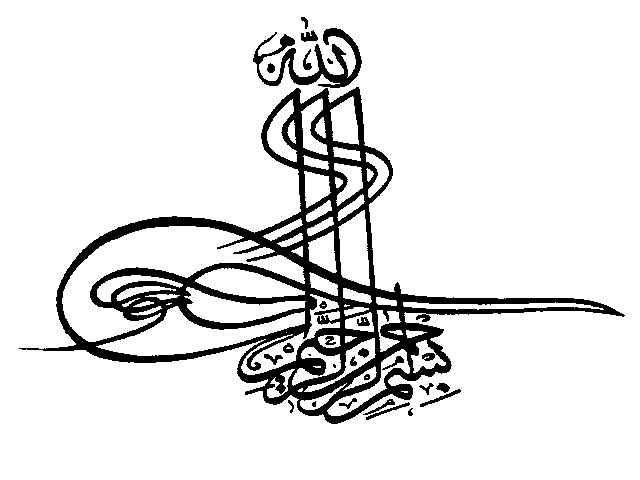 مقدمه:هر انساني كه متولد مي شود بالقوه امكان 85 سال عمر مفيد را دارد ولي اين عمر مفيد در جوامع و كشورهاي مختلف متفاوت است و در درون كشور ها هم تفاوت چشمگيري وجود دارد كه ريشه آن در مسائل اقتصادي، اجتماعي است. 75 درصد عوامل اثرگذار بر سلامت مربوط به عوامل اقتصادي و اجتماعي و محيطي است و 25 درصد آنها مربوط به عوامل بيومديكال است. در حوزه بيومديكال دسترسي و بهره مندي از خدمات با كيفيت مناسب و در حوزه اجتماعي حمايت مالي از مصرف كنندگان خدمت به ويژه نيازمندان و فقرا جزو اهداف عدالت در سلامت است. دسترسي به خدمات بايد آسان، بصورت تيمي، ادغام يافته با استفاده از تكنولوژي مناسب و براي تمام گروه هاي سني و جنسي و مستمر و پيوسته باشد و بايد حاكميت نظام سلامت اطمينان پيدا كند كه همه مردم دسترسي در نزديكترين محل زندگي شان به خدمت مورد نيازشان را دارند و از آن بهــره مند مي شوند و حفاظت مالي از آنان بعمل مي آيد. برنامه تحول سلامت از زمان حضور جناب آقاي دكتر هاشمي وزير محترم بهداشت، درمان و آموزش پزشكي در اين وزارت آغاز و يكي از اولويت هاي كاري خود را تحقق موضوع فوق اعلام كرده است. يكي از موارد اين موضوع ساختار مناسب و مورد ديگر بسته خدمت است. در مجموعه اي كه در دست شما است بسته خدمت و شرح آن بسته بر حسب وظيفه كساني كه اين خدمات را بايد براي گروه هاي سني ارائه كنند پيش بيني شده است. اين بسته تدوين شده حاصل كار و تلاش مجموعه مديران و كارشناسان ستادي حوزه بهداشت مديران و كارشناسان محيطي استانها و براي ارائه خدمت در شهر و روستا است.اميدوارم با تلاش همكاران ستادي و محيطي كاستيهاي اين مجموعه برطرف و بر غناي علمي واجرائي آن افزوده شود. جا دارد از تلاش و كوشش تهيه كنندگان اين مجموعه تقدير و تشكر نموده و چون تعداد افرادي كه در تدوين اين مجموعه مشاركت داشته اند زياد است از نام بردن آنان پرهيز كردم ولي جا دارد از تلاش خانم دكتر جعفري و جناب آقاي دكتر كلانتري كه تدوين اين مجموعه را مديريت كردند تشكر ويژه نمايم. اميدوارم در تداوم كار پوشش همگاني سلامت براي كل جمعيت در موقعيت جغرافيايي در غالب برنامه پزشك خانواده تحقق يابد. در مدخل ورودي مردم به اين ساختار مسئوليت پاسخگويي تماس اول كمافي السابق در روستا بهورز ولي در شهرها كاردان و يا كارشناس سلامت خانواده با محوريت پزشك عمومي مستقر در واحدها در ساختار جديد تعريف شده است. خدمات ارتقاء سلامت، پيشگيري، درمان، توانبخشي و تسكيني بصورت ادغام يافته با كار تيمي در قالب شبكه جامع و همگاني سلامت با رياست و مسئوليت رئيس شبكه بهداشتي درماني در شهرستان براي تمام مردم ايران در تمام كشور پيش بيني شده است كه به تدريج استقرار خواهد يافت و كارت سلامت ايرانيان براي مردم صادر خواهد شد. اميدوارم در اين رهگذر شاهد كاهش مرگ نابهنگام مردم، كاهش ابتلاء به بيماريها و جلوگيري از عوامل خطر و ارتقاء سلامت، بهبود كيفيت و سبك زندگي، رضايت وخشنودي از زندگي و افزايش اميد زندگي، سالم و عاري از معلوليت و ناتواني در حد 85 سال باشيم. انشاء ا...دكتر علي اكبر سياريمعاون بهداشتبسته خدمات سلامت سطح اولارائه خدمات و مراقبتهای سلامتی اولیه باید در قالب بسته خدمات پایه سلامت طراحی شود. هدف از طراحی بسته خدمات ضروري، بهبود سلامت عمومي مردم، طراحي دوباره و منطقي سيستم مراقبت سلامتي، ایجاد مسئوليت پذيري شخصي، کاهش هزينههاي عمومي مراقبت سلامت، داشتن نوآوري، ایجاد ايمني جامعه و حمایت اجتماعي، قابل تهيه بودن، انعکاس ارزشهاي سازماني و مبتني بر شواهد بودن مي‌باشد.بسته خدمات پايه سلامت مجموعهای از خدمات اساسي و اولويتدار است و دارای ویژگیهایی مانند: مجموعه محدودي از تمام مداخلات مراقبت سلامت است كه در تدوین آن شرايط اقتصادي، اجتماعي، فرهنگي و سياسي مردم در نظر گرفته شده است.از يك فرايند اولويتبندي براي انتخاب مداخلات استفاده شده است تا به اهداف فني و يا اجتماعي خاص دست پيدا كند. مداخلات در داخل بسته، مستقل از يكديگر نيستند و بسياري از آنها اختصاصاً ‌براي تكميل يا تقويت يكديگر انتخاب شده اند.بسته خدمات سلامت چیزی فراتر از یک فهرست ساده از مداخلات است. در اصل، بسته خدمات باید به گونهای ساختاربندی شود که دروندادهای منفرد بتوانند یکدیگر را تکمیل کنند و مجموع حاصل، بزرگتر از جمع تک تک اجزا باشد. از نظر علمی، این نکته به معنی آن است که بسته خدمات صرفا جمع کردن سیاستهای خدمات در کنار یکدیگر نیست. اینکه چه خدماتی باید با همدیگر ارایه شوند و چه دروندادهای دیگری نیز در کنار مداخلات اصلی سلامت نیاز خواهند بود، قابل تأمل است.بسته خدمات سلامت، ماهیتاً محدود خواهد بود. طبق تعریف، این بسته نه می‌تواند شامل همه چیز باشد و نه اینگونه خواهد بود. فرایند اولویتبندی به تعیین مهمترین خدمات کمک خواهد کرد. ممکن است خدمات بسیار بیشتری از این بسته حذف شوند تا اینکه به ان اضافه شوند. البته با استفاده از روشهای مختلف اولویتبندی می‌توانیم اطمینان حاصل کنیم خدماتی که در بسته گنجانده میشوند، آنهایی هستند که بیشترین ارزش را دارند.در تهیه مجموعه حاضر که بازنگری شده مجموعه‌های پیش از این است، تلاش شده است مهمترین مشکلات سلامت حال حاضر در جامعه مورد هدف قرار گیرد. از طرفی به منظور ارائه خدمات به صورت ادغام یافته، تلاش شده است مجموعه خدمات مورد نیاز افراد در قالب خدمات جاری در یک مجموعه قرار گیرد. به عبارت دیگر خدماتی که فهرست شده است در درجه اول با جنبه پیشگیری و مراقبت فعال داشته و در ادامه در صورتی‌که مشکلاتی در افراد مورد مراقبت کشف شد، مورد مراقبت خاص قرار خواهد گرفت. مجموعه حاضر، با هدف وجود یک راهنمای سریع برای استفاده اعضای تیم سلامت در ارائه مراقبتهای جاری تهیه شده است. این مجموعه بدون منابعی که در پیوستها به آنها اشاره شده است کارایی لازم را نخواهد داشت و ضروری است علاوه بر این مستند، مجموعه‌های «مراقبتهای جامع سلامت ...» که به تفصیل به مراقبتهای جاری پرداخته و نیز راهنماها و دستورالعمل‌های اختصاصی بیماریها و حالت‌های خاص (مانند مجموعه مراقبت دیابت) در دسترس ارائه کنندگان خدمت قرار داشته باشد.بدیهی است این مجموعه با حالت ایده‌ال فاصله داشته و نیز نیازمند بازنگری مکرر می‌باشد، علاوه بر اینکه برای مناطق شهر و حاشیه شهر نیازمند پیوست‌های دیگری نیز هست.تركيب اعضاي تيم سلامتبهورز در روستا کارشناس مراقب سلامت خانواده شامل كاردان‌ها (مشتمل بر کاردان بهداشت خانواده، ماما، کاردان بهداشت محيط، کاردان مبارزه با بيماريها و...) یا كارشناس‌ها (بهداشت عمومی، ماما) در شهرکارشناس تغذیهکارشناس  سلامت روانکاردان/ کارشناس بهداشت محیطکاردان/ کارشناس بهداشت حرفه‌ایپزشكالزامات بسته خدمتراهبرد بسته خدمات سلامتاولویت پیشگیری بر درمان و درمان سرپایی بر بستریارائه خدمات ادغام یافته با رعایت سطح‌بندی خدمات (عدم ارائه خدمات تکراری در سطوح مختلف) رويكرد بسته خدمت: ارتقای سلامت، آموزش، پيشگيري اوليه، مراقبت فعال، بیماریابی، غربالگري و تشخیص به موقع، درمان سرپايي سطح اول، ارجاع (با تکمیل دقیق فرم ارجاع بر اساس اندیکاسیون تعیین شده در راهنماهای بالینی و پروتکلهای مراقبتی وزارت بهداشت)، دريافت پس‌خوراند (با رویت فرم پسخوراند به دقت تکمیل شده توسط سطوح بالاتر) و انجام اقدامات مورد نياز بر اساس پس‌خوراندحفظ جامعيت و يكپارچگي خدمات در ارائه با رعایت اصل دسترسي به خدمات تعریف شده در بسته خدمتگيرنده خدمت بايد به كليه خدمات (به جز خدمات پاراكلينيك و داروخانه) به گونه‌اي دسترسي داشته باشد كه در يك واحد ارائه كننده خدمت تمام خدمات پيش‌بيني شده را در حداقل زمان ممكن بصورت كامل دريافت نمايد. ارائه دهنده خدمت بايد قابليت لازم را بر اساس لزوم حفظ جامعيت خدمت دارا بوده تا بتواند تمام خدمات پيش‌بيني شده را با حداقل مراجعه گيرنده خدمت به واحد ارائه كننده خدمت بر اساس بسته خدمت ارائه نمايد. توجه خاص بر هزينه‌اثربخشي و هزينه‌فايده بودن خدمات در بسته خدمتاستانداردهاي استقرار واحدهاي ارائه كننده خدمات دارویی و پاراكلينيك برابر ضوابط موجود و نظام سطحبندیارجاع ارجاع درون سطح اول و بين ارائه كنندگان خدمات در اين سطح و از سطح اول به سطح دوم: در مراقبتهاي تعيين شده بر اساس دستورالعملها و راهنماهاي باليني، اندیکاسیون ارجاع مشخص شده است. کلیه ارجاعات تیم سلامت بايد بر اين اساس صورت گیرد. در مورد سایر خدماتي كه در اين بسته‌ها تعريف نشدهاند و باید برای بیمار تعیین تکلیف گردد، ارائه خدمات تشخیصی درمانی و ارجاع بر اساس تشخيص پزشك صورت خواهد گرفت. ارجاع به سطوح بالاتر  بر اساس ضوابط کلی زیر قابل انجام است الف- کلیات ارجاعستاد اجرایی شهرستان موظف به ترسیم نقشه ارجاع و تعیین مسیر ارجاع سطح اول و دوم بین مراکز بهداشتی درمانی و مراکز بیمارستانی یا درمانگاه های تخصصی می باشد. مسوولیت اطلاع رسانی، تحویل بسته‌های خدمتی و توجیه شرح وظایف سطح اول در خصوص مسیرهای ارجاع به عهده معاونت بهداشتی و سطح دوم و سوم به عهده معاونت درمان است. لازم است سرفصل های آموزشی در بسته های اجرایی برنامه های ادغام یافته درج شوندستاد اجرایی شهرستان موظف به پیگیری مسیر ارجاع و نحوه رد و بدل شدن برگه های ارجاع است. نظارت بر روند اجرایی راهنماهای بالینی و رعایت مسیر ارجاع به عهده ستاد اجرایی شهرستان و مطابق چک لیست های پایش بسته های خدمتی استب- ارجاع از سطح اول به سطح دوم: (پزشک خانواده به پزشک/ پزشکان متخصص):ب-1- درخصوص بیماری‌های ادغام یافته در نظام سلامت، پزشک خانواده ملزم به رعایت اندیکاسیون‌های ارجاع تعیین شده در راهنماهای بالینی است و درصورت عدم ارجاع به‌موقع، علاوه بر پاسخگویی به تیم نظارتی شهرستان، مسولیت شرعی و قانونی بروز عوارض یا مشکلات ناشی از عدم ارجاع برای بیمار به عهده پزشک خانواده استب-2- برگه ارجاع فوری تا یک هفته و برگه ارجاع غیرفوری تا سه ماه اعتبار دارند و درصورت عدم برگشت بیمار برای ارائه پسخوراند، تیم سطح اول موظف به پیگیری بیمار برای تعیین تکلیف وضعیت ارجاع است. بدیهی است در صورت وجود هر گونه استثنا در این زمینه بر اساس دستورالعمل مربوطه عمل خواهد شد. ب- 3- پزشکان متخصص می بایست کلیه اقدامات تشخیصی درمانی بیماران ارجاع شده را ، در برگه ارجاع بیمار به دقت تکمیل نمایند و دستورهای دارویی، فواصل مراجعه بعدی و اقدامات مورد نیاز پیگیری توسط پزشک عمومی را ثبت نمایند. ب-4- مدت زمان تجدید نسخ داروهایی که فقط با تجویز متخصص مشمول پوشش بیمه می‌شوند، می‌بایست با دز دقیق دارویی در برگه ارجاع درج شود. در این شرایط داروهای تجویز شده توسط پزشکان خانواده تحت نظارت پزشک متخصص برای مراقبت بیماری‌های مزمن، تحت پوشش بیمه خواهد بود. (به این منظور لازم است ستاد اجرایی شهرستان اسامی پزشکان خانواده تحت نظارت پزشکان متخصص را به بیمه‌های مربوطه اعلام نماید.)  ب-5- ارجاع افقی و مشاوره با سایر متخصصین سطح دوم با پيگيري و مدیریت اولین متخصصی خواهد بود که بیمار به وی ارجاع شده است و نتیجه مشاوره‌ها باید توسط وی به اطلاع سطح اول رسانده شود.ب-6- در صورت عدم رعایت استانداردهای راهنماهای بالینی مسوولیت بروز عوارض و مشکلات ناشی از ازمان بیماری به عهده پزشک متخصص خواهد بود. راهنماهای بالینی فقط برای بیماری‌های ادغام یافته کاربرد دارند و سایر بیماری‌ها با نظر پزشکان معالج قابل پیگیری هستند.ب-7- در صورت نیاز به بستری بیمار، لازم است علت بستری در خلاصه پرونده بیمار درج شود و خلاصه پرونده با رعایت بندهای 2 و 3 به برگه ارجاع ضمیمه و برای اطلاع سطح اول ارسال شود.  ج- ارجاع سطح دوم به سوم: (ارجاع از پزشک متخصص به فوق تخصص)ج- 1- در صورت نیاز به ویزیت فوق تخصصی، ارجاع بیمار از پزشكان متخصص سطح دوم به سطح سوم انجام مي‌شود و ارجاع مستقيم از سطح اول به خدمات فوق تخصصی ممکن نمی‌باشد. در صورتی که بیمار قبلاً از سطح دوم به سطح سوم ارجاع شده باشد و زمان مراجعه مجدد به این سطح در برگه ارجاع مشخص شده باشد، سطح اول  مي‌تواند مستقيماً بيمار را براي پيگيري درمان به سطح سوم ارجاع دهد و پيگيري وي نیز به عهده سطح اول ارايه خدمات مي‌باشد.ج-2- در صورت نیاز به مراجعه مجدد بیمار و نوبت‌دهی پزشك فوق‌تخصص تا قبل از سه ماه، نیازی به مراجعه مجدد بیمار به سطح اول یا دوم نمي‌باشد و پذیرش بیمار با برگه ارجاع قبلی امکان‌پذیر است. ج-3- خدمات تشخیصی درمانی سطح سوم تابع قضاوت بالینی پزشک فوق تخصص می باشد و راهنماهای بالینی در این خصوص محدودیتی ندارند.   ج- 4- پزشکان فوق تخصص می بایست کلیه اقدامات تشخیصی درمانی بیماران ارجاع شده را در برگه ارجاع بیمار به دقت تکمیل نمایند و دستورهای دارویی، فواصل مراجعه بعدی و اقدامات مورد نیاز پیگیری توسط پزشک متخصص یا پزشک عمومی را در برگه ارجاع ثبت نمایند. ج- 5- در صورت نیاز به بستری بیمار، لازم است خلاصه پرونده بیمار با رعایت بندهای 2 و 3 به برگه ارجاع ضمیمه شود.گروه هدفدر سطح اول خدمات مراقبت تمامي افراد جمعيت تحت پوشش در قالب گروههاي سني ذيل:نوزادان و كودكاننوجوانان جوانانميانسالانسالمندانمادران باردار و شیردهمي‌باشند و خدمات سلامت بايد بر اساس حيطه‌هاي محيط خانواده، محيط عمومي جامعه و محيط‌هاي جمعي به گروه‌هاي هدف ارائه گردد. خدمات و مراقبتها در سطح اولخدمت‌ها و مراقبت‌هايي كه در سطح يك، براي اعضاي تيم سلامت در نظر گرفته‌ شده به شرح زير است: الف- مديريت سلامت در جمعيت تحت پوششب- آموزش و ارتقاي سلامتج- مراقبت از جامعه تحت پوشش بر اساس گروههای هدف تعیین شده و اجراي برنامه‌هاي سلامت تدوين و ابلاغ شده در نظام ارائه خدمات سلامتد- پذيرش موارد ارجاعي و ارائه پس‌خوراند مناسبه- درمان اوليه و تدبير فوريتها و- ارجاع مناسب و به موقع، پيگيري موارد ارجاع شده به سطح بالاتر و دريافت پس‌خوراند از سطح بالاتر و انجام اقدامات مورد نياز بر اساس پس‌خوراندز- ارزیابی خطر و ظرفیت پاسخ واحدهای ارائه خدمات در مواقع بحرانح-ارزيابي امنيت غذايي در جمعيت تحت پوشش و اجراي برنامه‌هاي توانمندسازي مردم بر اساس ظرفيت‌هاي محليط- ثبت و گزارش‌دهی صحیح، دقیق و به هنگام بر اساس فرم‌ها، دستورالعمل‌ها و تکالیف محولهالف- مديريت سلامتشناسايي محيط جغرافيايي محل خدمتشناسايي جمعيت تحت پوشش از نظر تعداد نفرات به تفکيک سن و جنسشناسايي معضلات و مشکلات اثرگذار بر سلامت در منطقهشناسايي جمعیت تحت پوشش از نظر مشکلات اثرگذار بر سلامت افرادثبت داده‌ها و مديريت اطلاعات سلامت افراد و جمعيت تحت پوشش شناسايي چرخه کار مرکز و فعاليت واحدهاي مختلف موجود در مرکزاقدام به حل مسائل بهداشتي از راه همكاري‌هاي درون‌بخشي و بين‌بخشي تلاش در حل مسائل سلامت جامعه از راه جلب مشاركت‌هاي مردميهمکاري در اجراي برنامه‌هاي استاني و کشوريهمکاري در برنامه‌هاي مقابله با اثرات حوادث غيرمترقبه و عضويت در تيم‌هاي مذکور بر اساس پروتكلهاي كشوريپايش و ارزشيابي خدمات تيم سلامت بر اساس دستورالعملهاي موجودب- آموزش و ارتقاي سلامت (پیوست یک)آموزش سلامت ترويج شيوه زندگي سالم با تاكيد بر جنبه هاي تغذيه، فعاليت بدني، استرس و دخانياتخودارزیابی و خودمراقبتیارزیابی آمادگی و آموزش خانوار در برابر بلایامنظور از بلایا و شرایط اضطراری عبارتند از: زلزله، سیل، خشکسالی، طوفان، رانش زمین، سرما یا گرمای شدید، آتش سوزی و غیرهلازم است ارزیابی آمادگی در برابر بلایا حداقل سالی یکبار برای هر خانوار تحت پوشش برنامه انجام گیرد. لازم است هر خانوار حداقل سالی یکبار بر اساس بسته آموزشي تدوين شده، برای آمادگی در برابر بلایا مورد آموزش قرار گیرد. برنامه آموزش توسط اعضای تعریف شده تیم پزشک خانواده و بر اساس بسته آموزشی و فلوچارت های مربوطه انجام می گیرد.گزارش اجراي برنامه بر اساس شاخص هاي تعريف شده، به سطوح بالاتر ارسال مي گردد.ج- مراقبت از جامعه تحت پوشش با اجراي برنامه‌هاي سلامت تدوين و ابلاغ شده در نظام ارائه خدمات سلامت توسط تيم سلامت بر اساس منابع اعلام و ابلاغ شده(ذکر این نکته ضروری است که تقسیم‌بندی سنی افراد در این مجموعه صرفا بر اساس عملکرد ساختاری است و ضروری است به نحو مناسب مورد بازنگری و اصلاح قرار گیرد)مراقبتهاي ادغام یافته سلامت کودکان (پیوست 2)با تأکيد بر پيشگيري از بيماريها و مخاطرات شايع دوران نوزادي و کودکي با توجه به اولويتها و آموزش صحيح به والدين، تشخيص و درمان صحيح و به موقع، پيشگيري از بروز عوارض و ناتوانيهاي احتمالي، درمان عوارض ايجاد شده، بر اساس دستورالعملها و راهنماهای بالینی، ارجاع به موقع به سطوح بالاتر و پيگيري پسخوراند ارجاع.در هر بار مراجعه جهت انجام مراقبتهاي جاري انجام ارزيابي‌ (به شرح زير)، انجام توصيه‌ها و اقدامات لازم مراقبت نوزادان (در دوره هاي سني 3-5 روز، 14-15 روز، 30-45 روز)غربالگري هيپوتيروييدي نوزادي، فنیلکتونوریا، شنوایی، بينايي، تكامل، تغذيه با شير مادر، G6PD، زردي نوزاديارزيابي از نظر توانايي شيرخوردن، مشاهده تنفس تند، باز و بسته شدن سريع (پرش) پره‌هاي بيني، تو کشيده شدن قفسه سينه و ناله کردنارزيابي از نظر حال عمومي (کاهش سطح هوشياري، بي قراري و تحريک پذيري، تحرك كمتر از معمول و بيحالي، برآمدگي ملاج، درجه حرارت بالا يا پايين، رنگ پريدگي شديد، سيانوز، زردي)ارزيابي، طبقه‌بندي، توصيه و مشاوره با مادر در مورد  زردي نوزادارزيابي، طبقه‌بندي، توصيه و مشاوره با مادر در مورد  تغذيه با شير مادر ارزيابي،  طبقه‌بندي، توصيه  و مشاوره با مادر در مورد  پايش رشد كودك (وزن، قد، دور سر) ارزيابي، طبقه‌بندي، توصيه  و مشاوره با مادر در مورد  از نظر واكسيناسيون و مكمل‌هاي دارويي ارزيابي، طبقه‌بندي، توصيه  و مشاوره با مادر در مورد  وضعيت تكامل كودك مشاوره و آموزش مادر در مورد پيشگيري از سوانح و حوادث مشاوره با مادر در مورد ارتباط متقابل ماد و كودك پيگيري و ارجاع کلیه مواردمراقبتهاي از کودکان سالم (در دوره هاي سني 2 ماهگي، 4 ماهگي، 6 ماهگي، 9 ماهگي، 12 ماهگي، 15 ماهگي، 18 ماهگي، 2 سالگي، 3 سالگي، 4 سالگي، 5 سالگي، 6سالگی، 7 سالگي، 8 سالگی )ارزيابي و کنترل کودک از نظر وضعيت عمومي (توانايي شيرخوردن، تنفس، علائم حياتي، رفلكسها و...)ارزيابي و کنترل کودک از نظر زردي (زير 2 ماه)ارزيابي و مراقبت کودک از نظر وضعيت وزن، قد، دور سر (پایش رشد)ارزيابي، طبقه‌بندي، توصيه و مشاوره با مادر از نظر وضعيت تغذيه با شير مادر و تغذيه تكميلي و تغذيه در سنين بالاتر ارزيابي، طبقه‌بندي، توصيه و مشاوره با مادر از نظر وضعيت بيناييارزيابي، طبقه‌بندي، توصيه و مشاوره با مادر از نظر وضعيت شنوايي (در صورتی که زیر دو ماه انجام نشده باشد )ارزيابي و مراقبت کودک از نظر وضعيت تکامل تکامل جسمی (gross & fine motor development)تکامل عاطفی (emotional development)تکامل گویش (language development)تکامل ذهنی (mental development)تکامل اجتماعی (social development)مراقبتهای تکاملی ابتدای کودکیارزيابي، طبقه‌بندي، توصيه و مشاوره با مادر از نظر وضعيت واکسيناسيون و مصرف مکملهاي داروييارزيابي، طبقه‌بندي، توصيه و مشاوره با مادر از نظر وضعيت سلامت دهان و دندان پیشگیری از استئوپروزپیشگیری از فشارخون بالاپیشگیری وكنترل اضافه وزن و چاقیپیشگیری از هیپرلیپیدمیپیشگیری و درمان عفونت ادراریپيشگيري از ديابتپيشگيري از آنميترویج شیوه زندگی سالم با تاكيد بر جنبه‌هاي تغذيه، فعاليت بدني، استرس و دخانياتآموزش و توانمندسازی والدین در خصوص پیشگیری از حوادثآموزش و توانمند سازی والدین در زمینه اصول فرزندپروریمشاوره با مادر در مورد پيشگيري از سوانح و حوادث و ارتباط متقابل مادر و كودك مشاوره با مادر در مورد تغذيه با شير مادر، تغذيه تكملي و تغذيه در سنين بعد از 2 سالگي  پيگيري و ارجاع هر يك از موارد فوق در صورت لزومسایر مواردی که از طرف وزارت بهداشت ابلاغ میگرددانجام مراقبتهاي درماني براي کودکان بيمار با رعايت استانداردهاي ارائه شده در برنامه مراقبتهاي ادغام يافته ناخوشيهاي اطفال (مانا)ارزيابي، طبقه‌بندي و درمان كودك از نظر علائم خطر فوري (خواب آلودگی، کاهش سطح هوشیاری، توانایی شیر خوردن، تشنج، استفراغ مکرر)ارزيابي، طبقه‌بندي و درمان كودك از نظر نشانه‌هاي خطر ارزیابی، طبقه‌بندي، تشخيص نوع درمان و توصيه‌هاي لازم  و تشخيص افتراقي سرفه و یا تنفس مشكل ارزیابی، طبقه‌بندي، تشخيص نوع درمان و توصيه‌هاي لازم  مشكل گوش ارزیابی، طبقه‌بندي، تشخيص نوع درمان و توصيه‌هاي لازم  گلو درد ارزیابی، طبقه‌بندي، تشخيص نوع درمان و توصيه‌هاي لازم و تشخيص افتراقي اسهال و علائم کم آبیارزیابی، طبقه‌بندي، تشخيص نوع درمان و توصيه‌هاي لازم و تشخيص افتراقي مشکلات تغذیه ای، كم وزني و سوء تغذیهتوصيه‌هاي لازم در مورد  مصرف مکمل‌ها و واكسيناسيونمشاوره با مادر در مورد تغذيه با شير مادر، تغذيه تكملي و تغذيه در سنين بعد از 2 سالگي  ارزیابی، طبقه‌بندي، تشخيص نوع درمان و توصيه‌هاي لازم در مورد سوانح و حوادث مشاوره با مادر در مورد پيشگيري از سوانح و حوادث و ارتباط متقابل مادر و كودك ارزیابی و تشخيص افتراقي تب با و بدون علائم موضعيپیگیری و ارجاع کودک بیمار و مشاوره با مادرسایر مواردی که از طرف وزارت بهداشت ابلاغ میگرددمراقبتهاي ادغام يافته سلامت نوجوانان (گروه سني 6 تا 18 سال) (پیوست 3)در سنین 6 سالگي، 8 سالگی، 10 سال، 12 سال، 15 سال، 18 سال و با تأکيد بر پيشگيري از بيماريها و مخاطرات شايع دوران نوجواني با توجه به اولويتها و آموزش صحيح به فرد و والدين، تشخيص و درمان صحيح و به موقع بيماريها و اختلالات ايجاد شده، پيشگيري از بروز عوارض و ناتوانيهاي احتمالي، درمان عوارض ايجاد شده، بر اساس دستورالعملها و راهنماهای بالینی، ارجاع به موقع به سطوح بالاتر و پيگيري پسخوراند ارجاع:مشاركت در انجام سنجش سلامت دانش‌آموزان بدو ورود به مدرسه، پايه اول متوسطه اول و پايه اول متوسطه دومارزیابی و مدیریت عوامل خطر فردی (‌اعم از ريسك فاكتورهاي تغذيه‌اي، بيماري‌هاي واگير و غيرواگير، اقدام براي پيشگيري و كنترل آنها)آموزش تحرک بدنيآموزش تغذيه مناسب آموزش پيشگيري از سوء مصرف مواد و استعمال مواد دخانيآموزش پيشگيري از رفتارهاي پرخطر و آسیب‌های اجتماعی و شيوه زندگي سالمآموزش مهارتهای زندگیآموزش ايمني و پيشگيري از حوادثآموزش بهداشت فرديارايه توصيه هاي موردي به افراد مبتلا به بيماريپيشگيري و مراقبت فرد از نظر سوءتغذیه (چاقي، اضافه وزن، لاغري و كوتاه قدي)پيشگيري از بيماريهاي فشارخون، هیپرلیپیدمیپيشگيري و كنترل كمبود ويتامين D و اجراي برنامه مكمل ياري ويتامين D با دوز 50 هزار واحد بر اساس دستورالعمل پيشگيري و كنترل كمبود آهن و كم خوني ناشي از آن و اجراي برنامه مكمل ياري هفتگي آهن بر اساس دستور عمل ارزيابي، پيشگيري و درمان فوريتهاارزيابي بيماريهاي نيازمند مراقبت ويژه (ديابت، صرع، قلبي و عروقي، آسم، ژنتيك و مادرزادي، آلرژي)مشاوره و ارزيابي روند بلوغپيشگيري، تشخيص و درمان اختلالات بينايي پيشگيري، تشخيص و درمان اختلالات شنواييپيشگيري، تشخيص و درمان اختلالات تيروئيدپيشگيري، تشخيص و درمان اختلالات ادراري- تناسليپيشگيري، تشخيص و درمان اختلالات اسكلتيپيشگيري، تشخيص و درمان اختلالات رواني و رفتاری (از جمله خودکشی)پیشگیری، درمان و کاهش اسیب سوء مصرف مواد و الکلپيشگيري، تشخيص و درمان آسم، آلرژي و سينوزيتپيشگيري، تشخيص و درمان سل (در مناطق پرخطر)ايمنسازي با واكسن توأم 16-14 سالگيارزيابي و مراقبت از نظر وضعيت سلامت دهان و دندانارايه توصيه هاي مورد نياز به افراد مبتلا به بيماريها به نوجوان و والدينسایر مواردی که از طرف وزارت بهداشت ابلاغ میگرددمراقبتهاي ادغام يافته سلامت جوانان (گروه سني 19تا 29 سال) (پیوست 4)این مراقبتها با تأکيد بر پيشگيري از بيماريها و مخاطرات شايع دوران جواني با توجه به اولويتها و آموزش صحيح به فرد و والدين، تشخيص و درمان صحيح و به موقع بيماريها و اختلالات ايجاد شده، پيشگيري از بروز عوارض و ناتوانيهاي احتمالي، درمان عوارض ايجاد شده، بر اساس دستورالعملها و راهنماهای بالینی، ارجاع به موقع به سطوح بالاتر و پيگيري پسخوراند ارجاع:ارزیابی و مدیریت عوامل خطر فردی (‌اعم از ريسك فاكتورهاي تغذيه‌اي بيماري‌هاي غيرواگير و اقدام در جهت پيشگري و كنترل آنها)ارزیابی وضعیت سلامت روان و سوءمصرف موادآموزش فعاليت فيزيکي و تحرک بدنيآموزش تغذيه مناسب آموزش پيشگيري از سوء مصرف مواد و الکلآموزش مهارتهای زندگی آموزش پيشگيري از رفتارهاي پرخطرآموزش پيشگيري از استعمال دخانياتپيشگيري و مراقبت فرد از نظر سوءتغذیه (چاقي، اضافه وزن، لاغري و كوتاه قدي )پيشگيري از فشارخون بالاپیشگیری از هیپرلیپیدمیپيشگيري و كنترل كمبود ويتامين D و اجراي برنامه مكمل ياري ويتامين D با دوز 50 هزار واحد بر اساس دستور عمل موجودپيشگيري و كنترل كمبود آهن وكم خوني ناشي از آن و اجراي برنامه مكمل ياري هفتگي آهن بر اساس دستور عمل موجودپيشگيري، تشخيص و درمان اختلالات بيناييپيشگيري، تشخيص و درمان اختلالات رواني و رفتاری (از جمله خودکشی)پیشگیری، درمان و کاهش آسیب سوء مصرف مواد و الکلپيشگيري، تشخيص و درمان عفونتهاي پوستيپيشگيري، تشخيص و درمان آسم، آلرژي و سينوزيتپيشگيري، تشخيص و درمان آسيبها و صدماتپيشگيري، تشخيص و درمان سل (در مناطق پرخطر)بررسی وضعیت واکسیناسیون و ارجاع در صورت لزومارزيابي و مراقبت از نظر وضعيت سلامت دهان و دندانآموزش ازدواج مناسب در جوانانآموزش خودمراقبتیپیشگیری از استئوپروزخدمات باروری سالم (پيوست 5)و سایر مواردی که از طرف وزارت بهداشت ابلاغ میگرددمراقبتهاي ادغام يافته سلامت ميانسالان (گروه سني 30 تا 59 سال) (پیوست 6)با تأکيد بر پيشگيري از بيماريها و مخاطرات شايع دوران ميانسالي با توجه به اولويتها و آموزش صحيح به فرد و خانواده و جامعه، تشخيص و درمان صحيح و به موقع بيماريها و اختلالات ايجاد شده، پيشگيري از بروز عوارض و ناتوانيهاي احتمالي، درمان عوارض ايجاد شده، بر اساس دستورالعملها و راهنماهای بالینی، ارجاع به موقع به سطوح بالاتر و پيگيري پسخوراند ارجاع.ارزیابی و مدیریت عوامل خطر فردیارزیابی وضعیت سلامت روان و سوءمصرف موادبررسی وضعیت واکسیناسیون و ارجاع در صورت لزومارزیابی و مدیریت عوامل خطر فردی (‌اعم از ريسك فاكتورهاي تغذيه‌اي بيماري‌هاي غيرواگير و اقدام در جهت پيشگري و كنترل آنها)پيشگيري، تشخيص و درمان اضافه وزن وچاقيپيشگيري، تشخيص و درمان ديس ليپيدمي آموزش پيشگيري و كنترل استعمال دخانياتآموزش اصول تغذیه صحیحآموزش اصول فعالیت فیزیکی مناسبآموزش پیشگیری از بیماریهای روانی و رفتاری (از جمله خودکشی) آموزش پیشگیری از سوء مصرف مواد و الکلآموزش پيشگيري از رفتارهاي پرخطر پيشگيري، تشخيص و درمان فشار خون پيشگيري، تشخيص و درمان ديابت پيشگيري وكنترل كم‌خوني فقرآهنمكمل ياري ويتامين D براساس دستور عملارزيابي وضعیت سلامت روانپيشگيري، تشخيص و درمان افسردگي پيشگيري، تشخيص و درمان اختلالات دوقطبي پيشگيري، تشخيص و درمان اختلال خوابپيشگيري، تشخيص و درمان اختلالات اضطرابيپيشگيري، تشخيص و درمان اختلالات رفتاری پيشگيري، تشخيص و درمان سل، آسم و COPD  پیشگیری، تشخيص و درمان استئوپروزپيشگيري از آرتروزارزیابی مواجهات شغلی و بررسي وضعيت واكسيناسيونپيشگيري و درمان از بيماري هاي دستگاه تناسلي و ادراري ارزیابی عوامل خطر، پیشگیری و تشخیص زود هنگام سرطان پوست، کولورکتال و پروستات ارزیابی عوامل خطر ، پیشگیری و تشخیص زود هنگام سرطان پستان و سرویکس انجام معاينه پستان و آموزش خودآزمايي پستانارائه خدمات باروری سالم (پيوست 5)مدیریت منوپوز (چگونگي برخورد با تغييرات فيزيولوژيك منوپوز) و پيشگيري از عوارض آنسایر مواردی که از طرف وزارت بهداشت ابلاغ میگرددمراقبتهاي ادغام يافته سلامت سالمندان (گروه سني 60 سال و بالاتر) (پیوست 7)با تأکيد بر پيشگيري از بيماريها و مخاطرات شايع دوران سالمندي با توجه به اولويتها و آموزش صحيح به فرد و خانواده و جامعه، تشخيص و درمان صحيح و به موقع بيماريها و اختلالات ايجاد شده، پيشگيري از بروز عوارض و ناتوانيهاي احتمالي، درمان عوارض ايجاد شده، بر اساس دستورالعملها و راهنماهای بالینی، ارجاع به موقع به سطوح بالاتر و پيگيري پسخوراند ارجاع. ارزیابی و مدیریت عوامل خطر فردی ارزيابي وضعیت سلامت روان و سوء مصرف موادپيشگيري، تشخيص و درمان اختلالات تغذيه اي، سوء تغذيه، (لاغري،اضافه وزن و چاقي)ارزيابي و مراقبت از نظر وضعيت سلامت دهان و دندانپيشگيري، تشخيص و درمان ديس ليپيدمي آموزش پيشگيري و كنترل استعمال دخانياتآموزش اصول تغذیه صحیحآموزش اصول فعالیت فیزیکی مناسبآموزش پيشگيري از رفتارهاي پرخطرآموزش پیشگیری از بیماریهای روانی (از جمله خودکشی) آموزش پیشگیری از سوء مصرف مواد و الکلپيشگيري، تشخيص و درمان آنژين صدري و سکته هاي قلبي و مغزي پيشگيري، تشخيص و درمان اختلالات ناشي از فشارخون بالاپيشگيري و كنترل كم خوني فقرآهنمكمل ياري ويتامين D براساس دستور عملپيشگيري، تشخيص و درمان ديابت پيشگيري، تشخيص و درمان سقوط و عدم تعادلپيشگيري، تشخيص و درمان افسردگيپيشگيري، تشخيص و درمان اختلالات اضطرابيپيشگيري، تشخيص و درمان اختلالات خوابپيشگيري، تشخيص و درمان پوکي استخوانپيشگيري، تشخيص و درمان سل پيشگيري، تشخيص و درمان اختلالات بينايي و شنواييتشخيص و درمان آسم و COPDسایر مواردی که از طرف وزارت بهداشت ابلاغ میگرددمراقبتهاي ادغام يافته سلامت مادران باردار (پیوست 8)مراقبت دوران بارداري و پس از زايمان نقش بسيار مهمي در تشخيص زودرس و درمان به موقع و موثر عوارض بارداري و پس از زايمان دارد. در اين مراقبت ها با بررسي وضعيت سلامت مادر و جنين، تعيين سن حاملگي و انجام معاينات باليني و آزمايشات لازم و تشخيص زود هنگام نشانه‌هاي خطر و ...، مسائلي مثل فشارخون بالا، كم خوني، ديابت، بيماري‌هاي عفوني، ناسازگاري‌هاي خوني بين مادر و جنين، وزن‌گيري نامناسب و اختلالات شایع روانی دوران بارداری و پس از آن... كشف مي‌شود كه برخورد درست با هر يك از اين موارد منجر به يك بارداري با حداقل عوارض مي‌گردد. مراقبت و مشاوره پيش از بارداريمراقبت دوران بارداري شامل انجام ارزيابي هاي معمول، بررسي از نظر وجود علائم خطر، معاينه چشم، دندان، پوست و...اندازه گيري قد، وزن، علائم حياتي، ارتفاع رحم، شنيدن صداي قلب جنين، لمس حرکت جنينغربالگری سوءمصرف مواد و الکل در دوران بارداریآموزش و مشاوره تغذيه براي مادران ديابتيك، بيماري‌هاي قلبي عروقي، كليوي، فشار خون و اختلالات شایع روانی دوران بارداری و پس از آن  وبيماري‌هاي خاص ... شناسايي، آموزش و مشاوره تغذيه براي مادراني كه BMI قبل از بارداري يا سه ماهه اول بارداري زير 5/18 يا بيشتر از 25 دارندشناسايي، آموزش و مشاوره تغذيه براي مادران مبتلا به كمبود آهن و كم خوني ناشي از آنتجويز مکمل‌هاي دارويي (اسيد فوليک، آهن، مولتي ويتامين)آموزش (بهداشت فردي و روان و جنسي، بهداشت دهان و دندان، عدم مصرف دارو و مواد مخدر، عدم کشيدن سيگار و دخانيات، عدم مصرف مواد، داروها و الکل، تغذيه و مکمل هاي دارويي، شکايت شايع، علائم خطر، فوايد و آمادگي و محل مناسب زايمان طبيعي، شيردهي، مراقبت از نوزاد، علائم خطر نوزاد)شناسايي مادر در معرض خطرترسيم جدول وزن‌گيري در دفترچه مراقبت مادر و پرونده مادر باردارايمن‌سازي با واکسن توأم در صورت نياز طبق دستورالعمل کشوريدرخواست و ارجاع براي انجام آزمايش معمول درخواست و ارجاع براي انجام سونوگرافي معمول در دو نوبت مشاوره باروری سالم در هفته 35 تا 37 بارداريتجویز و تزريق رگام در مادر ارهاش منفي با همسر ارهاش مثبت تشخیص مادر عارضه دار ، ارجاع به سطوح بالاتر  و پیگیری (در صورت نياز)ارجاع و معرفي مادر براي شرکت در کلاس هاي آمادگي براي زايمانپيگيري و دريافت پسخوراند (در صورت نياز)ارايه آموزش هاي فردي يا گروهيزايمان و مراقبت بلافاصله پس از زايمان (6 ساعت اول پس از زايمان) در منزلزايمان و مراقبت بلافاصله پس از زايمان (6 ساعت اول پس از زايمان) در واحد تسهيلات زايمانيمراقبت پس از زايمان (تا 6 هفته پس از زايمان) شامل: تشكيل پرونده و گرفتن شرح حالانجام معاینه بالینی (علائم حیاتی، معاینه فیزیکی)انجام معاینه وضیعت روانشناختی (جهت تشخیص اختلالات شایع روانی post partum)ارايه مراقبت ويژه مادر عارضه دار در ملاقاتهاي معمول و يا ملاقات هاي ويژه شناسايي مادر نيازمند خدمات تخصصي، ارجاع به متخصص مربوط و پيگيري دريافت پسخوراند از متخصص طي ملاقاتهاي معمول و يا ملاقاتهاي ويژه بررسي پسخوراند پزشك متخصص درخواست خدمات پاراكلينيك در موارد مراقبت معمول و ويژه، بررسي نتايج و ارايه دستورات لازم در صورت غير طبيعي بودن نتايجارايه آموزش ها و توصيه هاي لازمتجويز داروهاي مورد نياز انجام پاپ اسمير در صورت نياز و بررسي نتيجه پاپ اسمير طبق دستورالعملثبت خدمات و تعيين تاريخ مراجعات مراقبت و درمان بيماريهاي واگیر اولويت‌دار و شايع در منطقه (پیوست 9)آموزش افراد جامعه براي شناخت بيماري و راههاي پيشگيري از ابتلا به آن، شناخت موارد مشکوک، انجام اقدامات مناسب جهت تشخيص به موقع و انجام اقدامات ضروری بر اساس دستورالعمل‌هاي موجود، ارجاع موارد مورد نياز به ارجاع و پيگيري نتيجه ارجاعهاري تب خونريزي دهنده ويروسي كنگو كريمه (CCHF)سالك (ليشمانيوز جلدي)تب مالتمالارياهپاتيتمننژيتسرخكسرخجه و سندرم سرخجه مادرزاديفلج اطفالآنفلوانزاديفتريسياه سرفهايدزوباتيفوييداسهال خونيبوتوليسم سلاستفاده از راهنماي باليني و استاندارهای ارائه خدماتدر ارائه خدمات مورد نياز مراجعين استفاده از راهنماهای بالینی و استاندارهای ارائه خدمات الزامی‌است.سلامت محيط و کار مدیریت سلامت محيط جامعه (پيوست 10)نظارت  وکنترل بهداشت آب و فاضلاب نظارت و کنترل آلودگي هوای شهری كنترل عوامل محيطي موثر بر سلامت نظارت و همکاری درکنترل محیطی ناقلین و سمومكنترل عوامل محيطي در بلايا و شرايط اضطرار و همکاری درجلوگيري از وقوع اپيد مي ها و بيماري هاي شايع، نوپديد و بازپديد نظارت و همکاری در کنترل برنامه های مديريت پسماند نظارت واجرای برنامه های ابتكارات جامعه محور( (CBIنظارت ، بهسازي و بهداشت محیط روستا نظارت و همکاری در کنترل و کاهش آلودگی هوا ، ریزگردها و خشکسالی نظارت ، همکاری در کنترل و کاهش استعمال مواد دخانیسلامت محيط خانوار (پيوست 10)کنترل  ، نظارت و ارتقاء بهداشت  و ایمنی  مواد غذایینظارت محيط فيزيکي مسکنسلامت محیط های جمعی (پيوست 10)نظارت و کنترل مراكز تهيه، تولید، توزيع نگهداری، حمل و نقل و فروش مواد غذاييکنترل و نظارت بهداشتی محيط هاي زندگي جمعي (مراکز نظامی و انتظامی ، پرورشگاه، خوابگاه، زندان، سراي سالمندان) کنترل و نظارت بهداشتی محيطهاي بهداشتي درماني از جمله  مراكز بهداشتي درماني، مطب و مراكز جراحي محدود كلينيك هاي دامپزشكينظارت و کنترل بهداشت محیط بیمارستان( در صورت وجود بیمارستان در شهر های زیر 20000 نفر )نظارت  و کنترل بهداشت محیط مهد کودک ،مدارس و محيطهاي آموزشیکنترل و نظارت سلامت محيط هاي فرهنگي و تفريحي و ورزشیکنترل و نظارت محیط های آرایشی و پیرایشی (آرايشگاه، مؤسسات لاغري، پرورش اندام و حمامهاي سونا )کنترل و نظارت  بهداشت محیط ترمینال ، پایگاه ها و پایانه های مرزیمدیریت سلامت محيط جامعه (پيوست 10)نظارت وهمکاری درکنترل بهداشت آب و فاضلاب نظارت و همکاری درکنترل آلودگي هوای شهری كنترل عوامل محيطي موثر بر سلامت نظارت و همکاری در کنترل محیطی ناقلین و سمومكنترل عوامل محيطي در بلايا و شرايط اضطرار و همکاری در جلوگيري از وقوع اپيد مي ها و بيماري هاي شايع، نوپديد و بازپديد نظارت و همکاری در کنترل برنامه های مديريت پسماند نظارت واجرای برنامه های ابتكارات جامعه محور( (CBIنظارت ، بهسازي و بهداشت محیط روستا نظارت و همکاری در کنترل و کاهش آلودگی هوا ، ریزگردها و خشکسالی نظارت، همکاری در کنترل و کاهش استعمال مواد دخانیسلامت محيط کار (پيوست 11)ارائه خدمات به شاغلین در محیط کار بر اساس دستورالعملها و برنامههای ابلاغ شدهد- پذیرش موارد ارجاعی و ارائه پس‌خوراند مناسبارجاع بین اعضای تیم سلامت بر اساس استاندارهای تعریف شده خدمات صورت گرفته و دریافت ارجاع، انجام اقدامات مناسب و ارائه خدمات به موارد ارجاعی، ارائه پس‌خوراند و پیگیری این موارد بر اساس استاندارد تعیین شده الزامی است.ه- درمان اوليه و تدبير فوريتها (ویژه مناطق روستایی و شهرهای زیر 20 هزار نفر)(در مواردي كه راهنماي عملكرد باليني تدوين شده ارائه خدمات بر اساس راهنما و در مواردي كه راهنماي باليني تهيه و ابلاغ نشده است، ملاك تشخيص و درمان و نياز به ارجاع، نظر پزشك خانواده است.) ويزيت مصاحبه با بيمار و گرفتن شرح حالمعاينه (جسمي_رواني) ارزيابي علائم و نشانه ها و طراحي مسير تشخيصتدوين و اجراي برنامه مداخلهای و درمانيتعیین برنامه مراقبت و پیگیری ثبت كليه داده ها در پرونده فردانجام خدمات پرستاري نظير تزريقات، پانسمان، وصل سرم و ... اقدامات و مداخلات ساده جراحي و باليني: شامل خدماتي (غير اورژانس) است كه حسب مهارت و تمايل پزشك به شرح زير انجام مي‌شود.ختنه كشيدن ناخنبرداشتن خال و ليپوم و زگيل (در موارد غير زيبايي)نمونه برداري از پوست و مخاطكاتتريزاسيون ادراريآتل بندي شكستگي هاشستشوي گوشخارج كردن جسم خارجي از گوش، بيني و حلقكار گذاشتن لوله معده و ركتومفوريتها انجام احياء قلبي ريويلوله گذاري تراشهاقدامات اوليه در مسموميت هااقدامات اوليه در اورژانسهاي تنفسياقدامات اوليه در بيماران مصدوماقدامات اوليه در بيماران اورژانسي و هماهنگي براي انتقال مجروح به سطوح بالاتر براي ادامه درمانبخيه و دبريدمان زخم‌هاو- ارجاع مناسب و به موقع، پيگيري موارد ارجاع شده به سطح بالاتر و دريافت پس‌خوراند از سطح بالاتر و انجام اقدامات مورد نياز بر اساس پس‌خوراندارجاع مراجعان نيازمند به خدمات تكميلي به سطوح بالاتر پيگيري بيماران و خدمات مورد نياز مراجعان پيگيري دريافت بازخورد از سطوح پذيرنده ارجاع تنظيم و ارائه گزارش هاي مورد نياز تبادل اطلاعات يا هماهنگي براي فرستادن پرونده‌ي فرد يا افراد تحت پوشش به يكي ديگر از پزشكان خانوادهز- ارزیابی خطر و ظرفیت پاسخ واحدهای ارائه خدمات در مواقع بحران و مشارکت در نظام مراقبت بلایاشناسايي مخاطرات تهدید کننده مرکزارزیابی آمادگی عملکردی مرکزارزیابی خطر غیرسازه ای مرکزارزیابی خطر سازه ایارزیابی عوارض روانشناختی ناشی از حوادث و بلایاثبت داده ها منتج از ارزیابی ایمنی مرکز در نرم افزار مربوطهاستخراج زیج بلایا و نصب آن در بورد مرکزانجام اقدامات کاهش آسیب پذیری غیرسازه ایارتقاء آمادگی عملکردی مرکز انجام ارزیابی های فوق به صورت سالانهارسال گزارش ارزیابی خطر به سطح بالاترتهیه و ارائه گزارش فوری بلافاصله و در فاصله 15 روز پس از وقوع مخاطره به سطح بالاتر و تکمیل فرم گزارش فصلی حداکثر تا روز دهم ماه اول هر فصل و ارسال به سطح بالاتر ح-ارزيابي امنيت غذايي در جمعيت تحت پوشش و اجراي برنامه‌هاي توانمندسازي مردم بر اساس ظرفيت‌هاي محلي تکمیل پرسشنامه امنیت غذایی برای جمعیت تحت پوشش به تفکیک گروههای آسیب پذیر (کودکان، مادران باردار، سالمندان) شناسایی موارد تهدید کننده امنیت غذایی منطقه با همکاری مشاورین تغذیه منطقه در ارزیابی دسترسی محلی به مواد غذایی اساسیفرهنگ‌سازی در استفاده بهینه از غذاهای محلی و استفاده بهینه از ظرفیت های محلیشناسایی بيماري‌هاي شايع (منتقله از آب و غذا) منطقه بر اساس گزارش واحد بیماریهاهمکاری در پیشگیری و کنترل بیماری های شايع منتقله از آب و غذاهمکاری در ایجاد امنیت غذایی درجامعه در ابعاد مختلف با همکاری سایر بخش های توسعهآموزش و ارتقاء فرهنگ تغذیه ای جامعهپيشگيري از بروز موارد جدید سوءتغذیه با پیگیری موارد در معرض سوء تغذیهکنترل سوءتغذیه در منطقه با ارائه توصیه های تغذیه و سپس ارجاع به پزشک و مشاور تغذیه با رعایت سلسله مراتب ارجاعهمكاري در ارزیابی اولیه، غربالگری و تعیین مشکلات گوناگون تغذیه ای جامعه تحت پوشششناسایی گروه های آسیب پذیر منطقه برای ارائه خدمات تغذیه ای-بهداشتی پیشگیرانهپیگیری تامين ريزمغذي‌های مورد نیاز جامعه و توزيع مکمل‌ها براي گروه های هدفپیشنهاد و طراحي برخي مداخلات مناسب بهداشتي – تغذيه اي برای ایجاد امنیت غذایی در جامعه نا امن و یا در معرض ناامنی غذایی با مشورت کارشناس تغذیه و همکاری سایر بخش های توسعهپايش و ارزشيابي اجراي مداخلات بهداشتي – تغذيه ايط- ثبت و گزارش‌دهی صحیح، دقیق و به هنگام بر اساس فرم‌ها، دستورالعمل‌ها و تکالیف محولهاعضای تیم سلامت موظف هستند بر اساس دستورالعمل‌های ابلاغی، پس از ارائه خدمت به مراجعین، نسبت به تکمیل فرم‌های مربوطه (پرونده فرد/ خانوار) و فرم‌های گزارش‌دهی و نیز ارائه گزارش‌های دوره‌ای (ماهانه، فصلی یا شش ماهه بر اساس دستورالعمل) اقدام نمایند.پیوست‌هاپیوست یک: شرح وظایف کارشناس مراقب سلامت در زمینه آموزش سلامتارزیابی نیازها، منابع و ظرفیت هاي آموزش و ارتقاي سلامت براي توانمندسازي مردم و جوامعطراحی فرآیند ارزیابیارزیابی دادهها و اطلاعات موجود در زمینه سلامت جمع آوری دادههای کمی و یا کیفی مرتبط با سلامت بررسی روابط موجود میان عوامل رفتاری، محیطی و ژنتیکی که سلامت را ارتقاء و يا كاهش ميدهندبررسی عوامل مؤثر بر فرآیند یادگیریبررسی عوامل تسهیل کننده و يا بازدارنده فرآیند آموزش و ارتقاي سلامت براي توانمندسازي مردم و جوامعتحليل نیازهای آموزش و ارتقاي سلامت براي توانمندسازي مردم و جوامع مبتنی بر ارزیابی یافتههاطراحی و برنامهریزی آموزش و ارتقاي سلامت براي توانمندسازي مردم و جوامعمشارکت جمعیتهای هدف و سایر در فرآیند برنامهریزی تدوین اهداف کلی و اهداف اختصاصی استراتژیها و مداخلات آموزش و ارتقاي سلامت توسعه دامنه و توالی ارايه برنامههای آموزش و ارتقاي سلامتشناسايي عوامل مؤثر بر اجرای برنامهها و فعالیتهاي آموزش و ارتقاي سلامتاجرای برنامههای آموزش و ارتقاي سلامت سلامت براي توانمندسازي مردم و جوامعاجرای برنامه عملیاتی آموزش و ارتقاي سلامت براي توانمندسازي مردم و جوامع پایش اجرای برنامه آموزش و ارتقاي سلامت براي توانمندسازي مردم و جوامع آموزش افراد درگیر در اجرای برنامه آموزش و ارتقاي سلامت براي توانمندسازي مردم و جوامعمديريت ارزشیابی و تحقیق‌های مرتبط با آموزش و ارتقاي سلامت براي توانمندسازي مردم و جوامعتدوین طرح ارزشیابی/ تحقیقاتی طراحی ابزارهای لازم و مناسب برای جمعآوری دادههاي آموزش و ارتقاي سلامت براي توانمندسازي مردم و جوامع جمعآوری و تحلیل داده های ارزشیابی/ تحقیق تفسیر نتایج و يافتههای ارزشیابی/ تحقیقاستفاده از نتایج و یافتههای ارزشیابی/ تحقیقمديريت برنامههای آموزش و ارتقاي سلامت براي توانمندسازي مردم و جوامع  مدیریت منابع مالی جلب حمايت براي برنامههای آموزش و ارتقاي سلامت براي توانمندسازي مردم و جوامع نشان دادن هنر رهبریمدیریت منابع انسانیتسهیل مشارکت در حمایت از آموزش و ارتقاي سلامت براي توانمندسازي مردم و جوامع ارايه خدمت به عنوان یک فرد مرجع در آموزش و ارتقاي سلامت براي توانمندسازي مردم و جوامع   تهیه و انتشار اطلاعات بهداشتي ارايه خدمات آموزش و مهارت آموزی مورد نياز ایفای نقش به عنوان مشاور آموزش و ارتقاي سلامت براي توانمندسازي مردم و جوامع برقراري ارتباط استراتژيك برای آموزش و ارتقاي سلامت به منظور توانمندسازي مردم و جوامع   ارزیابی و اولویتبندی اطلاعات سلامت و نیازهای جلب حمایت همه جانبه شناسایی و توسعه مجموعه استراتژیها، روشها و تکنیکهای ارتباطی استفاده از استراتژیها، روشها و تکنیکهای گوناگون برای ارايه پیامهاي آموزشي مشارکت فعال در جلب حمایت همه جانبه با رویکرد آموزش و ارتقاي سلامت براي توانمندسازي مردم و جوامع تأثير بر سیاستها براي ارتقای سلامت.توسعه حرفه و تخصص آموزش و ارتقاي سلامت براي توانمندسازي مردم و جوامع پیوست 2: شرح خدمات ارائه شده توسط اعضای تیم سلامت در حیطه مراقبت کودکان زیر 8 سالپیوست 3: شرح خدمات ارائه شده توسط اعضای تیم سلامت در حیطه مراقبت گروه سنی 6 تا 18سالپیوست 4: شرح خدمات ارائه شده توسط اعضای تیم سلامت در حیطه مراقبت گروه سنی 19تا 29سالپیوست 5: خدمات سلامت باروری و فرزندآوريشامل آموزش ها و خدمات تشكيل و تحكيم بنيان خانواده و ارائه خدمات باروری سالم در قالب دو رویکرد همراه و همزمان ارتقای نرخ باروری کلی و حفظ و ارتقای سلامت مادران و کودکان است که به اختصار عبارتند از:برنامه های هنگام ازدواجهدايت زوجين به كلاس هاي آموزش هنگام ازدواجارايه آموزش‌هاي روابط عاطفی و اجتماعی، فرزندآوری و باروری سالم و روابط زناشویی در راستاي تحكيم بنيان خانوادهتحويل بسته هاي آموزشيراهنمايي به زوجين براي مراجعه هاي بعدي در صورت نياز و بروز مشكل در مقوله هاي مرتبط با روابط عاطفی و اجتماعی، فرزندآوری و باروری سالم و روابط زناشویی در راستاي تحكيم بنيان خانوادهارايه آموزش و مشاوره و خدمت در چارچوب بسته هاي ارايه خدمتدعوت به مراجعه هاي بعدي و پیگیری برای مراجعه به موقع ارجاع در صورت نياز با يكي از سه مشكل مرتبط با روابط عاطفی و اجتماعی، فرزندآوری و باروری سالم و روابط زناشویی در راستاي تحكيم بنيان خانواده برنامه های بعد از ازدواج:ارتقاء آگاهی و توانمند سازی زوجین از طریق ارائه آموزش، مشاوره های صحیح و ارائه خدمات مورد نیاز متناسب با اهداف سلامت باروری در راستای تحکیم بنیان خانواده یافتن فعال افرادی که واجد شرایط فرزندآوری هستند و مشاوره صحیح با آنان به منظور ترغیب فرزندآورییافتن فعال افرادی که بارداری می تواند تهدید جدی برای سلامت مادر ایجاد نماید.ارائه خدمات به متقاضیانی که عدم دریافت خدمت می تواند سلامت آنان را به مخاطره اندازد.تعيين وضعيت باروري و تعيين تاريخچه بارداري هاي قبلي تعيين ويژگيهاي مورد انتظار فرد  و بررسي مشكلات / درخواست ها در فرد مراجعه كنندهبررسی از نظر تمايل به بارداري و در صورت تمايل انجام مراقبت قبل از بارداريانجام مشاوره با افراد واجد شرایط فرزند آوری و ارجاع به انجام مراقبت قبل از بارداريتعيين افراد در معرض خطر مانند: بيماري‌هاي دريچه‌اي قلب با عوارض تعریف شده، بيماري عروق مغزی، ديابت با بیماري هاي عروقي، رتینوپاتی، ..... و سایر موارد مطابق دستورالعمل ها تعيين افراد در معرض بارداري هاي پرخطرتعیین افرادي كه عليرغم عدم تمايل به بارداري از روش مطمئني استفاده نمي نمايند و به اين دليل در معرض بارداري برنامه ريزي نشده  و پرخطر مي باشند آموزش كليات روشهاي فاصله گذاري بين بارداري در صورت عدم تمايل كنوني فرد ، كمك به فرد در انتخاب روش مناسب، انجام آموزش هاي لازم  تعيين موارد كنترانديكاسيون مطلق و نسبي مربوط به روش انتخابيبررسي فرد از نظر سلامت جهت استفاده از روش مورد نظر (درخواست آزمایش‌هاي مورد نیاز و معاینات لازم مانند بررسی تیروئید و بررسي نمايه توده بدني و فشار خون)ارائه روش پيشگيري از بارداري (مطابق با دستورالعمل روشهاي پيشگيري از بارداري) و توصيه به منظور زمان مراجعه مجددبررسي فرد از نظر شكايات و عوارض شايع و علائم هشدار و انجام مراقبت يا درمان لازم مطابق دستورالعمل متناسب با روشبررسي تمايل به بارداري در هر مراجعه ارجاع براي مراقبت هاي پيش از بارداري در صورت تمايل به بارداري در مراجعه بعد از دريافت روش (درصورت وجود مشکل در بررسی های یاد شده و خارج شدن بیماری از کنترل، ارجاع به سطح بالاتر انجام خواهد شد.(ارائه خدمات ناباروری:آشنایی و ارتقای دانش ارایه دهندگان خدمات باروري سالم در خصوص بسته خدمتي ناباروري ارتقاء آگاهی، نگرش و عملکرد جامعه در زمینه عوامل مستعد کننده ناباروریآموزش و ارائه مشاوره در مورد آناتومی و فیزیولوژی دستگاه تناسلی مردان و زنان به زبان ساده با تکیه بر تبیین بحث ناباروریآموزش و ارائه مشاوره در مورد فرایند قاعدگی و بارداری " با تمرکز بر برنامه ناباروری"آموزش و ارائه مشاوره با تعریف ناباروری و شیوع ان و راه های پیشگیری از آن در گروه های مختلف سنی غربالگری افراد مستعد یا مشکوک به ناباروری ارجاع افراد مشکوک به ناباروری پیوست 6: شرح خدمات ارائه شده توسط اعضای تیم سلامت در حیطه مراقبت گروه سنی 30تا 59 سالپیوست 7: شرح خدمات ارائه شده توسط اعضای تیم سلامت در حیطه مراقبت گروه سنی 60 سال و بالاتر*يادآوري: مواد مصرفي(سرنگ و ست سرم ) توسط گيرنده خدمت تامين خواهد شداولويت براي انجام خدمات سلامت سالمندي به ترتيب با پرستار – ماما – كاردان يا كارشناس بهداشت خانواده و مبارزه با بيماريها مي باشد پیوست 8: شرح خدمات ارائه شده توسط اعضای تیم سلامت در حیطه مراقبت پیش از بارداری تا پس از زایمانپیوست 9: شرح وظايف كاركنان در برخورد با موارد مراجعه کننده مشکوک به بیماری‌های عفونی و واگیردارشناسایی بیماران هدف نظام مراقبت کشوریگزارش و تکمیل فرم‌های عملیاتی برای بیماران هدف نظام مراقبت کشورارجاع بیماران هدف شناسایی شده به از کارشناس به پزشکنمونه برداری از بیماران هدف و ارسال نمونه‌ها به آزمایشگاه تعیین شده و پیگیری نتایجپیگیری موارد تماس و موارد در معرض خطر بیماریهای هدف مراقبتآموزش و اطلاع‌رسانی به بیماران، همراهان، موارد تماس و نیز جمعیت تحت پوششنظارت و همکاری در تریاژ بیماران مراجعه کننده به مرکز یا پایگاهبررسی وضعیت اپیدمیولوژیک بیماریهای هدف در منطقه تحت پوششجمع‌آوری و آنالیز اولیه اطلاعات بیماریهای هدف مراقبت و تهیه گزارش دوره‌ایپیگیری تأمین وسایل و تجهیزات و امکانات عملیاتی (واکسن، وسایل نمونه‌برداری، داروهای مورد نیاز و ...)طراحی و اجرای برنامه‌های نظارتی و پایشیطراحی و اجرای برنامه‌های ارزشیابیهمکاری در اجرای برنامه‌های نظارتی و ارزشیابی ابلاغی از سطوح بالاترهمکاری در اجرای برنامه‌های مداخله‌ای بهداشتی (واکسیناسیون، نمونه‌برداری، بررسی‌های میدانی و ...)تهیه پس‌خوراند و پیگیری اصلاحات و توصیه‌های به عمل آمده در سطح پائین‌ترطراحی و اجرای برنامه‌های آموزشی و انجام بازدیدهای دوره‌ای از سطح پائین‌ترانجام سایر وظایف محوله حسب ضرورتپیوست 10: مدیریت سلامت محيط جامعهسلامت محيط خانوارکنترل  ، نظارت و ارتقاء بهداشت  و ایمنی  مواد غذایینظارت محيط فيزيکي مسکنسلامت محيطهاي جمعي :  برابر با آیین نامه اجرائی  قانون اصلاح ماده 13 قانون مواد خوردنی ، آشامیدنی ، آرایشی و بهداشتی    واحد های صنفی شامل :1- مراكز تهيه، تولید، توزيع نگهداری، حمل و نقل و فروش مواد خوردنی، آشامیدنی، آرایشی و بهداشتی: شامل مکان های زیر می باشد : پذیرایی و تفریحی بین راهی، عطاری، بقالی، خواروبار فروشی، رستوران، چلوکبابی، سلف سرویس، تالار پذیرایی،» کافه قنادی، انواع شیرینی فروشی و کارگاههای شیرینی پزی، سوپرمارکت، لبنیات فروشی، فروشگاههای بزرگ و زنجیره ای، فروشگاههای گوشت قرمز و سفید، فراورده های خوراکی آبزیان، میگو، طیور، زنبورعسل، آلایش خوراک دامی و مواد پروتئینی، آشپزخانه ها( کترینگ ها)، کبابی، حلیم پزی، آشپزی، کله پزی، جگرکی، سیراب و شیردان، اغذیه و ساندویچ، پیتزا، مرغ سوخاری، چایخانه، قهوه خانه، رستوران های سنتی، آبمیوه، بستنی سازی و فروشی، بوفه، میوه و سبزی فروشی، میادین توزیع میوه و تره بار، مراکز طبخ و آبدارخانه وزارتخانه ها، موسسات و شرکت های دولتی و غیر دولتی، شهرداری ها و سازمان های وابسته، نانوایی ها و انواع مراکز تهیه و عرضه نان، کارگاه ها و کارخانجات تولید انواع مواد غذایی و بسته بندی آن، سیستم های تامین آب آشامیدنی( منبع، مخزن، تصفیه خانه و شبکه توزیع)، موسسات ارائه خدمات پذیرایی و کرایه ظروف و وسایل پذیرایی، آشپزخانه و سلف سرویس کارخانجات صنعتی، کارگاه ها و کارخانجات و اماکن تولید یخ و آب شرب، سردخانه های نگهداری مواد غذایی، انبارهای نگهداری مواد غذایی، نبات و آبنبات پزی، قندریزی، حلواسازی، عصاره گیری(آبغوره، آبلیمو، تهیه ترشیجات و عرقیات)، سبزی خردکنی، کانتینرها و کانکس های ثابت و واحدهای سیار تهیه و عرضه مواد غذایی، عرضه خشکبار، وسائط حمل و نقل مواد غذایی، لبنیات سازی، کشک سابی، اماکن دامی، صنایع وابسته به دام، مبادی ورودی مواد مشمول این آیین نامه، بازارچه های مرزی، بازارهای هفتگی و فصلی و مانند آنها2-اماكن عمومي شامل:  محیط های کار در وزارتخانه ها، موسسات و شرکت های دولتی و غیر دولتی، شهرداری ها و سازمان های وابسته، موسسات و نهاد های غیر دولتی، مراکز بهداشتی درمانی، مراکز آموزشی و تربیتی و پرورشی، پرورشگاه، استخرهای شنا، پایانه های مسافری، راه آهن، فرودگاه و قطارهای مسافربری، وسایل حمل و نقل عمومی شهری و بین شهری، آرایشگاه های مردانه، سالن های آرایش زنانه و کلینیک های زیبایی، مهمانخانه ها، سالن ها و باشگاه های ورزشی، غسالخانه، آرامستان ها، گرمابه های مردانه و زنانه، خوابگاههای دانشجویی و مراکز آموزشی، مراکز نظامی و انتظامی( پادگان ها، مجتمع های مسکونی و منازل سازمانی)، مجتمع های بهزیستی، مسافرخانه ها، هتل ها، مهمانپذیرها، متل ها، پانسیون ها، مراکز تفریحی و پارک ها، زندان ها، مراکز نگهداری سالمندان، اردوگاه ها و مراکز تجمعی، سالن های تئاتر و سینما، فرهنگسراها، مجتمع های خدماتی رفاهی و مراکز عرضه سوخت( پمپ های گاز و بنزین)، مساجد و اماکن متبرکه، مراکز خدمات آمبولانس، سرویس های بهداشتی عمومی، مراکز دفع پسماند و مانند آن ها، مراکز بهداشتی درمانی و مراکز آموزشی و تربیتی

پیوست 11: شرح وظايف بهورز، كاردان يا كارشناس بهداشت حرفه اي پیوست 12: شرح وظايف کارشناس تغذیه در تیم سلامت تجويز مكمل‌هاي غذایی (اسيد فوليك، مولتي ويتامين، آهن) در موارد مورد لزوم یا مطابق برنامه کشوری برای گروه‌های خاصپيگيري درمان بيماريهاي مرتبط با تغذيه تحت مشاوره كارشناس تغذيه مانند اضافه وزن و چاقي، لاغري، كم خوني، فشار خون بالا، ديابت، پوكي استخوان و ديس ليپيدمي، هيپو تيروئيدي، فنيل‌كتونورياآموزش تغذیه به بیماران و موارد ارجاع شدهاجرای برنامه‌های آموزشی گروهینظارت بر برنامه‌های تغذیه شامل مکمل‌یاری ،پایگاه‌های تغذیه سالم تنظیم رژیم غذایی برای بیماران یا افرادی که تغذیه ناسالم دارندنظارت بر فروشگاه‌های عرضه مواد غذایی و پایش نمک‌های خوراکی به صورت موردی با همکاری کارشناس بهداشت محیطنظارت بر برنامه‌های تغذیه در مدارس شامل مکمل‌یاری ،پایگاه‌های تغذیه سالم و مشارکت در برنامه‌های آموزشی تغذیه مشارکت در فعالیت‌های اجتماع محور (حمایت‌های تغذیه‌ای و توانمندسازی خانوارهای نیازمند، برگزاری جشنواره‌ها، مشارکت در برگزاری مناسبت‌های مختلف و..)عضویت در شورای اجتماعی محلات، مشارکت در برنامه های آموزشی فرهنگسرای محله و ..پیوست 13: شرح وظايف کارشناس سلامت روان در تیم سلامت آموزش مهارت های فرزندپروری آموزش مهارت های زندگی آموزش های خود مراقبتی در حوزه سلامت رواني، اجتماعي و اعتیادغربالگری تکمیلی در سوء مصرف مواد، مداخله مختضر و پیگیریخدمات روانی-اجتماعی در درمان سوء مصرف کنند گان موادآموزش های روانشناختی کاهش آسیب اعتیادآموزشهای روانشناختي به بيماران مبتلا به اختلالات روانپزشكي (غيرسايكوز) آموزش گروهی خانواده بیماران مبتلا به اختلالات سایکوتیکآموزش گروهی بیماران مبتلا به اختلالات سایکوتیکویزیت در منزل بیماران مبتلا به اختلالات سایکوتیکپیشگیری از خودکشی پیشگیری از خودکشی مجددمشاوره های عمومیغربالگري تكميلي سلامت اجتماعیارائه حمایتهای روانی –اجتماعی به بزرگسالان ارائه حمایتهای روانی اجتماعی به کودکان مداخلات جامعه محور در مديريت عوامل خطر سلامت اجتماعیرديفنوع خدمتعنوان خدمتشرح خدمتبهورزکاردان/ کارشناس مراقب سلامت خانواده کاردان/ کارشناس بهداشت محیطکارئان/ کارشناس بهداشت حرفه ایپزشکمنابع1ارزيابي دوره‌ايبررسی سوابق بیماری فردی و خانوادگی (فقط مراقبت اول)شرح حال دوران بارداري و زايمان، شرح حال شيرخوار در اتاق زايمان،  شرح حال نوزادي. تاريخچه بيماري كودك و خانوادهدر ملاقات پيش از بارداري، ملاقاتهاي بارداري و دوران شيردهي-سابقه يا ابتلا فعلي مادر به بيماري پستان-مشكلات پستاني مادر- سابقه بيماري مادر (داخلي و جراحي) - مصرف دارو و مدت مصرف توسط مادر-شرايط نوزاد خاص و بيمار(چندقلويي،نارسي،كم وزني، ناهنجاري، شكاف لب و كام،بيماري متابوليكي، دندان نوزادي)**فرم ثبت كودك، راهنماي بوكلت چارت مراقبت كودك سالم و مانا-مراقبتهاي ادغام يافته تغذيه شيرخوار با شير مادر1ارزيابي دوره‌ايبررسی عوامل و نشانه های خطر بررسي توانايي شيرخوردن، تنفس،‌ حال عموميبررسي قفسه سينه، حال عمومي، شكم، قلب و عروق، اندام‌ها و لگن **بوكلت چارت و راهنماي بوكلت چارت مراقبت كودك سالم و مانا-مراقبتهاي ادغام يافته تغذيه شيرخوار با شير مادر1ارزيابي دوره‌ايبررسی شیوه زندگیبررسی شیوه زندگی كودكان زير 5 سال **برنامه كودك سالم و مانا 1ارزيابي دوره‌ايبررسي وضعيت تكاملي كودكانبررسي تكامل كودكان بر اساس ASQ در 12 ماهگي،‌ بررسي تكامل كودك بر طبق بوكلت كودك سالم و در صورت لزوم تست غربالگر ASQ**بوكلت چارت و راهنماي بوكلت چارت مراقبت كودك سالم و مانا1ارزيابي دوره‌ايبررسي وضعيت تغذيه ارزيابي تغذيه با شير مادر، ارزيابي تغذيه تكميلي كودك، ارزيابي ارزيابي تغذيه در سنين بعدي تا 8 سالگي**بوكلت چارت و راهنماي بوكلت چارت مراقبت كودك سالم و مانامراقبتهاي ادغام يافته تغذيه شيرخوار با شير مادر1ارزيابي دوره‌ايبررسی وضعیت سلامت روانبررسي رابطه متقابل كودك و والدينبررسي وضیعت سلامت روان باردار و شيرده***بوكلت چارت و راهنماي بوكلت چارت مراقبت كودك سالم و مانا-مراقبتهاي ادغام يافته تغذيه شيرخوار با شير مادر-مراقبتهاي ادغام يافته تغذيه شيرخوار با شير مادر1ارزيابي دوره‌ايبررسی سوابق مصرف  و حساسیت دارویی و مکمل هابررسي مصرف دارو و حساسيت‌هاي دارويي و مصرف مكمل‌ها***بوكلت چارت و راهنماي بوكلت چارت مراقبت كودك سالم و مانامراقبتهاي ادغام يافته تغذيه شيرخوار باشيرمادر1ارزيابي دوره‌ايانجام غربالگری بيماري ها انجام غربالگري هيپوتيروئيدي (3 تا 5 روزگی)‌فشارخون، آنمي، ‌عفونت ادراري، چربي خون (یک بار زیر 5 سال)-  بيماري مادر و شيردهي، بيماري پستان و شيردهي، غربالگري كم شيري در 5-3 روزگي***بوكلت چارت و راهنماي بوكلت چارت مراقبت كودك سالم و مانامراقبتهاي ادغام يافته تغذيه شيرخوار با شيرمادر1ارزيابي دوره‌ايبررسی وضعیت دهان و دندانتوصيه‌هاي بهداشت دهان و دندان در سنين 6،‌ 12 و 18 ماهگي به مادر و بررسي وضعيت دهان و دندان در ويزيت‌ها و ارائه توصيه‌هاي لازم ***بوكلت چارت و راهنماي بوكلت چارت مراقبت كودك سالم و مانامراقبتهاي ادغام يافته تغذيه شيرخوار با شير مادر1ارزيابي دوره‌ايبررسي وضعيت واكسيناسيون  بررسي وضعيت واكسيناسيون كودك***بوكلت چارت و راهنماي بوكلت چارت مراقبت كودك سالم و مانا1ارزيابي دوره‌ايبررسی سلامت محیط بررسي سلامت مهد كودك‌ها، پارك‌ها،‌ و ساير محيط‌هاي مرتبط با كودكان زير 5 سال ***استانداردهاي سلامت محيط مرتبط با كودكان 1ارزيابي دوره‌ايبررسی های پيش از بارداري/ دوران بارداري/ پس از زايمان-سابقه يا ابتلا فعلي مادر به بيماري پستان (غيرقرينه، قوام و ظاهرغيرطبيعي، وجود توده، چرك و خون، سرطان)- سابقه بيماري مادر (داخلي و جراحي) - ارزیابی وضعیت روانشناختی مادر -مشكلات پستاني (نوك و اندازه، شقاق و احتقان و ......)- مصرف دارو و مدت مصرف توسط مادر-علايم روحي رواني، عدم شيردهي در زايمان قبلي-ارزيابي شيردهي***- مراقبتهاي ادغام يافته تغذيه شيرخوار با شير مادربسته خدمت سلامت روان (بهورز، کارشناس و پزشک) 1ارزيابي دوره‌ايبررسی های فاصله گذاري/ باروري سالم- انتخاب روش مناسب پيشگيري از بارداري در شيردهي***- مراقبتهاي ادغام يافته تغذيه شيرخوار باشيرمادر(راهنماي پيشگيري از بارداري)1ارزيابي دوره‌ايبررسي هاي رشد و نمو اوان کودکی/ رشد و تكامل كودكارزيابي كودك از نظر وضعيت وزن، قد و دور سر،‌ رسم منحني‌هاي پايش  رشد كودك،‌ تفسير منحني رشد براي مادر***بوكلت چارت و راهنماي بوكلت چارت مراقبت كودك سالم و مانا1ارزيابي دوره‌ايبررسی نمایه توده بدنی و فشارخونارزيابي توده بدني و فشار خون كودك در موارد لازم***بوكلت چارت و راهنماي بوكلت چارت مراقبت كودك سالم و مانا2طبقه بندیتعیین افراد فاقد مشکل، تعیین افراد در معرض خطر و مشکوک به بیماری**بوكلت چارت و راهنماي بوكلت چارت مراقبت كودك سالم و مانا- مراقبتهاي ادغام يافته تغذيه شيرخوار باشيرمادر3اقدامات پيشگيري و درمانيتجویز مکمل های دارویی و درمان هاي مورد نیاز براساس مجوزهای مربوطهتجويز قطره مولتي‌ويتامين يا A+D و تجويز قطره آهن داروهاي مانا***بوكلت چارت و راهنماي بوكلت چارت مراقبت كودك سالم و مانامراقبتهاي ادغام يافته تغذيه شيرخوار باشيرمادر3اقدامات پيشگيري و درمانيارائه خدمات باروري سالم/ فاصله گذاري- پيشگيري از بارداري در شيردهي***بوكلت چارت و راهنماي بوكلت چارت مراقبت كودك سالم و مانامراقبتهاي ادغام يافته تغذيه شيرخوار باشيرمادر3اقدامات پيشگيري و درمانيآموزش و توصیه های لازم-آموزش و مشاوره  تغذيه در دروان شيردهي*بوكلت چارت و راهنماي بوكلت چارت مراقبت كودك سالم و مانامراقبتهاي ادغام يافته تغذيه شيرخوار باشيرمادر3اقدامات پيشگيري و درمانيواكسيناسيون در موارد خاص*بوكلت چارت و راهنماي بوكلت چارت مراقبت كودك سالم و مانامراقبتهاي ادغام يافته تغذيه شيرخوار باشيرمادر3اقدامات پيشگيري و درمانيارائه خدمات مورد نياز براي مراجعه كننده بر اساس پس خوراند دريافتي از سطوح بالاترارائه خدمات مورد نياز براي مراجعه كننده بر اساس پس خوراند دريافتي از سطوح بالاتر****بوكلت چارت و راهنماي بوكلت چارت مراقبت كودك سالم و مانامراقبتهاي ادغام يافته تغذيه شيرخوار باشيرمادر4مشاورهمشاوره فردی و خانوادگی مندرج در بسته های خدمت گروه های هدفبسته خدمت سلامت روان (بهورز، کارشناس و پزشک) ****بوكلت چارت و راهنماي بوكلت چارت مراقبت كودك سالم و مانا-- مراقبتهاي ادغام يافته تغذيه شيرخوار باشيرمادر-راهنماي آموزشي مادران باردار براي شيردهي5پيگيري و مراقبتپيگيري مراقبت بیماران و افراد در معرض خطر (اجرای دستورات دارویی و غیر دارویی، نتایج آزمایشات دوره ای، انجام واکسیناسیون و ...)****بوكلت چارت و راهنماي بوكلت چارت مراقبت كودك سالم و مانامجموعه آموزشی تغذیه برای تیم سلامت5پيگيري و مراقبتپیگیری موارد ارجاع و دریافت بازخورد از سطوح پذیرنده ارجاع***بوكلت چارت و راهنماي بوكلت چارت مراقبت كودك سالم و مانامجموعه آموزشی تغذیه برای تیم سلامت6ارجاعارجاع فوري و غير فوري به سطوح بالاترارجاع فوري و غير فوري به سطوح بالاتر**بوكلت چارت و راهنماي بوكلت چارت مراقبت كودك سالم و مانامجموعه آموزشی تغذیه برای تیم سلامترديفنوع خدمتعنوان خدمتشرح خدمتبهورزکاردان/ کارشناس مراقب سلامت خانواده کاردان/ کارشناس بهداشت محیطکارئان/ کارشناس بهداشت حرفه ایپزشکمنابع1ارزيابي دوره‌ايبررسی سوابق بیماری فردی، خانوادگی***بسته خدمات نوجوانان 1ارزيابي دوره‌ايبررسی عوامل و نشانه های خطر (تغذيه‌اي، بيماري‌هاي واگير و غيرواگير، ارثی...)  ديابت، صرع، قلبي و عروقي، آسم، ژنتيك و مادرزادي، آلرژي، سوء تغذيه، ....***بسته خدمات نوجوانان 1ارزيابي دوره‌ايبررسي وضعيت تغذيه و مكمل هاي مصرفيمصرف مكمل هاي آهن و د ***بسته خدمات نوجوانان بسته خدمت نوجوانان و جوانانپكيج هاي خود مراقبتي 1ارزيابي دوره‌ايبررسی شیوه زندگی***بسته خدمات نوجوانان بسته خدمت نوجوانان و جوانانپكيج هاي خود مراقبتي 1ارزيابي دوره‌ايبررسی وضعیت سلامت رواناختلالات خفيف و شديد رواني، صرع، اختلالات افسردگي، اختلالات خلقي و .......***بسته خدمات نوجوانان بسته خدمت نوجوانان و جوانانپكيج هاي خود مراقبتي 1ارزيابي دوره‌ايبررسی سوابق سوء مصرف مواد، ، سوء مصرف مواد و ریسک فاکتورهای آسیب های اجتماعی استعمال مواد دخاني و .... رفتارهاي پرخطر***بسته خدمات نوجوانان بسته خدمت نوجوانان و جوانانپكيج هاي خود مراقبتي 1ارزيابي دوره‌ايغربالگری و ارزيابي پديكولوزيس، بينايي، شنوايي، فشارخون،...***بسته خدمات نوجوانان بسته خدمت نوجوانان و جوانانپكيج هاي خود مراقبتي 1ارزيابي دوره‌ايبررسی وضعیت دهان و دندانپوسيدگي، افتادگي دندان،...... التهاب لثه***بسته خدمات نوجوانان بسته خدمت نوجوانان و جوانانپكيج هاي خود مراقبتي 1ارزيابي دوره‌ايبررسي وضعيت واكسيناسيون  واكسن هاي دريافتي تا 6 سالگيتوأم 16-14 سالگي***بسته خدمات نوجوانان 1ارزيابي دوره‌ايبررسی روند بلوغبلوغ به موقع، زودرس و ديررس***بسته خدمات نوجوانان 1ارزيابي دوره‌ايبررسی فشارخون***بسته خدمات نوجوانان 1ارزيابي دوره‌ايمعاينه فيزيكي كاملچشم، گوش، پوست و مو، تيروئيد،.....*بسته خدمات نوجوانان 1ارزيابي دوره‌ايپايش وضعيت رشدتعيين نمايه توده بدني، قد و ترسيم منحني رشد***بسته خدمات نوجوانان 1ارزيابي دوره‌ايبررسي وضعيت سوء تغذيهچاقي، اضافه وزن، لاغري و كوتاه قدي)***بسته خدمات نوجوانان 1ارزيابي دوره‌ايبررسی سلامت محیط مدرسهايمني، بهداشت، ورزشي،....****بسته خدمات نوجوانان 1ارزيابي دوره‌ايدرخواست آزمايش  ابتلا به بيماري *بسته خدمات نوجوانان1ارزيابي دوره‌اي تهيه نمونه خلطبررسي بيماري سل***بسته خدمات نوجوانان2طبقه بندیتعیین افراد فاقد مشکل***بسته خدمات نوجوانان 2طبقه بندیتعیین افراد در معرض خطر***بسته خدمات نوجوانان 2طبقه بندیتعيين افراد مشكوك به بيماري**بسته خدمات نوجوانان 2طبقه بندیتعیین افراد داراي مشكل*بسته خدمات نوجوانان 3اقدامات پيشگيري و درمانيمكمل ياري ويتامين D و آهن   دستورالعمل***بسته خدمات نوجوانان 4آموزش عموميشيوه زندگي سالم، بهداشت فردي، تغذيه، ايمنسازي، پيشگيري از بيماريها، محيط مدرسهتحرک بدني، تغذيه سالم، پيشگيري از ساير رفتارهاي پرخطر (سوء مصرف مواد، استعمال مواد دخاني، رفتار جنسي غير ايمن، خشونت)، بلوغ، ايمني و پيشگيري از حوادث، پديكولوزيس، بيماريهاي نيازمند مراقبت ويژه، ...****بسته خدمات نوجوانان - بسته خود مراقبتي 5مشاوره مشاوره فردی و خانوادگی مندرج در بسته های خدمت گروه های هدف / بلوغ- مشاوره تحصیلیمشكلات دوران بلوغکارشناس سلامت روان***بسته خدمات نوجوانان بسته خدمتی کارشناس سلامت روان6پيگيري و مراقبتمراقبت ويژه- ابتلا به بيماري و اختلالکارشناس سلامت روان***بسته خدمات نوجوانان 7ارجاعارجاع فوري و غير فوري ***بسته خدمات نوجوانان رديفنوع خدمتعنوان خدمتشرح خدمتبهورزکاردان/ کارشناس مراقب سلامت خانواده کاردان/ کارشناس بهداشت محیطکارئان/ کارشناس بهداشت حرفه ایپزشکمنابع1ارزيابي دوره‌ايبررسی سوابق بیماری فردی و خانوادگی ***شناسنامه سلامت دانش آموز فرم هاي ارزيابي مقدماتي و پزشك عمومي بسته خدمات جوان1ارزيابي دوره‌ايبررسی عوامل و نشانه های خطر (شغلی، ارثی...) ***شناسنامه سلامت دانش آموز فرم هاي ارزيابي مقدماتي و پزشك عمومي بسته خدمات جوان1ارزيابي دوره‌ايبررسی شیوه زندگی***بسته خدمت جوانانپكيج هاي خود مراقبتي 1ارزيابي دوره‌ايبررسي سلامت باروري***بسته خدمت جوانانپكيج هاي خود مراقبتي 1ارزيابي دوره‌ايبررسي وضعيت تغذيه و مكمل هاي مصرفي***بسته خدمت جوانانپكيج هاي خود مراقبتي 1ارزيابي دوره‌اياولیه وضعیت سلامت روان، سوء مصرف مواد و الکل و  ریسک فاکتورهای آسیب های اجتماعی**بسته خدمت جوانانپكيج هاي خود مراقبتي 1ارزيابي دوره‌ايبررسی سوابق مصرف  و حساسیت دارویی و مکمل ها**بسته خدمت جوانانپكيج هاي خود مراقبتي 1ارزيابي دوره‌ايانجام غربالگری بيماري ها *بسته خدمت جوانان1ارزيابي دوره‌ايبررسی وضعیت دهان و دندان***بسته خدمت جوانان1ارزيابي دوره‌ايبررسي وضعيت واكسيناسيون  ***بسته خدمت جوانان1ارزيابي دوره‌ايبررسی سلامت محیط و کار*****بسته خدمت جوانان1ارزيابي دوره‌ايبررسی نمایه توده بدنی و فشارخون***بسته خدمت جوانان1ارزيابي دوره‌ايبررسي مشكلات و درخواست‌هاي فرد مراجعه كننده****بسته خدمت جوانان2طبقه بندیتعیین افراد فاقد مشکل-توصیه های لازم طبق بسته خدمت **بسته خدمت جوانان2طبقه بندیتعیین افراد در معرض خطر-توصیه های لازم طبق بسته خدمت ***بسته خدمت جوانان2طبقه بندیتعيين افراد مشكوك به بيماري-توصیه های لازم طبق بسته خدمت **بسته خدمت جوانان2طبقه بندیتعیین افراد داراي مشكل-توصیه های لازم طبق بسته خدمت *بسته خدمت جوانان3اقدامات پيشگيري و درمانيمكمل ياري ويتامين D  براساس دستور عمل***بسته خدمت جوانان4آموزش عموميآموزش خود مراقبتي ****بسته خدمت جوانانپكيج هاي خود مراقبتي 5مشاورهمشاوره فردی و خانوادگی مندرج در بسته های خدمت گروه های هدفمشاوره قبل و بعد ازدواج  مشاوره های فرزند پروریغير پزشك و پزشك منطبق با بسته خدمت جوانانکارشناس سلامت روان****بسته خدمت جوانانپكيج هاي خود مراقبتيبسته خدمتی کارشناس سلامت روان6پيگيري و مراقبت*بسته خدمت جوانانپكيج هاي خود مراقبتي7ارجاعارجاع فوري و غير فوري به سطوح بالاترارجاع فوري و غير فوري به سطوح بالاتر***بسته خدمت جوانانمجموعه آموزشی تغذیه برای تیم سلامتديفنوع خدمتعنوان خدمتبهورزکاردان/ کارشناس مراقب سلامت خانواده کاردان/ کارشناس بهداشت محیطکارئان/ کارشناس بهداشت حرفه ایپزشکآدرس پروتکل1ارزيابي دوره ای بررسی تغذيه:بررسي عادات غذايي مضر **راهنمای اجرایی خدمات سبا و سما-راهنمای بالینی خدمات سبا و سما- مجموعه دستورالعملهای کشوری و متون آموزشی دفتر بهبود تغذیه جامعه- راهنمای فعالیت فیزیکی میانسالان- دستورالعملهای کشوری و متون آمورزشی اداره دخانیات مرکز سلامت محیط و کاردستورالعمل کشوری واکسیناسیون مرکز مدیریت بیماریهای واگیردستوالعمل غربالگری سوئ مصرف مواد و الکل1ارزيابي دوره ای بررسی فعاليت جسماني:بررسي نوع (فعاليت خانگي، پياده روي، فعاليت در حين كار، ورزش)، مدت، شدت و دفعات در هفته فعاليت جسماني در افرادي كه فعاليت جسماني دارند**راهنمای اجرایی خدمات سبا و سما-راهنمای بالینی خدمات سبا و سما- مجموعه دستورالعملهای کشوری و متون آموزشی دفتر بهبود تغذیه جامعه- راهنمای فعالیت فیزیکی میانسالان- دستورالعملهای کشوری و متون آمورزشی اداره دخانیات مرکز سلامت محیط و کاردستورالعمل کشوری واکسیناسیون مرکز مدیریت بیماریهای واگیردستوالعمل غربالگری سوئ مصرف مواد و الکل1ارزيابي دوره ای بررسی مصرف دخانيات:بررسي مصرف الكل و مواد مخدر و در صورت مصرف، نوع، دفعات استعمال روزانه/ هفتگي و طول مدت مصرف:**راهنمای اجرایی خدمات سبا و سما-راهنمای بالینی خدمات سبا و سما- مجموعه دستورالعملهای کشوری و متون آموزشی دفتر بهبود تغذیه جامعه- راهنمای فعالیت فیزیکی میانسالان- دستورالعملهای کشوری و متون آمورزشی اداره دخانیات مرکز سلامت محیط و کاردستورالعمل کشوری واکسیناسیون مرکز مدیریت بیماریهای واگیردستوالعمل غربالگری سوئ مصرف مواد و الکل1ارزيابي دوره ای بررسی سابقه  ایمنسازی و......**راهنمای اجرایی خدمات سبا و سما-راهنمای بالینی خدمات سبا و سما- مجموعه دستورالعملهای کشوری و متون آموزشی دفتر بهبود تغذیه جامعه- راهنمای فعالیت فیزیکی میانسالان- دستورالعملهای کشوری و متون آمورزشی اداره دخانیات مرکز سلامت محیط و کاردستورالعمل کشوری واکسیناسیون مرکز مدیریت بیماریهای واگیردستوالعمل غربالگری سوئ مصرف مواد و الکل1ارزيابي دوره ای بررسی  علائم کنونی مراجعه کننده از نظر سلامت باروری: *راهنمای اجرایی و بالینی خدمات سبا و سما 1ارزيابي دوره ای بررسی نشانه ها ی سلامت باروری در معاینات :انجام معاينه ژنیکولوژی در زنان متاهل يا دور از همسر 59 – 30 سال در صورت آمادگی مراجعه كننده معاينه پستان در زنان مراجعه کننده 59 – 30 سال از نظز:_*راهنمای اجرایی و بالینی خدمات سبا و سما 1ارزيابي دوره ای بررسی یا در خواست پاراكلينك سلامت باروری _*راهنمای اجرایی و بالینی خدمات سبا و سما 1ارزيابي دوره ای بررسي سلامت عمومی مراجعین 59- 30 سال از نظر سوابق بیماری و عوامل خطر در فرد و بستگان وی:بررسي سلامت عمومی مراجعین 59- 30 سال از نظر  شرح حال و علائم کنونی مراجعه کننده:انجام معاینات برای بررسي سلامت عمومی  مردان و زنان 59- 30 سال از نظر  نشانه های بیماری (لازم است که حتما ارزیابی نشانه های اختلالات روانشناختی و سوءم مصرف مواد و الکل را هم شامل گردد.)*راهنمای اجرایی و بالینی خدمات سبا و سما 1ارزيابي دوره ای بررسي سلامت عمومی مراجعین 59- 30 سال از نظر سوابق بیماری و عوامل خطر در فرد و بستگان وی:بررسي سلامت عمومی مراجعین 59- 30 سال از نظر  شرح حال و علائم کنونی مراجعه کننده:انجام معاینات برای بررسي سلامت عمومی  مردان و زنان 59- 30 سال از نظر  نشانه های بیماری (لازم است که حتما ارزیابی نشانه های اختلالات روانشناختی و سوءم مصرف مواد و الکل را هم شامل گردد.)*راهنمای اجرایی و بالینی خدمات سبا و سما معاینهاندازه گيري فشار خون بررسي وضعيت ظاهري رواني از نظر وضعيت پوشش، وجود علائم اضطرابي، روحيه ، نوع تكلم  و بررسي وضعيت سلامت روانی و سوء مصرف مواد و الکلبررسي وضعيت ظاهري جسمي از نظر وجود معلولیت، دفورميتي ها، فقدان عضو، رنگ پوست و ........معاينه قلب از نظر وجود صداهاي غير طبيعيمعاينه ريه از نظر وجود صداهاي غير طبيعيمعاينه مفاصل و استخوان ها از نظر درد، محدودیت حرکت، تورم و... در صورت نكته مثبت در تاريخچه و شرح حال معاينه تيروئيد از نظر  اندازه، وجود کیست یا  ندول یا  تودهبررسی غدد لنفاوی از نظر لنفاد نو پاتی معاينه شكم از نظراندازه کبد و طحال و ...  و وجود توده احتمالیبررسی پاراکلینیک سلامت عمومی مراجعین 59- 30 سال: مشاهده آزمایشات مراجعه کننده تا حداکثر تاريخ سه سال پيش در صورتی که مراجعه‌کننده در فاصله آزمایش فوق تا کنون مشکل جدید سلامتی نداشته باشد*2طبقه بندی از نظر:-تعیین افراد فاقد مشکل یا دارای وضعیت طبیعی/سالم/مطلوب-تعیین افراد در معرض خطربیماری -تعیین افراد مشکوک به بیماری یا مشکوک به وجود مشکل-تعیین افراد داراي مشكل یا بیماری یا وضعیت غیر طبیعی /نامطلوب  تن سنجی**راهنمای اجرایی خدمات سبا و سما-راهنمای بالینی خدمات سبا و سما- مجموعه دستورالعملهای کشوری بیماریهای غیرواگیر و بیماریهای واگیر- مجموعه دستورالعملهای کشوری سلامت روان و سوء مصرف مواد2طبقه بندی از نظر:-تعیین افراد فاقد مشکل یا دارای وضعیت طبیعی/سالم/مطلوب-تعیین افراد در معرض خطربیماری -تعیین افراد مشکوک به بیماری یا مشکوک به وجود مشکل-تعیین افراد داراي مشكل یا بیماری یا وضعیت غیر طبیعی /نامطلوب  شیوه زندگی**راهنمای اجرایی خدمات سبا و سما-راهنمای بالینی خدمات سبا و سما- مجموعه دستورالعملهای کشوری بیماریهای غیرواگیر و بیماریهای واگیر- مجموعه دستورالعملهای کشوری سلامت روان و سوء مصرف مواد2طبقه بندی از نظر:-تعیین افراد فاقد مشکل یا دارای وضعیت طبیعی/سالم/مطلوب-تعیین افراد در معرض خطربیماری -تعیین افراد مشکوک به بیماری یا مشکوک به وجود مشکل-تعیین افراد داراي مشكل یا بیماری یا وضعیت غیر طبیعی /نامطلوب  سرطانها ی زنان*راهنمای اجرایی خدمات سبا و سما-راهنمای بالینی خدمات سبا و سما- مجموعه دستورالعملهای کشوری بیماریهای غیرواگیر و بیماریهای واگیر- مجموعه دستورالعملهای کشوری سلامت روان و سوء مصرف مواد2طبقه بندی از نظر:-تعیین افراد فاقد مشکل یا دارای وضعیت طبیعی/سالم/مطلوب-تعیین افراد در معرض خطربیماری -تعیین افراد مشکوک به بیماری یا مشکوک به وجود مشکل-تعیین افراد داراي مشكل یا بیماری یا وضعیت غیر طبیعی /نامطلوب  مشکلات و بیماریهای دستگاه باروری و تناسلیبیماریهای مزمن زمینه ای غیر واگیر(دیابت، فشار خون بالا، دیس لیپیدمی)*راهنمای اجرایی خدمات سبا و سما-راهنمای بالینی خدمات سبا و سما- مجموعه دستورالعملهای کشوری بیماریهای غیرواگیر و بیماریهای واگیر- مجموعه دستورالعملهای کشوری سلامت روان و سوء مصرف مواد2طبقه بندی از نظر:-تعیین افراد فاقد مشکل یا دارای وضعیت طبیعی/سالم/مطلوب-تعیین افراد در معرض خطربیماری -تعیین افراد مشکوک به بیماری یا مشکوک به وجود مشکل-تعیین افراد داراي مشكل یا بیماری یا وضعیت غیر طبیعی /نامطلوب  بیماری قلبی عروقی*راهنمای اجرایی خدمات سبا و سما-راهنمای بالینی خدمات سبا و سما- مجموعه دستورالعملهای کشوری بیماریهای غیرواگیر و بیماریهای واگیر- مجموعه دستورالعملهای کشوری سلامت روان و سوء مصرف مواد2طبقه بندی از نظر:-تعیین افراد فاقد مشکل یا دارای وضعیت طبیعی/سالم/مطلوب-تعیین افراد در معرض خطربیماری -تعیین افراد مشکوک به بیماری یا مشکوک به وجود مشکل-تعیین افراد داراي مشكل یا بیماری یا وضعیت غیر طبیعی /نامطلوب  بیماری بیماری روانپزشکی و سوء مصرف مواد و الکل*راهنمای اجرایی خدمات سبا و سما-راهنمای بالینی خدمات سبا و سما- مجموعه دستورالعملهای کشوری بیماریهای غیرواگیر و بیماریهای واگیر- مجموعه دستورالعملهای کشوری سلامت روان و سوء مصرف مواد2طبقه بندی از نظر:-تعیین افراد فاقد مشکل یا دارای وضعیت طبیعی/سالم/مطلوب-تعیین افراد در معرض خطربیماری -تعیین افراد مشکوک به بیماری یا مشکوک به وجود مشکل-تعیین افراد داراي مشكل یا بیماری یا وضعیت غیر طبیعی /نامطلوب  بیماری موسکولو اسکلتال*راهنمای اجرایی خدمات سبا و سما-راهنمای بالینی خدمات سبا و سما- مجموعه دستورالعملهای کشوری بیماریهای غیرواگیر و بیماریهای واگیر- مجموعه دستورالعملهای کشوری سلامت روان و سوء مصرف مواد2طبقه بندی از نظر:-تعیین افراد فاقد مشکل یا دارای وضعیت طبیعی/سالم/مطلوب-تعیین افراد در معرض خطربیماری -تعیین افراد مشکوک به بیماری یا مشکوک به وجود مشکل-تعیین افراد داراي مشكل یا بیماری یا وضعیت غیر طبیعی /نامطلوب  سرطانها*راهنمای اجرایی خدمات سبا و سما-راهنمای بالینی خدمات سبا و سما- مجموعه دستورالعملهای کشوری بیماریهای غیرواگیر و بیماریهای واگیر- مجموعه دستورالعملهای کشوری سلامت روان و سوء مصرف مواد2طبقه بندی از نظر:-تعیین افراد فاقد مشکل یا دارای وضعیت طبیعی/سالم/مطلوب-تعیین افراد در معرض خطربیماری -تعیین افراد مشکوک به بیماری یا مشکوک به وجود مشکل-تعیین افراد داراي مشكل یا بیماری یا وضعیت غیر طبیعی /نامطلوب  مشکلات  و بیماریهای دستگاه باروری و تناسلی*راهنمای اجرایی خدمات سبا و سما-راهنمای بالینی خدمات سبا و سما- مجموعه دستورالعملهای کشوری بیماریهای غیرواگیر و بیماریهای واگیر- مجموعه دستورالعملهای کشوری سلامت روان و سوء مصرف مواد2طبقه بندی از نظر:-تعیین افراد فاقد مشکل یا دارای وضعیت طبیعی/سالم/مطلوب-تعیین افراد در معرض خطربیماری -تعیین افراد مشکوک به بیماری یا مشکوک به وجود مشکل-تعیین افراد داراي مشكل یا بیماری یا وضعیت غیر طبیعی /نامطلوب  بیماریهای شغلی*راهنمای اجرایی خدمات سبا و سما-راهنمای بالینی خدمات سبا و سما- مجموعه دستورالعملهای کشوری بیماریهای غیرواگیر و بیماریهای واگیر- مجموعه دستورالعملهای کشوری سلامت روان و سوء مصرف مواد2طبقه بندی از نظر:-تعیین افراد فاقد مشکل یا دارای وضعیت طبیعی/سالم/مطلوب-تعیین افراد در معرض خطربیماری -تعیین افراد مشکوک به بیماری یا مشکوک به وجود مشکل-تعیین افراد داراي مشكل یا بیماری یا وضعیت غیر طبیعی /نامطلوب  سایر بیماریها ( گوارشی،نورولوژیک،بینایی، شنوایی، دهان و دندان، عفونی مزمن و .......... فرد)*راهنمای اجرایی خدمات سبا و سما-راهنمای بالینی خدمات سبا و سما- مجموعه دستورالعملهای کشوری بیماریهای غیرواگیر و بیماریهای واگیر- مجموعه دستورالعملهای کشوری سلامت روان و سوء مصرف مواد3اقدامات درمانی و پیشگیریتعيين واكسن هاي مورد نياز مراجعه كنندهانجام واكسيناسيون در موارد مورد نیاز مكمل ياري ويتامين D  براساس دستور عمل**- راهنمای اجرایی خدمات سبا و سما- راهنمای بالینی خدمات سبا و سما- مجموعه دستورالعملهای کشوری بیماریهای غیر واگیر و بیماریهای واگیر- مجموعه دستورالعملهای کشوری سلامت روان و سوء مصرف مواد3اقدامات درمانی و پیشگیریارائه خدمات مورد نياز براي مراجعه كننده بر اساس پس خوراند دريافتي از سطوح بالاتر**- راهنمای اجرایی خدمات سبا و سما- راهنمای بالینی خدمات سبا و سما- مجموعه دستورالعملهای کشوری بیماریهای غیر واگیر و بیماریهای واگیر- مجموعه دستورالعملهای کشوری سلامت روان و سوء مصرف مواد3اقدامات درمانی و پیشگیریدرخواست آزمايشات Hb/Hct، FBS، كلسترول، تري گليسريد، LDL، HDL برای همه زنان و مردان در صورتی که آزمایشات قبلی از نظر فاصله زمانی بیش از سه سال قبل انجام شده باشند یا در فاصله آزمایش قبلی تا کنون ابتلا به بیماری یا  علائم جدید اتفاق افتاده باشد و بدین ترتیب  آزمایش قبلی  قابل استناد نباشند ، پاپ اسمیر و مامو گرافی برای زنان   در صورت لزوم بر اساس پروتکل کشوریثبت نتايج آزمايشات در فرم ارزيابي دوره اي سلامت و تعيين وضعیت طبیعی یا غیر طبیعی بودن نتایج درخواست آزمايش تکمیلی یا سایر اقدامات پاراکلینیک  در صورت لزوم با توجه به سن مراجعه کننده ، تاريخچه، شرح حال و نتایج معاینات  *- راهنمای اجرایی خدمات سبا و سما- راهنمای بالینی خدمات سبا و سما- مجموعه دستورالعملهای کشوری بیماریهای غیر واگیر و بیماریهای واگیر- مجموعه دستورالعملهای کشوری سلامت روان و سوء مصرف موادآموزش عمومي**5آموزش و مشاوره فردیمعرفی هر یک از خدمات و اهمیت انجام آن برای گیرنده خدمتارائه بازخورد لازم به مراجعه کننده حین انجام بررسی در خصوص  نتایج بررسیها تشویق مراجعه کننده برای موارد مطلوب شیوه زندگی با اتکا به اصول مشاورهآموزش در خصوص چگونگی اصلاح و بهبود  شیوه زندگی برای مراجعه کننده  مشاوره درخصوص رفع موارد نامطلوب شیوه زندگی  با استفاده از روش SOC شامل: تعيين وضعيت فرد از نظر هر يك از مراحل روش مذكور (پيش تفكر، تفكر، آمادگي، عمل و نگهداري)، مداخله آموزشي و رفتاري براي ارتقاي فرد از هر مرحله به مرحله بالاتر و در نهايت اقدام براي اصلاح رفتار تغذيه اي نامطلوب، حفظ رفتار صحيحارایه توصیه ها و آموزش های مندرج در بسته های خدمت گروه هدفآموزش مراجعه کننده در زمينه پيشگيري و خود مراقبتي و مصرف صحيح دارو و عوارض دارويي**راهنمای اجرایی خدمات سبا و سمابسته خدمتی کارشناس سلامت روان6مراقبت ممتدتعيين تاريخ پيگيري و مراجعه بعدی براساس جدول تواتر زمانی خدمات سلامت میانسالانپيگيري مراقبت بیماران و افراد در معرض خطر (اجرای دستورات دارویی و غیر دارویی، نتایج آزمایشات دوره ای، انجام واکسیناسیون و ...)پیگیری وضعیت دریافت خدمت بصورت تلفنی یا روش های دیگرپیگیری موارد ارجاع و دریافت بازخورد از سطوح پذیرنده ارجاعپیگیری مداخلات ارتفاء سلامت و نتایج پایش خدماتاجرای دستورات سطح 2 در خصوص بیمار بر اساس باز خورد ارجاع***راهنمای اجرایی خدمات سبا و سما-راهنمای بالینی خدمات سبا و سما- مجموعه دستورالعملهای کشوری بیماریهای غیر واگیر و بیماریهای واگیر--مجموعه دستورالعملهای کشوری سلامت روان (بسته خدمتی کارشناس سلامت روان) مجموعه آموزشی تغذیه برای تیم سلامت7ارجاعارجاع مراجعه کننده به سطح بالاتر درصورت لزوم بر اساس راهنمای اجرایی و بالینیبررسی موارد ارجاع شده از طرف سایر اعضای تیم سلامت و ارائه بازخورد به آنان*راهنمای اجرایی خدمات سبا و سما-راهنمای بالینی خدمات سبا و سما- مجموعه دستورالعملهای کشوری بیماریهای غیر واگیر و بیماریهای واگیر--مجموعه دستورالعملهای کشوری سلامت روان (بسته خدمتی کارشناس سلامت روان) مجموعه آموزشی تغذیه برای تیم سلامترديفنوع خدمتعنوان خدمتشرح خدمتبهورزکاردان/ کارشناس مراقب سلامت خانواده کاردان/ کارشناس بهداشت محیطکارئان/ کارشناس بهداشت حرفه ایپزشکمنابع1ارزيابي دوره ايبررسی سوابق بیماری فردی و خانوادگی اخذ شرح حال ***راهنمای آموزشی مراقبت های ادغام یافته و جامع سالمندی (ویژه پزشک و غیرپزشک)1ارزيابي دوره ايبررسی عوامل و نشانه های خطر (شغلی، ارثی ...) بررسي عوامل و نشانه هاي خطر شامل بيماريهاي قلبي، ديابت، سل ريوي، فشارخون،پوكي استخوان، سقوط و عدم تعادل ***راهنمای آموزشی مراقبت های ادغام یافته و جامع سالمندی (ویژه پزشک و غیرپزشک)1ارزيابي دوره ايبررسی شیوه زندگی سالم بررسي از نظر وضعيت تغذيه اي ***جلد اول راهنماي بهبود شيوه زندگي سالم در دوران سالمندي – تغذيه 1ارزيابي دوره ايبررسي وضعيت تغذيه ارزيابي الگوي غذايي از نظر ريسك فاكتورهاي تغذيه اي بيماري هاي غيرواگير***راهنمای آموزشی مراقبتهای ادغام یافته و جامع سالمندی (ویژه پزشک وغیرپزشک)1ارزيابي دوره ايبررسی وضعیت سلامت روان و سوء مصرف مواد و الکلبررسي از نظر افسردگي، اضطراب و اختلال خواب ، سوء مصرف مواد و الکل***راهنمای آموزشی مراقبتهای ادغام یافته و جامع سالمندی (ویژه پزشک وغیرپزشک)1ارزيابي دوره ايبررسی سوابق مصرف دارویی و مکمل ها***راهنمای آموزشی مراقبتهای ادغام یافته و جامع سالمندی (ویژه پزشک وغیرپزشک)1ارزيابي دوره ايبررسی وضعیت دهان و دندانبررسي از نظر بي دنداني و دندان مصنوعي و ارجاع به واحد مربوطه ***راهنمای آموزشی مراقبتهای ادغام یافته و جامع سالمندی (ویژه پزشک وغیرپزشک)1ارزيابي دوره ايبررسي وضعيت واكسيناسيون  بررسي از نظر وضعيت واكسيناسيون آنفولانزا***راهنمای آموزشی مراقبتهای ادغام یافته و جامع سالمندی (ویژه پزشک وغیرپزشک)1ارزيابي دوره ايارزیابی آمادگی خانوار در برابر مخاطراتبررسي از نظر مخاطرات سقوط و عدم تعادل **راهنمای آموزشی مراقبتهای ادغام یافته و جامع سالمندی (ویژه پزشک وغیرپزشک)1ارزيابي دوره ايبررسي رفتارهاي پر خطر(استعمال دخانيات)راهنماي ترك سيگار ***راهنمای آموزشی مراقبتهای ادغام یافته و جامع سالمندی (ویژه پزشک وغیرپزشک)1ارزيابي دوره ايآزمون به ذهن سپاري و يادآوري كلمات- انجام تست استرس به منظور ارزيابي بي اختياري ادراري بررسي سالمند از نظر دمانس و بي اختياري ادرار***راهنمای آموزشی مراقبتهای ادغام یافته و جامع سالمندی (ویژه پزشک وغیرپزشک)1ارزيابي دوره ايبررسي مشكلات و درخواست هاي فرد مراجعه كننده (خدمات پاراكلينيك و ... )CXR , U/A پروفايل چربي در ديابت و آنزيمهاي كبدي – BUN – CR – دانسيتومتري استخوان – اسمير و كشت خلط ***راهنمای آموزشی مراقبتهای ادغام یافته و جامع سالمندی (ویژه پزشک وغیرپزشک)2طبقه بندیتعیین افراد فاقد مشکل***راهنمای آموزشی مراقبتهای ادغام یافته و جامع سالمندی (ویژه پزشک وغیرپزشک)2طبقه بندیتعیین افراد در معرض خطر***راهنمای آموزشی مراقبتهای ادغام یافته و جامع سالمندی (ویژه پزشک وغیرپزشک)2طبقه بندیتعيين افراد مشكوك به بيماري***راهنمای آموزشی مراقبتهای ادغام یافته و جامع سالمندی (ویژه پزشک وغیرپزشک)2طبقه بندیتعیین افراد داراي مشكل***راهنمای آموزشی مراقبتهای ادغام یافته و جامع سالمندی (ویژه پزشک وغیرپزشک)3اقدامات پيشگيري و درمانيتجویز مکمل های دارویی و درمان هاي مورد نیاز براساس مجوزهای مربوطه***3اقدامات پيشگيري و درمانيارائه خدمات کاهش آسیبارائه آموزشهاي لازم در ارتباط با سقوط و عدم تعادل***راهنمای آموزشی مراقبت های ادغام یافته و جامع سالمندی (ویژه پزشک وغیرپزشک) مبحث سقوط و عدم تعادل بسته خدمتی کارشناس سلامت روان3اقدامات پيشگيري و درمانيواكسيناسيون در موارد خاصواكسيناسيون آنفولانزا ***راهنمای آموزشی مراقبتهای ادغام یافته و جامع سالمندی (ویژه پزشک وغیرپزشک) -مبحث ايمن سازي 3اقدامات پيشگيري و درمانيارائه خدمات مورد نياز براي مراجعه كننده بر اساس پس خوراند دريافتي از سطوح بالاتر***----------4آموزش عموميارایه توصیه ها و آموزش های مندرج در بسته خدمت گروه هدفبر حسب نياز ***- راهنمای آموزشی مراقبتهای ادغام یافته و جامع سالمندی (ویژه پزشک و غیرپزشک) جلد اول راهنماي بهبود شيوه زندگي سالم در دوران سالمندي (تغذيه)  بسته خدمتی کارشناس سلامت روان4آموزش عموميآموزش در زمينه شيوه زندگي سالم، آمادگی خانوار در برابر مخاطرات و كاهش عوامل خطر بيماري ها (تغذيه نامناسب ،كم تحركي، چاقي، مصرف دخانيات، رفتارهای پرخطر و ...)بر حسب نياز ***- راهنمای آموزشی مراقبتهای ادغام یافته و جامع سالمندی (ویژه پزشک و غیرپزشک) جلد اول راهنماي بهبود شيوه زندگي سالم در دوران سالمندي (تغذيه)  بسته خدمتی کارشناس سلامت روان4آموزش عموميآموزش بيماران و خانواده ايشان در زمينه پيشگيري و خود مراقبتي و مصرف صحيح دارو و عوارض داروييبر حسب نياز***- راهنمای آموزشی مراقبتهای ادغام یافته و جامع سالمندی (ویژه پزشک و غیرپزشک) جلد اول راهنماي بهبود شيوه زندگي سالم در دوران سالمندي (تغذيه)  بسته خدمتی کارشناس سلامت روان4آموزش عموميفرهنگ سازی، انگ زدایی و اصلاح باورهای نادرست اجتماعیبر حسب نياز***- راهنمای آموزشی مراقبتهای ادغام یافته و جامع سالمندی (ویژه پزشک و غیرپزشک) جلد اول راهنماي بهبود شيوه زندگي سالم در دوران سالمندي (تغذيه)  بسته خدمتی کارشناس سلامت روان4آموزش عموميمشاوره فردی و خانوادگی مندرج در بسته های خدمت گروه های هدفبر حسب مورد ***- راهنمای آموزشی مراقبتهای ادغام یافته و جامع سالمندی (ویژه پزشک و غیرپزشک) جلد اول راهنماي بهبود شيوه زندگي سالم در دوران سالمندي (تغذيه)  بسته خدمتی کارشناس سلامت رواناآموزش در زمینه ارتقاء سطح سواد سلامت روان و ارتقاء دانش و اصلاح نگرش در زمینه سوء مصرف مواد و پیشگیری از آسیب های اجتماعیبر حسب مورد***5مشاورهانجام مراقبت هاي ويژهمشاوره های روانشناختی (کارشناس سلامت روان)تمام سالمندان در معرض ابتلا به بيماري ***راهنمای آموزشی مراقبتهای ادغام یافته و جامع سالمندی (ویژه پزشک و غیرپزشک)بسته خدمتی کارشناس سلامت روان6پيگيري و مراقبتپيگيري مراقبت بیماران و افراد در معرض خطر (اجرای دستورات دارویی و غیر دارویی، نتایج آزمایشات دوره ای، انجام واکسیناسیون و ...)بر حسب مورد ***راهنمای آموزشی مراقبتهای ادغام یافته و جامع سالمندی (ویژه پزشک وغیرپزشک)6پيگيري و مراقبتپیگیری وضعیت دریافت خدمت بصورت تلفنی یا روش های دیگربر حسب مورد ***دستورالعمل فرم پيگيري سالمند 6پيگيري و مراقبتپیگیری موارد ارجاع و دریافت بازخورد از سطوح پذیرنده ارجاعبر حسب مورد ***دستورالعمل فرم پيگيري سالمند 6پيگيري و مراقبتپیگیری شکایاتبر حسب مورد ***دستورالعمل فرم پيگيري سالمند 7ارجاعثبت اقدامات در فرم هاي پرونده خانوار---------***راهنمای آموزشی مراقبتهای ادغام یافته و جامع سالمندی (ویژه پزشک و غیرپزشک)- فرمهاي ارجاع مجموعه آموزشی تغذیه برای تیم سلامترديفعنوان خدمتزیر مجموعه خدمتکاردان/ کارشناس بهداشت خانواده / بهورزپزشک/ماماآدرس پروتكلمراقبت پیش از بارداریمصاحبه و تشکیل پرونده شامل مصاحبه و تشکیل پرونده شامل مصاحبه و تشکیل پرونده شامل مصاحبه و تشکیل پرونده شامل مراقبت پیش از بارداری بررسی مشخصات فردی و خانوادگی و سابقه بارداري و زايمان قبلي، بيماري و ناهنجاری، اختلالات روانی/ همسرآزاری، رفتارهاي پر خطر، اعتیاد، مصرف سیگار / الکل، رژیم غذایی خاص*الف  1 و2و3 کتاب مراقبت هاِي ادغام ِيافته سلامت مادران(ویژه پزشک و ماما)بسته خدمتی کارشناس سلامت روانمراقبت پیش از بارداریمعاینه بالینی و ارجاع در صورت نیاز (معایته توسط پزشک عمومی و مواردی که با * مشخص شده است ترجیحاٌ توسط ماما یا پزشک عمومی زن انجام می شود(معاینه بالینی و ارجاع در صورت نیاز (معایته توسط پزشک عمومی و مواردی که با * مشخص شده است ترجیحاٌ توسط ماما یا پزشک عمومی زن انجام می شود(معاینه بالینی و ارجاع در صورت نیاز (معایته توسط پزشک عمومی و مواردی که با * مشخص شده است ترجیحاٌ توسط ماما یا پزشک عمومی زن انجام می شود(معاینه بالینی و ارجاع در صورت نیاز (معایته توسط پزشک عمومی و مواردی که با * مشخص شده است ترجیحاٌ توسط ماما یا پزشک عمومی زن انجام می شود(مراقبت پیش از بارداریاندازه گيري قد و وزن، تعيين نمايه توده بدني، علائم حياتي، معاينه فيزيكي، دهان و دندان، واژن و لگن**الف 1  و2و3 کتاب مراقبت هاِي ادغام ِيافته سلامت مادران(ویژه پزشک و ماما)بسته خدمتی کارشناس سلامت روانمراقبت پیش از بارداریدرخواست آزمايش ها يا بررسي تكميليدرخواست آزمايش ها يا بررسي تكميليدرخواست آزمايش ها يا بررسي تكميليدرخواست آزمايش ها يا بررسي تكميليمراقبت پیش از بارداریTSH,CBC, BG, Rh, FBS, U/A, U/C, HBsAg (در صورت نیاز)، پاپ اسمير و تيتر آنتی بادی ضد سرخجه ، HIV و VDRL *الف 4 کتاب مراقبت هاِي ادغام ِيافته سلامت مادران(ویژه پزشک و ماما)مراقبت پیش از بارداریآموزش و مشاوره، تجویز مکملها و ایمن سازیآموزش و مشاوره، تجویز مکملها و ایمن سازیآموزش و مشاوره، تجویز مکملها و ایمن سازیآموزش و مشاوره، تجویز مکملها و ایمن سازیمراقبت پیش از بارداریبهداشت فردي، روان، جنسي، دهان و دندان،  تغذيه/ مكمل هاي دارویی، عدم مصرف مواد  و الکل، شغل سخت و سنگین، قطع روش پیشگیری از بارداری و  زمان مناسب باردار شدن فرزند پروری (کاشناس سلامت روان)*ح (راهنما) کتاب مراقبت هاِي ادغام ِيافته سلامت مادران(ویژه پزشک و ماما)مراقبت پیش از بارداریتجویز اسید فولیک *الف 1  و ح 6 کتاب مراقبت هاِي ادغام ِيافته سلامت مادران(ویژه پزشک و ماما)مراقبت پیش از بارداریتزریق  توأم و سرخجه *الف 1  و ح 6 کتاب مراقبت هاِي ادغام ِيافته سلامت مادران(ویژه پزشک و ماما)مراقبت بارداریمصاحبه و تشکیل یا بررسی پرونده شاملمصاحبه و تشکیل یا بررسی پرونده شاملمصاحبه و تشکیل یا بررسی پرونده شاملمصاحبه و تشکیل یا بررسی پرونده شاملمراقبت بارداریبررسی پرونده و آشنایی با وضعیت بارداری فعلی و قبلی، تعیین سن بارداری، بيماري و ناهنجاری، اختلالات روانی/ همسرآزاری، رفتارهاي پرخطر، اعتیاد، مصرف سیگار و الکل، آخرین روش پیشگیری از بارداری، شكايت های شايع و علائم خطر، مصرف مکملها و گروههای غذایی، حرکت جنین، تروما، اضافه وزن و چاقي و الگوي غذايي از نظر ريسك فاكتورهاي تغذيه اي بيماري هاي غيرواگير**ب  1 و 2 و 3 ، پ 1 تا 19 کتاب مراقبت هاِي ادغام ِيافته سلامت مادران(ویژه پزشک و ماما) و الف  1 و 2 و 3 (ویژه کاردان، کارشناس)مراقبت بارداریمعاینه بالینی و ارجاع در صورت نیازمعاینه بالینی و ارجاع در صورت نیازمعاینه بالینی و ارجاع در صورت نیازمعاینه بالینی و ارجاع در صورت نیازمراقبت بارداریاندازه گيري قد و وزن، تعيين نمايه توده بدني، ترسیم منحنی وزن گیری، علائم حياتي، معاينه فيزيكي، دهان و دندان، بررسی ارتفاع رحم، شنیدن صدای قلب جنین* *ب  1 و 2 و 3 ، پ 1 تا 19 کتاب مراقبت هاِي ادغام ِيافته سلامت مادران(ویژه پزشک و ماما) و الف  1 و 2 و 3 (ویژه کاردان، کارشناس)درمان وابستگی به مواد افیونی در بارداری، تولد ، شیردهی و نوزادیمراقبت بارداریدرخواست آزمايش و بررسي های تكميليدرخواست آزمايش و بررسي های تكميليدرخواست آزمايش و بررسي های تكميليدرخواست آزمايش و بررسي های تكميليمراقبت بارداریCBC, BG, Rh, FBS, U/A,  U/C,،  HBsAg پاپ اسمير و تيتر آنتی بادی ضد سرخجه، HIV و VDRL نوبت اول  و دوم كومبس غير مستقيم، پیشنهاد و درخواست غربالگری ناهنجاری جنین، سونوگرافی، OGTT **ب  1 و 2 و 3 کتاب مراقبت هاِي ادغام ِيافته سلامت مادران(ویژه پزشک و ماما) و الف  1 و 2 و 3 (ویژه کاردان، کارشناس)مراقبت بارداریآموزش و مشاوره، تجویز مکملها و ایمن سازیآموزش و مشاوره، تجویز مکملها و ایمن سازیآموزش و مشاوره، تجویز مکملها و ایمن سازیآموزش و مشاوره، تجویز مکملها و ایمن سازیمراقبت بارداریبهداشت فردي، روان، جنسي، دهان و دندان،  تغذيه/ مكمل هاي دارویی، عدم مصرف مواد و الکل، شغل سخت و سنگین، علائم خطر مادر و نوزاد، زمان مناسب باردار شدن، مراقبت از نوزاد، فواید زایمان طبیعی  فرزند پروری (کاشناس سلامت روان)**ح (راهنما) کتاب مراقبت هاِي ادغام ِيافته سلامت مادران(ویژه پزشک و ماما) و ت (راهنما) ویژه کاردان، کارشناسبسته خدمتی کارشناس سلامت روانمراقبت بارداریتجویز اسید فولیک ، آهن و مولتی ویتامین**ب 1 و 2 و 3 و ح 6 کتاب مراقبت هاِي ادغام ِيافته سلامت مادران(ویژه پزشک و ماما) و الف  1 و 2 و 3 (ویژه کاردان، کارشناس)مراقبت بارداریتزریق  توأم**مراقبت بارداریتجویز و تزریق رگام از هفته 28 تا 34 بارداری*مراقبت پس از زایمانمصاحبه و تشکیل یا بررسی پرونده شاملمصاحبه و تشکیل یا بررسی پرونده شاملمصاحبه و تشکیل یا بررسی پرونده شاملمصاحبه و تشکیل یا بررسی پرونده شاملمراقبت پس از زایمانبررسي پرونده و آشنايي با وضعيت مادر و وضعیت زایمان، سؤال در مورد ترشحات مهبلي و خونريزي، مشكلات ادراري- تناسلي و اجابت مزاج، اختلالات رواني شایع در دوره بعد از زایمان، سوء مصرف موا و الکل، بيماري زمينه اي، وضعيت شيردهي، سرگيجه، شكايت شايع، همسرآزاری، درد، مصرف مکمل های دارویی**ج  1 و 2 و  چ1 تا 8  کتاب مراقبت هاِي ادغام ِيافته سلامت مادران(ویژه پزشک و ماما) و ب  1 و 2 و پ  (ویژه کاردان، کارشناس)مراقبت پس از زایمانمعاینه بالینی و ارجاع در صورت نیازمعاینه بالینی و ارجاع در صورت نیازمعاینه بالینی و ارجاع در صورت نیازمعاینه بالینی و ارجاع در صورت نیازمراقبت پس از زایمانمعاينه چشم، پستان ها، شكم (رحم)، اندام ها، محل بخيه ها،  كنترل علائم حياتي ، حال عمومی        * *ج  1 و 2 و  چ1 تا8  کتاب مراقبت هاِي ادغام ِيافته سلامت مادران(ویژه پزشک و ماما) و ب  1 و 2 (ویژه کاردان، کارشناس)مراقبت پس از زایماندرخواست آزمايش  و  بررسي های تكميليدرخواست آزمايش  و  بررسي های تكميليدرخواست آزمايش  و  بررسي های تكميليدرخواست آزمايش  و  بررسي های تكميليمراقبت پس از زایمانپاپ اسمير و درخواست OGTT ، FBS در مراقبت سوم**ج  2 کتاب مراقبت هاِي ادغام ِيافته سلامت مادران(ویژه پزشک و ماما) و ت (راهنما) (ویژه کاردان، کارشناس)مراقبت پس از زایمانآموزش و مشاوره، تجویز مکملها و ایمن سازیآموزش و مشاوره، تجویز مکملها و ایمن سازیآموزش و مشاوره، تجویز مکملها و ایمن سازیآموزش و مشاوره، تجویز مکملها و ایمن سازیمراقبت پس از زایمانبهداشت فردی، روان و جنسی، بهداشت دهان و دندان، تغذيه و مكمل هاي دارويي، شكايت شايع، نحوه شيردهي و مشكلات آن، علائم خطر مادر و نوزادزمان مناسب بارداری بعدی، مراقبت از نوزاد، مراجعه برای انجام پاپ اسمیر، فرزند پروری (کارشناس سلامت روان)**ح (راهنما)  کتاب مراقبت هاِي ادغام ِيافته سلامت مادران(ویژه پزشک و ماما) و پ (ویژه کاردان، کارشناس)بسته خدمتی کارشناس سلامت روانمراقبت پس از زایمانآهن و مولتي ويتامين تا 3 ماه پس از زایمان**ج  1 و ح 6 کتاب مراقبت هاِي ادغام ِيافته سلامت مادران(ویژه پزشک و ماما) و ب  1 (ویژه کاردان، کارشناس)رديفعنوان خدمت  شرح خدمتبهورزکاردان/ کارشناس بهداشت محیطکاردان/ کارشناس مبارزه با بیماری ها پروتکل/ راهنما 1نظارت  و کنترل بهداشت آب و فاضلاببازرسی از سامانه های تأمين آب آشاميدني و تهيه نقشه کروکی كامل سامانه تأمين آب با نمايش نقاط بالقوه آسيب پذير **راهنماي نظارت بر سامانه هاي آب آشاميدني2نظارت  و کنترل بهداشت آب و فاضلابپايش و کنترل كيفيت آب آشاميدني بر اساس استاندارد های ملی شامل :  سنجش میزان کلر آزاد باقیمانده در آب شرب  مناطق تحت پوشش بر اساس استاندارد ملی 1053 و راهنماي كلر سنجي و ارائه گزارش **راهنماي كلرسنجي و ثبت نتايج آن در سامانه جامع بازرسي مركز سلامت محيط و كاراستاندارد ملی شماره 10533نظارت  و کنترل بهداشت آب و فاضلابتهیه و توزیع کلر مادر یک درصد برای خانوارهای فاقد دسترسی به شبکه عمومی و کلرسنجی از آب مصرفی آنها *4نظارت  و کنترل بهداشت آب و فاضلابثبت کلرسنجی در سامانه جامع مدیریت بازرسی مركز سلامت محيط و كار *4نظارت  و کنترل بهداشت آب و فاضلابارسال فوري گزارش هاي موارد نقص موجود در سامانه تأمين آب و موارد صفر و نامطلوب كلر سنجي به مركز بهداشتی درمانی و پيگيري موارد*4نظارت  و کنترل بهداشت آب و فاضلابشركت در جلسات آموزشی و جلسات جلب همكاري بين بخشي و درون بخشي و پيگيري مصوبات جلسات **4نظارت  و کنترل بهداشت آب و فاضلابتعيين ميزان كلر خواهي آب طبق دستورالعمل اقدامات بهداشت آب و فاضلاب براي پيشگيري و كنترل بيماري هاي منتقله از آب  **4نظارت  و کنترل بهداشت آب و فاضلابپیگیری و نظارت فعال بر آب مزارع کشاورزی که با فاضلاب خام آبیاری می شوند به منظور جلوگيري و كنترل آن *4نظارت  و کنترل بهداشت آب و فاضلاباقدامات بهداشت آب و فاضلاب در شرايط اضطرار  و کنترل طغیان بیماری**راهنماي بهداشت آب و فاضلاب در شرايط اضطراري و بلاياراهنماي دفع فاضلاب در شرايط اضطرار جلد (1)راهنماي دفع فاضلاب در شرايط اضطرار جلد (2)5نظارت  و کنترل بهداشت آب و فاضلابرسيدگي و پيگيري شكايات مربوط به بهداشت آب و فاضلاب**6نظارت  و کنترل بهداشت آب و فاضلابشناسايي روستا از نظر جمع آوري و دفع فاضلاب و آموزش خانوارها*7نظارت  و کنترل بهداشت آب و فاضلاببازدید و جمع آوری اطلاعات مربوط به شاخص های بهداشت محیط روستا:جمع آوری و دفع بهداشتی زبالهجمع آوری و دفع بهداشتی فضولات دامیبهداشت مسکن ازجمله دسترسی خانوارهای روستایی به توالت بهداشتینحوه نگهداری دام و طیور*بلوک بهورزی8بازدید از خانوار های روستایی و آموزش بهداشت آب و فاضلاب برای آنها *9نمونه برداری از آب شرب و ارسال آن براي انجام آزمایش هاي باکتریولوژیکي در مناطق تحت پوشش بر اساس استانداردهای ملی (1011-4208 ) *استاندارد ملی شماره 1011 استاندارد ملي شماره  4208 10پيگيري دريافت بموقع نتايج آزمايش باكتريولوژيكي و شيميايي نمونه     *11نمونه برداري از آب شرب و ارسال آن جهت آزمايش شيميايي براساس كتاب استاندارد متد *جدول نمونه برداری و آماده سازی نمونه های شیمیایی12انعكاس فوري نتايج آزمايش آب هاي غير قابل شرب به ستاد مركز بهداشت شهرستان و پيگيري تا رفع مشكل*13بررسي علت آلودگي آب و پيگيري موارد نامطلوب*14نمونه برداري مجدد از نقاط آلوده 15ارسال فوري گزارش هاي موارد نقص موجود در سامانه تأمين آب و موارد صفر و نامطلوب كلر سنجي به مركز بهداشت شهرستان و پيگيري موارد*16بررسي وضعيت بهداشت اب و فاضلاب در هنگام بروز بيماري هاي منتقله بوسيله آب و ارسال گزارش فوري و نهايي آن به سطوح بالاتر در سريعترين زمان*راهنماي بهداشت آب و فاضلاب براي پيشگيري و كنترل بيماري  هاي منتقله از آب17همكاري در اجرای برنامه ایمنی  آب*راهنماي برنامه ايمني آب 18تعيين محدوده كاهش يا عدم وجود كلر آزاد باقيمانده *19پیگیری و نظارت فعال بر آب مزارع کشاورزی که با فاضلاب خام آبیاری می شوند به منظور جلوگيري و كنترل آن *20  پیگیری موارد مرتبط با پروفايل شيميايي آب آشاميدني21پايش آب استخرهاي شنا و شناگاه هاي طبيعي *راهنماي بهداشت آب استخرهاي شنا و شناگاه هاي طبيعي 22رسيدگي و پيگيري شكايات مربوط به بهداشت آب و فاضلاب**23شناسايي منطقه از نظر جمع آوري و دفع فاضلاب**24پایش از خانه های بهداشت تحت پوشش*25آموزش و راهنمایی بهورزان در خصوص بهداشت آب و فاضلاب *26بازرسی و نظارت بر نحوه جمع آوری و دفع بهداشتی زبالهبازرسی و نظارت بر نحوه نگهداری دام و طیور*بلوک بهورزی27بازرسی و نظارت بر نحوه جمع آوری و دفع بهداشتی فضولات دامیرديفعنوان خدمت  شرح خدمتبهورزکاردان/ کارشناس بهداشت محیطکاردان/ کارشناس مبارزه با بیماری ها پروتکل/ راهنما 1نظارت و پایش آلودگي هوای شهری بازدید از منابع ثابت آلاینده هوا و معرفی به مراجع ذیربط *راهنمای محاسبه، تعیین و اعلام شاخص کیفیت هوا2نظارت و پایش آلودگي هوای شهری پیگیری  مصوبات موضوع آلودگی هوا )در صورت درگیر بودن شهر با آلودگی هوا)*راهنمای محاسبه، تعیین و اعلام شاخص کیفیت هوا4نظارت و پایش آلودگي هوای شهری هماهنگي با فوريت هاي پزشكي (اورژانس)، بيمارستان ها در خصوص خدمت رساني در شرايط آلودگي هوا (هشدار، ‌اضطرار و بحران) *راهنمای محاسبه، تعیین و اعلام شاخص کیفیت هوا4نظارت و پایش آلودگي هوای شهری همکاری در برگزاری هفته هوای پاک و مناسبت های مرتبط با آلودگی هوا*راهنمای محاسبه، تعیین و اعلام شاخص کیفیت هوا4نظارت و پایش آلودگي هوای شهری آموزش  و ارائه روش های ارائه وحفاظت از خود و اطلاع رسانی در شرایط آلودگی هوا ( هشدار ،اضطرار و بحران ) به گروه های حساس ، کودکان و سالمندان *راهنمای محاسبه، تعیین و اعلام شاخص کیفیت هوارديفعنوان خدمت  شرح خدمتبهورزکاردان/ کارشناس بهداشت محیطکاردان/ کارشناس مبارزه با بیماری ها پروتکل/ راهنما 1نظارت و كنترل عوامل محيطي در بلايا و شرايط اضطرار وهمکاری در  جلوگيري از وقوع اپيد مي ها و بيماري هاي شايع، نوپديد و بازپديدكنترل  و نظارت و پیگیری عوامل محيطي در بلايا و شرايط اضطرار و جلوگيري از وقوع اپيد مي ها و بيماري هاي شايع، نوپديد و بازپديد*راهنمای عملیات بهداشت محیط در شرایط اضطراری و بلایا راهنمای مدیریت بهداشت محیط در بلایا و شرایط اضطرارراهنماي برنامه ملي عملياتي پاسخ بهداشت عمومي در بلايا و فوريت ها1390پايگاه ثبت شكايات بهداشتي در سامانه مديريت نظارت و ارتباطات مردمي 1490پايگاه اطلاع رساني سامانه مديريت نظارت و ارتباطات مردمي 1490فرم ارزيابي سريع بهداشت محيطي در بلايا و شرايط اضطرارفرم گزارش  فعاليت هاي روزانه بهداشت محيط در بلايا و شرايط اضطرارپروتكل استفاده از بستر برنامه هاي جاري مركز(CBI) براي پيشبرد اهداف ستاد فوريتهاي سلامت محيط و كار2نظارت و كنترل عوامل محيطي در بلايا و شرايط اضطرار وهمکاری در  جلوگيري از وقوع اپيد مي ها و بيماري هاي شايع، نوپديد و بازپديدنظارت بر بهداشت  آب و دفع بهداشتي فاضلاب ، بهداشت مواد غذايي ، نظارت بر سمپاشي و گندزدايي محيط ، نظارت بر سرپناه ، احداث سرويس هاي بهداشتي ، حمام هاي بهداشتي، دفع بهداشتي پسماند و مدفوع در شرایط اضطرار *راهنمای عملیات بهداشت محیط در شرایط اضطراری و بلایا راهنمای مدیریت بهداشت محیط در بلایا و شرایط اضطرارراهنماي برنامه ملي عملياتي پاسخ بهداشت عمومي در بلايا و فوريت ها1390پايگاه ثبت شكايات بهداشتي در سامانه مديريت نظارت و ارتباطات مردمي 1490پايگاه اطلاع رساني سامانه مديريت نظارت و ارتباطات مردمي 1490فرم ارزيابي سريع بهداشت محيطي در بلايا و شرايط اضطرارفرم گزارش  فعاليت هاي روزانه بهداشت محيط در بلايا و شرايط اضطرارپروتكل استفاده از بستر برنامه هاي جاري مركز(CBI) براي پيشبرد اهداف ستاد فوريتهاي سلامت محيط و كار3نظارت و كنترل عوامل محيطي در بلايا و شرايط اضطرار وهمکاری در  جلوگيري از وقوع اپيد مي ها و بيماري هاي شايع، نوپديد و بازپديدشركت در كميته هاي منطقه اي در بلاياي طبيعي*راهنمای عملیات بهداشت محیط در شرایط اضطراری و بلایا راهنمای مدیریت بهداشت محیط در بلایا و شرایط اضطرارراهنماي برنامه ملي عملياتي پاسخ بهداشت عمومي در بلايا و فوريت ها1390پايگاه ثبت شكايات بهداشتي در سامانه مديريت نظارت و ارتباطات مردمي 1490پايگاه اطلاع رساني سامانه مديريت نظارت و ارتباطات مردمي 1490فرم ارزيابي سريع بهداشت محيطي در بلايا و شرايط اضطرارفرم گزارش  فعاليت هاي روزانه بهداشت محيط در بلايا و شرايط اضطرارپروتكل استفاده از بستر برنامه هاي جاري مركز(CBI) براي پيشبرد اهداف ستاد فوريتهاي سلامت محيط و كار4نظارت و كنترل عوامل محيطي در بلايا و شرايط اضطرار وهمکاری در  جلوگيري از وقوع اپيد مي ها و بيماري هاي شايع، نوپديد و بازپديدآموزش عمومي در خصوص كنترل عوامل محيطي در بلاياي طبيعي تا رسيدن كمك*راهنمای عملیات بهداشت محیط در شرایط اضطراری و بلایا راهنمای مدیریت بهداشت محیط در بلایا و شرایط اضطرارراهنماي برنامه ملي عملياتي پاسخ بهداشت عمومي در بلايا و فوريت ها1390پايگاه ثبت شكايات بهداشتي در سامانه مديريت نظارت و ارتباطات مردمي 1490پايگاه اطلاع رساني سامانه مديريت نظارت و ارتباطات مردمي 1490فرم ارزيابي سريع بهداشت محيطي در بلايا و شرايط اضطرارفرم گزارش  فعاليت هاي روزانه بهداشت محيط در بلايا و شرايط اضطرارپروتكل استفاده از بستر برنامه هاي جاري مركز(CBI) براي پيشبرد اهداف ستاد فوريتهاي سلامت محيط و كار4نظارت و كنترل عوامل محيطي در بلايا و شرايط اضطرار وهمکاری در  جلوگيري از وقوع اپيد مي ها و بيماري هاي شايع، نوپديد و بازپديدپيگيري نواقص مربوطه به برنامه عمليات بهداشت محيطي مناطق آسيب ديده**راهنمای عملیات بهداشت محیط در شرایط اضطراری و بلایا راهنمای مدیریت بهداشت محیط در بلایا و شرایط اضطرارراهنماي برنامه ملي عملياتي پاسخ بهداشت عمومي در بلايا و فوريت ها1390پايگاه ثبت شكايات بهداشتي در سامانه مديريت نظارت و ارتباطات مردمي 1490پايگاه اطلاع رساني سامانه مديريت نظارت و ارتباطات مردمي 1490فرم ارزيابي سريع بهداشت محيطي در بلايا و شرايط اضطرارفرم گزارش  فعاليت هاي روزانه بهداشت محيط در بلايا و شرايط اضطرارپروتكل استفاده از بستر برنامه هاي جاري مركز(CBI) براي پيشبرد اهداف ستاد فوريتهاي سلامت محيط و كار4نظارت و كنترل عوامل محيطي در بلايا و شرايط اضطرار وهمکاری در  جلوگيري از وقوع اپيد مي ها و بيماري هاي شايع، نوپديد و بازپديدپیگیری برنامه ها و سيستمهاي مديريتي مربوط به خدمات بهداشت محيطي براي تسهيلات مراقبتهاي بهداشتي شامل ارزيابي،تدارك و بازگرداندن(مرمت)خدمات به حالت وضعيت عادي*راهنمای عملیات بهداشت محیط در شرایط اضطراری و بلایا راهنمای مدیریت بهداشت محیط در بلایا و شرایط اضطرارراهنماي برنامه ملي عملياتي پاسخ بهداشت عمومي در بلايا و فوريت ها1390پايگاه ثبت شكايات بهداشتي در سامانه مديريت نظارت و ارتباطات مردمي 1490پايگاه اطلاع رساني سامانه مديريت نظارت و ارتباطات مردمي 1490فرم ارزيابي سريع بهداشت محيطي در بلايا و شرايط اضطرارفرم گزارش  فعاليت هاي روزانه بهداشت محيط در بلايا و شرايط اضطرارپروتكل استفاده از بستر برنامه هاي جاري مركز(CBI) براي پيشبرد اهداف ستاد فوريتهاي سلامت محيط و كار4نظارت و كنترل عوامل محيطي در بلايا و شرايط اضطرار وهمکاری در  جلوگيري از وقوع اپيد مي ها و بيماري هاي شايع، نوپديد و بازپديدپیگیری  پروفايلها و ايجادو /به روز رساني بهداشت محيط در شرايط اضطراري براي برنامه هاي بهداشت محيط در شرايط اضطراري *راهنمای عملیات بهداشت محیط در شرایط اضطراری و بلایا راهنمای مدیریت بهداشت محیط در بلایا و شرایط اضطرارراهنماي برنامه ملي عملياتي پاسخ بهداشت عمومي در بلايا و فوريت ها1390پايگاه ثبت شكايات بهداشتي در سامانه مديريت نظارت و ارتباطات مردمي 1490پايگاه اطلاع رساني سامانه مديريت نظارت و ارتباطات مردمي 1490فرم ارزيابي سريع بهداشت محيطي در بلايا و شرايط اضطرارفرم گزارش  فعاليت هاي روزانه بهداشت محيط در بلايا و شرايط اضطرارپروتكل استفاده از بستر برنامه هاي جاري مركز(CBI) براي پيشبرد اهداف ستاد فوريتهاي سلامت محيط و كار4نظارت و كنترل عوامل محيطي در بلايا و شرايط اضطرار وهمکاری در  جلوگيري از وقوع اپيد مي ها و بيماري هاي شايع، نوپديد و بازپديداستفاده از بستر برنامه هاي جاري مركز(CBI و ...)جهت توسعه برنامه هاي ستاد فوريتهاي سلامت كشور *راهنمای عملیات بهداشت محیط در شرایط اضطراری و بلایا راهنمای مدیریت بهداشت محیط در بلایا و شرایط اضطرارراهنماي برنامه ملي عملياتي پاسخ بهداشت عمومي در بلايا و فوريت ها1390پايگاه ثبت شكايات بهداشتي در سامانه مديريت نظارت و ارتباطات مردمي 1490پايگاه اطلاع رساني سامانه مديريت نظارت و ارتباطات مردمي 1490فرم ارزيابي سريع بهداشت محيطي در بلايا و شرايط اضطرارفرم گزارش  فعاليت هاي روزانه بهداشت محيط در بلايا و شرايط اضطرارپروتكل استفاده از بستر برنامه هاي جاري مركز(CBI) براي پيشبرد اهداف ستاد فوريتهاي سلامت محيط و كاررديفعنوان خدمت  شرح خدمتبهورزکاردان/ کارشناس بهداشت محیطکاردان/ کارشناس مبارزه با بیماری ها پروتکل/ راهنما 1نظارت و پایش محیطی ناقلین و سموماعلام سموم مورد نیاز مبارزه با ناقلین جهت مبارزه با حشرات و جوندگان با کاربری بهداشت عمومی در شرایط حوادث و بلایا*ضوابط فعالیت شرکت های مبارزه با حشرات و جانوران موذی2نظارت و پایش محیطی ناقلین و سمومهمکاری با کارشناس مبارزه با بیماری های واگیر ( بیماری های زئونوز ) در خصوص کنترل و مقابله با بروز بیماری های مشترک انسان و حیوان – ناقلین در منطقه**ضوابط فعالیت شرکت های مبارزه با حشرات و جانوران موذی3نظارت و پایش محیطی ناقلین و سمومهمکاری و نظارت بر اقدامات شهرداری و بخشداری ها  درخصوص کنترل و کاهش انتشار حشرات و جانوران موذی  **ضوابط فعالیت شرکت های مبارزه با حشرات و جانوران موذیرديفعنوان خدمت  شرح خدمتبهورزکاردان/ کارشناس بهداشت محیطکاردان/ کارشناس مبارزه با بیماری ها پروتکل/ راهنما 1نظارت وپایش مديريت پسماند بازديد و نظارت  بر مراكز مختلف توليد ، تفکیک ،جمع آوري، حمل و نقل، ذخيره سازي، بازيافت پردازش و دفع پسماند ها یروستایی / شهری**قانون مديريت پسماند- آيين نامه اجرايي قانون مديريت پسماندضوابط و روشهاي مديريت اجرايي پسماندهاي پزشكي و پسماندهاي وابسته- راهنماي سرفصل ها و محتواي برنامه آموزش مديريت پسماند پزشكي2نظارت وپایش مديريت پسماند بازديد، كنترل و نظارت بر مديريت كليه پسماند(صنعتي ،كشاورزي و....)از ديدگاه بهداشتي**قانون مديريت پسماند- آيين نامه اجرايي قانون مديريت پسماندضوابط و روشهاي مديريت اجرايي پسماندهاي پزشكي و پسماندهاي وابسته- راهنماي سرفصل ها و محتواي برنامه آموزش مديريت پسماند پزشكي3نظارت وپایش مديريت پسماند بررسي محل هاي ذخيره سازي موقت، ايستگاه هاي انتقال و....**قانون مديريت پسماند- آيين نامه اجرايي قانون مديريت پسماندضوابط و روشهاي مديريت اجرايي پسماندهاي پزشكي و پسماندهاي وابسته- راهنماي سرفصل ها و محتواي برنامه آموزش مديريت پسماند پزشكي4نظارت وپایش مديريت پسماند بازديد، كنترل و نظارت بر وضعيت پسماندهاي پزشكي از نظر تفكيك، جمع آوري، حمل و نقل و نگهداري موقت و تصفيه ،دفع و بي خطرسازي **قانون مديريت پسماند- آيين نامه اجرايي قانون مديريت پسماندضوابط و روشهاي مديريت اجرايي پسماندهاي پزشكي و پسماندهاي وابسته- راهنماي سرفصل ها و محتواي برنامه آموزش مديريت پسماند پزشكي4نظارت وپایش مديريت پسماند شناسايي نقاط بحراني و خطر زا از نظر پسماند در منطقه تحت پوشش**قانون مديريت پسماند- آيين نامه اجرايي قانون مديريت پسماندضوابط و روشهاي مديريت اجرايي پسماندهاي پزشكي و پسماندهاي وابسته- راهنماي سرفصل ها و محتواي برنامه آموزش مديريت پسماند پزشكيپیگیری مشکلات مربوط به عدم مدیریت صحیح پسماند در منطقه تحت پوشش**قانون مديريت پسماند- آيين نامه اجرايي قانون مديريت پسماندضوابط و روشهاي مديريت اجرايي پسماندهاي پزشكي و پسماندهاي وابسته- راهنماي سرفصل ها و محتواي برنامه آموزش مديريت پسماند پزشكيبرگزاری جلسات مرتبط در روستاها با مشارکت شوراها و در شهرها با مشارکت شهرداری ها و ارگانهای ذیربط**قانون مديريت پسماند- آيين نامه اجرايي قانون مديريت پسماندضوابط و روشهاي مديريت اجرايي پسماندهاي پزشكي و پسماندهاي وابسته- راهنماي سرفصل ها و محتواي برنامه آموزش مديريت پسماند پزشكيرديفعنوان خدمت  شرح خدمتبهورزکاردان/ کارشناس بهداشت محیطکاردان/ کارشناس مبارزه با بیماری ها پروتکل/ راهنما 2نظارت و اجرای برنامه های ابتكارات جامعه محور( (CBIهمكاري در تشخيص و شناسايي ظرفيت ها و امكانات و مشكلات جامعه روستایی و شهري **دستورالعمل پايش و نظارت در برنامه ابتكارات جامعه محور4نظارت و اجرای برنامه های ابتكارات جامعه محور( (CBIهمكاري در جهت توجيه همكاران بين بخشي و درون بخشي  روستایی و شهری *دستورالعمل پايش و نظارت در برنامه ابتكارات جامعه محور5نظارت و اجرای برنامه های ابتكارات جامعه محور( (CBIارائه و پیشنهاد  و اجراي برنامه هاي اولويت دار اجتماع محور*دستورالعمل پايش و نظارت در برنامه ابتكارات جامعه محور6نظارت و اجرای برنامه های ابتكارات جامعه محور( (CBIجلب مشاركت هاي مردمي *دستورالعمل پايش و نظارت در برنامه ابتكارات جامعه محور7نظارت و اجرای برنامه های ابتكارات جامعه محور( (CBIپيگيري در جهت رفع نياز و اجراي پروژه*دستورالعمل پايش و نظارت در برنامه ابتكارات جامعه محوررديفعنوان خدمت  شرح خدمتبهورزکاردان/ کارشناس بهداشت محیطکاردان/ کارشناس مبارزه با بیماری ها پروتکل / راهنما 1نظارت ، بهسازي و کنترل بهداشت محیط روستا شناسايي روستاهاي داراي معضلات بهداشت محيطي**بلوک بهورزی (بهداشت محیط )2نظارت ، بهسازي و کنترل بهداشت محیط روستا اولويت بندي معضلات بهداشتي روستا**3نظارت ، بهسازي و کنترل بهداشت محیط روستا  بازديد و بررسي منابع تأمين كننده آب آشاميدني در روستاهاي فاقد لوله كشي**4نظارت ، بهسازي و کنترل بهداشت محیط روستا بازديد و بررسي نحوه جمع آوري و دفع زباله روستا**5نظارت ، بهسازي و کنترل بهداشت محیط روستا بازديد و بررسي نحوه جمع آوري فضولات حيواني روستا*6نظارت ، بهسازي و کنترل بهداشت محیط روستا بازديد و بررسي معابر و محلات از نظر وجود يا عدم وجود آبهاي راكد**7نظارت ، بهسازي و کنترل بهداشت محیط روستا جلب مشاركت مردم و شوراها و ارگانهاي درگير در روستا فعال نمودن جلسات شوراهاي بهداشت روستاها و جلب مشاركت آنانجلب مشاركت شوراها در تعيين مشكلات؛ اولويت ها و راهكارها همكاري با دفتر امور مناطق محروم كشور (نهاد رياست جمهوري)از طريق امضاء‌ تفاهم  نامه در خصوص عمليات بهداشت محيط روستا: مشاركت ارگانها در زمينه حمل و توزيع مصالح و اجراء **8نظارت ، بهسازي و کنترل بهداشت محیط روستا پايش و ارزشيابي نحوه اجراي پروژه تا مراحل پايانينظارت بر نحوه اجراي پروژه تا مراحل پاياني كامل پروژه برابر مقررات و دستورالعمل هاي بهداشتي وارسال بموقع گزارشات نحوه اجراي پروژه به سطوح بالاتر**رديفعنوان خدمت  شرح خدمتبهورزکاردان/ کارشناس بهداشت محیطکاردان/ کارشناس مبارزه با بیماری ها پروتکل / راهنما 1نظارت و پایش آلودگی هوا وریزگردها و خشکسالی همکاری در بررسی اثرات آلودگی هوا برسلامت در منطقه تحت پوشش **راهنمای محاسبه، تعیین و اعلام شاخص کیفیت هواچگونه از اثرات ریزگردها بر سلامت خود بکاهیم ؟2نظارت و پایش آلودگی هوا وریزگردها و خشکسالی نظارت  و اجرای طرح تشدید بازرسی های بهداشت محیط در منابع آب و بهداشت مراکز نگهداری و انباشت مواد غذائی( درصورت درگیر بودن شهر) *راهنمای محاسبه، تعیین و اعلام شاخص کیفیت هواچگونه از اثرات ریزگردها بر سلامت خود بکاهیم ؟3نظارت و پایش آلودگی هوا وریزگردها و خشکسالی توزیع ماسک تنفسی به نیرو های  بهداشتی و نیروهای خدمات اورژانس در سطح منطقه*راهنمای محاسبه، تعیین و اعلام شاخص کیفیت هواچگونه از اثرات ریزگردها بر سلامت خود بکاهیم ؟4نظارت و پایش آلودگی هوا وریزگردها و خشکسالی هماهنگي با فوريت هاي پزشكي (اورژانس)، بيمارستان ها در خصوص خدمت رساني در شرايط آلودگي هوا (هشدار، ‌اضطرار و بحران)*راهنمای محاسبه، تعیین و اعلام شاخص کیفیت هواچگونه از اثرات ریزگردها بر سلامت خود بکاهیم ؟5نظارت و پایش آلودگی هوا وریزگردها و خشکسالی پیگیری مشکلات  آلودگی هوا ( درصورت درگیر بودن شهر) به مرکز بهداشت شهرستان  *راهنمای محاسبه، تعیین و اعلام شاخص کیفیت هواچگونه از اثرات ریزگردها بر سلامت خود بکاهیم ؟رديفعنوان خدمت  شرح خدمتبهورزکاردان/ کارشناس بهداشت محیطکاردان/ کارشناس مبارزه با بیماری ها پروتکل/ راهنما 1نظارت ، کنترل و کاهش استعمال مواد دخانی بررسی وضعیت موجود استعمال دخانیات در مراجعین به مرکز بهداشتی درمانی بمنظوربررسی میزان آگاهی و نحوه نگرش آنان در مورد دخانیات و  تکمیل فرم اطلاعات مربوط به مراجعین به مرکز* راهنمای آموزشی كنترل استعمال دخانيات راهنمای آموزشی ترک دخانیات  راهنمای آموزشی کنترل دخانیات برای دانشجویان قانون  جامع  کنترل و مبارزه ملی دخانیات 2نظارت ، کنترل و کاهش استعمال مواد دخانی ارائه اطلاعات پایه (آموزش چهره به چهره ، مختصر  و ارائه مواد آموزشی ) به مراجعین سیگاری و غیر سیگاری و افراد در معرض دود دست دوم به ویژه مادران ** راهنمای آموزشی كنترل استعمال دخانيات راهنمای آموزشی ترک دخانیات  راهنمای آموزشی کنترل دخانیات برای دانشجویان قانون  جامع  کنترل و مبارزه ملی دخانیات 3نظارت ، کنترل و کاهش استعمال مواد دخانی تکمیل فرم ثبت نام  برای سیگار ی های علاقمند به ترک سیگار** راهنمای آموزشی كنترل استعمال دخانيات راهنمای آموزشی ترک دخانیات  راهنمای آموزشی کنترل دخانیات برای دانشجویان قانون  جامع  کنترل و مبارزه ملی دخانیات 4نظارت ، کنترل و کاهش استعمال مواد دخانی هماهنگی جهت ارائه آموزشهای لازم در خصوص مضرات استعمال دخانیات به گروه های هدف ( مدارس – خانواده – کارخانجات – اصناف و ...) باهمکاری کارکنان  مرکز بهداشتی درمانی راهنمای آموزشی كنترل استعمال دخانيات راهنمای آموزشی ترک دخانیات  راهنمای آموزشی کنترل دخانیات برای دانشجویان قانون  جامع  کنترل و مبارزه ملی دخانیات 4نظارت ، کنترل و کاهش استعمال مواد دخانی هماهنگی و ارجاع  افراد علاقمند به ترک جهت شرکت  در کلاسهای آموزشی ترک** راهنمای آموزشی كنترل استعمال دخانيات راهنمای آموزشی ترک دخانیات  راهنمای آموزشی کنترل دخانیات برای دانشجویان قانون  جامع  کنترل و مبارزه ملی دخانیات 4نظارت ، کنترل و کاهش استعمال مواد دخانی همکاری با پزشک مرکز در ارتباط مستمر با مرکز بهداشت شهرستان و ارائه گزارش * راهنمای آموزشی كنترل استعمال دخانيات راهنمای آموزشی ترک دخانیات  راهنمای آموزشی کنترل دخانیات برای دانشجویان قانون  جامع  کنترل و مبارزه ملی دخانیات 4نظارت ، کنترل و کاهش استعمال مواد دخانی هماهنگی با سایر کارکنان مرکز بهداشتی درمانی جهت ارجاع سیگاری و غیری سیگاری علاقمند به کسب اطلاعات در زمینه دخانیات به واحد مشاوره ترک دخانیات* راهنمای آموزشی كنترل استعمال دخانيات راهنمای آموزشی ترک دخانیات  راهنمای آموزشی کنترل دخانیات برای دانشجویان قانون  جامع  کنترل و مبارزه ملی دخانیات 4نظارت ، کنترل و کاهش استعمال مواد دخانی کنترل و نظارت بر قوانین و مقررات مربوط به کنترل  دخانیات از نظر شرایط فروش ، ممنوعیت استعمال دخانیات درامراکز عرضه مواد غذایی و اماکن عمومی  و اطلاع رسانی مناسب در واحد های صنفی فوق   ثبت موارد تخلف درخصوص ممنوعيت عرضه و استعمال دخانیات ( 300 امکنه برای یک کارشناس )* راهنمای آموزشی كنترل استعمال دخانيات راهنمای آموزشی ترک دخانیات  راهنمای آموزشی کنترل دخانیات برای دانشجویان قانون  جامع  کنترل و مبارزه ملی دخانیات 4نظارت ، کنترل و کاهش استعمال مواد دخانی تکمیل فرم نظارتی کلینک ترک دخانیات راهنمای آموزشی كنترل استعمال دخانيات راهنمای آموزشی ترک دخانیات  راهنمای آموزشی کنترل دخانیات برای دانشجویان قانون  جامع  کنترل و مبارزه ملی دخانیات رديفعنوان خدمت  شرح خدمتبهورزکاردان/ کارشناس بهداشت محیطکاردان/ کارشناس مبارزه با بیماری ها پروتکل/ راهنما 1نظارت و ارتقاء بهداشت  و ایمنی  مواد غذایی خانوار  بررسي و نظارت وضعيت  بهداشت وايمني مواد غذايي از جمله وضعيت ساختماني آشپزخانه و محل نگهداري مواد غذايي خانوار های روستایی و حاشیه شهر ها**2نظارت و ارتقاء بهداشت  و ایمنی  مواد غذایی خانوار  نیاز سنجی آموزشی خانوارها  ی روستایی و حاشیه شهر ها در زمینه بهداشت مواد غذایی  بر اساس جمعیت تحت پوشش وگروه های هدف( کودکان ، مادران ، دانش آموزان و......)**3نظارت و ارتقاء بهداشت  و ایمنی  مواد غذایی خانوار  آموزش گروه های هدف مادران ، پیشه وران و دانش آموزان  روستا یی و حاشیه شهرها در زمینه بهداشت مواد غذایی **4پیگیری موارد غیر بهداشتی مواد غذایی و انجام نمونه برداری های لازم **5کنترل نمک های مصرفی خانوار**6ید سنجی نمک مصرفی خانوار**1نظارت  مشاغل خانگی شناسائی و نظارت بهداشت محیطی مشاغل خانگی **1نظارت محيط فيزيکي مسکن– شناسايي خانوارهاي فاقد سرویس  بهداشتي سرشماري سالانه خانه بهداشت و برآورد تعداد ونوع مصالح مورد نياز جهت بهسازي يا احداث مستراح روستايي ارزيابي وضعيت موجود از طريق بازديد منزل به منزل در طول سال تعيين ليست خانوارهايي كه سرویس بهداشتی  آنها نياز به بهسازي و احداث دارندتعيين ليست خانوارهاي كم درآمدتعيين ليست خانوارهاي كم درآمد كه تمايل به مشاركت دارند.**نظارت محيط فيزيکي مسکننیاز سنجی آموزشی  و آموزش خانوارها  در زمینه بهداشت محیط   (آلودگی  هوا ، کنترل حشرات و جوندگان ، آب و فضلاب ،مدیریت پسماند ، کنترل و کاهش دخانیات و ........    ) بر اساس جمعیت تحت پوشش وگروه های هدف( کودکان ، مادران ، دانش آموزان و......)2نظارت محيط فيزيکي مسکن– شناسايي خانوارهاي كه محل نگهداري دام و طيور آنها غير بهداشتي است سرشماري ابتداي سال خانه بهداشت و بررسي طبق مفاد مجموعه كتب آموزشي بهورزيارزيابي وضعيت موجود از طريق بازديد منزل به منزل در طول سالتعيين ليست خانوارهايي كه محل نگهداري دام و طيور آنها غير بهداشتي است**3نظارت محيط فيزيکي مسکن-  شناسايي خانوارهايي كه فاقد مسكن بهداشتي هستندسرشماري ابتداي سال خانه بهداشت و بررسي طبق مفاد مجموعه كتب آموزشي بهورزي و فرم وضعيت محل سكونت خانوار**4نظارت محيط فيزيکي مسکنبازديد و بررسي نحوه جمع آوري و دفع مدفوع خانوار روستايي و حاشیه شهرها  **5نظارت محيط فيزيکي مسکن -  بازديد و بررسي محل نگهداري دام و طيور خانوار روستايي**6جلب مشاركت شوراهاي بهداشت روستاها ،  دهيارها  و كميته امداد امام خميني (ره) جهت همكاري مشاركت مردم در زمينه حمل و توزيع مصالح و اجراي عمليات  بهداشت محيط روستا براي خانوارهاي تحت پوششپيگيري جهت دريافت بموقع مصالح براي بهسازي يا احداث مستراح روستاييتحويل بموقع مصالح به خانوارهاي كم درآمد جهت بهسازي يا احداث مستراح روستايي**7ايجاد رقابت در بين روستائيان در اجرا و تسريع در انجام عمليات از طريق  تشويق آنان**8معرفي خانوارهاي متخلف طبق ماده 688 قانون مجازات اسلامي به سطوح بالاتر**رديفعنوان خدمت  شرح خدمتبهورزکاردان/ کارشناس بهداشت محیطکاردان/ کارشناس مبارزه با بیماری ها پروتکل/ راهنما 1نظارت و کنترل مراكز مراكز تهيه، تولید، توزيع نگهداری، حمل و نقل و فروش مواد غذايي شناسائی  مراکز تهیه ، توزیع عرضه مواد غذایی  آئين نامة اجرائی قانون اصلاح ماده 13 قانون مواد خوردنی ، آشامیدنی ، آرایشی و بهداشتی (تعداد 300 واحد صنفی برای یک کاردان /کارشناس بهداشت محیط   )**بسته خدمت برنامه نظارت  مراکز تهیه ، توزیع و عرضه مواد غذایی و اماکن عمومی راهنماي بهداشت محيط صنوف (مراكز تهيه و توزيع مواد غذايي و اماكن عمومي)راهنماي بازرسي بهداشتي مراكز تهيه و توزيع مواد غذايي و اماكن عموميآیین نامه اجرائی قانون اصلاح ماده 13 قانون مواد خوردنی ،آشامیدنی ، آرایشی و بهداشتی2نظارت و کنترل مراكز مراكز تهيه، تولید، توزيع نگهداری، حمل و نقل و فروش مواد غذايي بازرسي بهداشتي از مراكز تهيه، توزيع، نگهداري و فروش مواد غذايي در بخش های :بهداشت فردیبهداشت مواد غذاییبهداشت ابزار و تجهیزاتبهداشت ساختمان *بسته خدمت برنامه نظارت  مراکز تهیه ، توزیع و عرضه مواد غذایی و اماکن عمومی راهنماي بهداشت محيط صنوف (مراكز تهيه و توزيع مواد غذايي و اماكن عمومي)راهنماي بازرسي بهداشتي مراكز تهيه و توزيع مواد غذايي و اماكن عموميآیین نامه اجرائی قانون اصلاح ماده 13 قانون مواد خوردنی ،آشامیدنی ، آرایشی و بهداشتی3نظارت و کنترل مراكز مراكز تهيه، تولید، توزيع نگهداری، حمل و نقل و فروش مواد غذايي اجرا  وپیگیری قوانین  مواد مشمول  آیین نامه ماده 13 قانون مواد خوردني، آشاميدني، آرايشي و بهداشتي براساس گردش دستور العمل( اخطار تعطیل ، پلمب ، فک پلمب )*بسته خدمت برنامه نظارت  مراکز تهیه ، توزیع و عرضه مواد غذایی و اماکن عمومی راهنماي بهداشت محيط صنوف (مراكز تهيه و توزيع مواد غذايي و اماكن عمومي)راهنماي بازرسي بهداشتي مراكز تهيه و توزيع مواد غذايي و اماكن عموميآیین نامه اجرائی قانون اصلاح ماده 13 قانون مواد خوردنی ،آشامیدنی ، آرایشی و بهداشتی4نظارت و کنترل مراكز مراكز تهيه، تولید، توزيع نگهداری، حمل و نقل و فروش مواد غذايي برداشت نمونه مواد غذایی بر ابر آیین نامه ها ومقررات ( 150 نمونه 4 بار )*بسته خدمت برنامه نظارت  مراکز تهیه ، توزیع و عرضه مواد غذایی و اماکن عمومی راهنماي بهداشت محيط صنوف (مراكز تهيه و توزيع مواد غذايي و اماكن عمومي)راهنماي بازرسي بهداشتي مراكز تهيه و توزيع مواد غذايي و اماكن عموميآیین نامه اجرائی قانون اصلاح ماده 13 قانون مواد خوردنی ،آشامیدنی ، آرایشی و بهداشتی5نظارت و کنترل مراكز مراكز تهيه، تولید، توزيع نگهداری، حمل و نقل و فروش مواد غذايي توقیف و لاک و مهر محموله های مواد غذایی تا تعیین تکلیف مقامات قضایی بر ابر مقررات*بسته خدمت برنامه نظارت  مراکز تهیه ، توزیع و عرضه مواد غذایی و اماکن عمومی راهنماي بهداشت محيط صنوف (مراكز تهيه و توزيع مواد غذايي و اماكن عمومي)راهنماي بازرسي بهداشتي مراكز تهيه و توزيع مواد غذايي و اماكن عموميآیین نامه اجرائی قانون اصلاح ماده 13 قانون مواد خوردنی ،آشامیدنی ، آرایشی و بهداشتی6نظارت و کنترل مراكز مراكز تهيه، تولید، توزيع نگهداری، حمل و نقل و فروش مواد غذايي کنترل و نظارت بر قوانین و مقررات مربوط به استعمال دخانیات از نظر شرایط فروش ، ممنوعیت استعمال دخانیات در اماکن  عمومی و اطلاع رسانی مناسب در مراکز فوق وثبت موارد تخلف درخصوص ممنوعيت عرضه و استعمال دخانیات*راهنمای آموزشی کنترل  استعمال دخانياتکنترل آموزشی ترک دخانیات  راهنمای آموزشی کنترل دخانیات برای دانشجویان7نظارت و کنترل مراكز مراكز تهيه، تولید، توزيع نگهداری، حمل و نقل و فروش مواد غذايي پایش و پیگیری برنامه های مرتبط با خود  کنترلی و خود اظهاری بهداشتی برابر باقوانین و مقررات*-دستورعمل نحوه  اجرای کنترلی و  خود  اظهاری بهداشتی مراکز و اماکن -دستور العمل موسسات و شرکت ها ی خود اظهاری و خود کنترلی  8نظارت و کنترل مراكز مراكز تهيه، تولید، توزيع نگهداری، حمل و نقل و فروش مواد غذايي پیگیری و همکاری در اجرای  سیستم بهداشت و ایمنی مواد  غذایی(   HACCP)در مراکز عرضه مواد عدایی وتشویق واحد های صنفی به اجرای سیستم  (برای جمعیت شهری*راهنمای برنامه های سلامت  و ایمنی موادغذایی در سطح توزیع و عرضه بسته خدمت تجزیه و تحلیل خطر و نقاط کنترل بحرانی در مراکز عرضه مواد غذایی9نظارت و کنترل مراكز مراكز تهيه، تولید، توزيع نگهداری، حمل و نقل و فروش مواد غذايي پایش و نظارت برنامه حذف جوش شیرین و استفاده از نمک تصفیه شده در فرایند تولید نان های سنتی*10نظارت و کنترل مراكز مراكز تهيه، تولید، توزيع نگهداری، حمل و نقل و فروش مواد غذايي نظارت بر مصرف و عرضه  نمك  و روغن در مراكز طبخ وتهيه مواد غذايي و اماکن عمومی **11نظارت و کنترل مراكز مراكز تهيه، تولید، توزيع نگهداری، حمل و نقل و فروش مواد غذايي پیگیری و همکاری دراستقرار نظام مراقبت سلامت محصولات کشاورزی و محصولات گلخانه ای به منظور کاهش میزان آفلاتوکسین، سموم آفات نباتی و ...*12نظارت و کنترل مراكز مراكز تهيه، تولید، توزيع نگهداری، حمل و نقل و فروش مواد غذايي نمونه برداری از نمک های موجود در کل مراکز فروش و عرضه  نمک **-دستور العمل اجرایی برنامه کشوری پیشگیری و کنترل اختلالات  ناشی از کمبود ید13نظارت و کنترل مراكز مراكز تهيه، تولید، توزيع نگهداری، حمل و نقل و فروش مواد غذايي پیشگیری و كنترل عوامل محیطی  موثر بر  بیماری های منتقله از غذا***-دستور العمل اقدامات بهداشت محیطی پیشگیری و کنترل طغیان های منتقله از غذا 14نظارت و کنترل مراكز مراكز تهيه، تولید، توزيع نگهداری، حمل و نقل و فروش مواد غذايي اجراي طرح تشديد كنترل وبازرسي بهداشتي در ساعات غيراداري وتعطيل در مراسم ملی مذهبی و مراسم خاص **15نظارت و کنترل مراكز مراكز تهيه، تولید، توزيع نگهداری، حمل و نقل و فروش مواد غذايي صدور کارت بهداشت*دستور العمل کارت بهداشتی16نظارت و کنترل مراكز مراكز تهيه، تولید، توزيع نگهداری، حمل و نقل و فروش مواد غذايي همکاری رتبه بندی وضعیت بهداشتی مراکز  تحت پوشش *17نظارت و کنترل مراكز مراكز تهيه، تولید، توزيع نگهداری، حمل و نقل و فروش مواد غذايي اطلاع رسانی رتبه بندی وضعیت بهداشتی مراکز فوق به عموم مردم*18نظارت و کنترل مراكز مراكز تهيه، تولید، توزيع نگهداری، حمل و نقل و فروش مواد غذايي همکاری در اجراي طرح بسيج سلامت نوروزي ( 45 روز از سال )*19نظارت و کنترل مراكز مراكز تهيه، تولید، توزيع نگهداری، حمل و نقل و فروش مواد غذايي پایش و نظارت بر روند فعالیت آموزشگاه های بهداشت اصناف و التزام متصدیان مراکز جهت اخذ گواهینامه بهداشت اصناف *دستور العمل آموزشگاه اصناف20نظارت و کنترل مراكز مراكز تهيه، تولید، توزيع نگهداری، حمل و نقل و فروش مواد غذايي نیاز سنجی آموزشی  و آموزش عمومی  و اختصاصی هر واخد صنفی در زمینه بهداشت  و ایمنی مواد غذایی *21نظارت و پایش  آموزشگاه های اصناف*همکاری و ارئه طریق در پیشگیری و كنترل بیماری های مشترک دام و انسان رديفعنوان خدمت  شرح خدمتبهورزکاردان/ کارشناس بهداشت محیطکاردان/ کارشناس مبارزه با بیماری ها پروتکل/ راهنما 1مککنترل و نظارت بهداشتی محيط هاي زندگي جمعي (مراکز نظامی و انتظامی ، پرورشگاه، خوابگاه، زندان، سراي سالمندان و آسایشگاه و....)شناسائی  محیط های زندگی جمعی  مشمول  آئين نامة اجرائی قانون اصلاح ماده 13 قانون مواد خوردنی ، آشامیدنی ، آرایشی و بهداشتی ***مجموعه آئين نامه هاي بهداشت محيط 2مککنترل و نظارت بهداشتی محيط هاي زندگي جمعي (مراکز نظامی و انتظامی ، پرورشگاه، خوابگاه، زندان، سراي سالمندان و آسایشگاه و....)بازرسي بهداشتي از محیط های زندگی جمعی در بخش های  بهداشت فردی،بهداشت مواد غذایی،بهداشت ابزار و تجهیزات وبهداشت ساختمان3مککنترل و نظارت بهداشتی محيط هاي زندگي جمعي (مراکز نظامی و انتظامی ، پرورشگاه، خوابگاه، زندان، سراي سالمندان و آسایشگاه و....)اجرا  وپیگیری قوانین  براساس گردش دستور العمل اخطار تعطیل ، پلمب ، فک پلمب 4مککنترل و نظارت بهداشتی محيط هاي زندگي جمعي (مراکز نظامی و انتظامی ، پرورشگاه، خوابگاه، زندان، سراي سالمندان و آسایشگاه و....)کنترل و نظارت بر قوانین و مقررات مربوط به استعمال دخانیات از نظر شرایط فروش ، ممنوعیت استعمال دخانیات و اطلاع رسانی مناسب در مراکز فوق وثبت موارد تخلف درخصوص ممنوعيت عرضه و استعمال دخانیات-راهنمای آموزشی كنترل استعمال دخانيات-راهنمای آموزشی کنترل دخانیات برای دانشجویان1کنترل و نظارت بهداشتی محيطهاي بهداشتي درماني از جمله  مراكز بهداشتي درماني، مطب و مراكز جراحي محدود كلينيك هاي دامپزشكيارزیابی و بازرسي از مراکز بهداشتی درمانی و.... در بخش های  بهداشت فردی، بهداشت مواد غذایی ،بهداشت ابزار و تجهیزات وبهداشت محیط بخشهای مختلف ساختمان، مدیریت پسماند و فاضلاب،**-  آيين نامه اجرايي قانون مديريت پسماند- ضوابط و روشهاي مديريت اجرايي پسماندهاي پزشكي و پسماندهاي وابسته راهنماي سرفصل ها و محتواي برنامه آموزش مديريت پسماند پزشكي2کنترل و نظارت بهداشتی محيطهاي بهداشتي درماني از جمله  مراكز بهداشتي درماني، مطب و مراكز جراحي محدود كلينيك هاي دامپزشكينظارت و کنترل وضعیت بهداشت محیط مراکز فوق **-  آيين نامه اجرايي قانون مديريت پسماند- ضوابط و روشهاي مديريت اجرايي پسماندهاي پزشكي و پسماندهاي وابسته راهنماي سرفصل ها و محتواي برنامه آموزش مديريت پسماند پزشكي3کنترل و نظارت بهداشتی محيطهاي بهداشتي درماني از جمله  مراكز بهداشتي درماني، مطب و مراكز جراحي محدود كلينيك هاي دامپزشكياجرا  ، اعمال قوانین  براساس گردش دستور العمل( اخطار تعطیل ، پلمب ، فک پلمب ) وپیگیری مشکلات مرتبط*-  آيين نامه اجرايي قانون مديريت پسماند- ضوابط و روشهاي مديريت اجرايي پسماندهاي پزشكي و پسماندهاي وابسته راهنماي سرفصل ها و محتواي برنامه آموزش مديريت پسماند پزشكي4کنترل و نظارت بهداشتی محيطهاي بهداشتي درماني از جمله  مراكز بهداشتي درماني، مطب و مراكز جراحي محدود كلينيك هاي دامپزشكيکنترل و نظارت بر قوانین و مقررات مربوط به استعمال دخانیات از نظر شرایط فروش ، ممنوعیت استعمال دخانیات و اطلاع رسانی مناسب در مراکز فوق وثبت موارد تخلف درخصوص ممنوعيت عرضه و استعمال دخانیات*-  آيين نامه اجرايي قانون مديريت پسماند- ضوابط و روشهاي مديريت اجرايي پسماندهاي پزشكي و پسماندهاي وابسته راهنماي سرفصل ها و محتواي برنامه آموزش مديريت پسماند پزشكي1نظارت و کنترل بهداشت محیط بیمارستان( در صورت وجود بیمارستان در شهر های زیر 20000 نفر )پيگيري و بررسي اظهارنامه هاي  دستگاههاي بي خطر سازپسماند در بيمارستان*قانون مديريت پسماند2نظارت و کنترل بهداشت محیط بیمارستان( در صورت وجود بیمارستان در شهر های زیر 20000 نفر )نظارت و  کنترل وضعیت بهداشت محیط بیمارستان برابر آیین نامه تاسیس وبهره برداری بیمارستان ها ( به ازاء یک بیمارستان  تحت پوشش )*3نظارت و کنترل بهداشت محیط بیمارستان( در صورت وجود بیمارستان در شهر های زیر 20000 نفر )همكاري در اجراي برنامه CBI (شهرسالم  روستاي سالم و BDN) به منظور ايجاد بيمارستان سالم*4نظارت و کنترل بهداشت محیط بیمارستان( در صورت وجود بیمارستان در شهر های زیر 20000 نفر )صدور كارت بهداشت براي شاغلين در امر مواد غذايي بیمارستان5نظارت و کنترل بهداشت محیط بیمارستان( در صورت وجود بیمارستان در شهر های زیر 20000 نفر )پيگيري  اجراي طرح تملك دارايي"تعمیرات وبهسازی سیستم فاضلاب بیمارستانی( طرح تملک دارایی30302010) و گزارش به سطوح بالاتر*6نظارت و کنترل بهداشت محیط بیمارستان( در صورت وجود بیمارستان در شهر های زیر 20000 نفر )پيگيري احراي طرح تملك دارايي"ايجاد سيستم هاي بيخطر ساز در بيمارستان( طرح تملک دارایی30302008) و گزارش به سطوح بالاتر*7نظارت و کنترل بهداشت محیط بیمارستان( در صورت وجود بیمارستان در شهر های زیر 20000 نفر )نظارت  ویژه  بهداشت مواد غذايي  و آشپزخانه در بيمارستان( انبار هاي مواد غذايي ،سردخانه هاو....)*8نظارت و کنترل بهداشت محیط بیمارستان( در صورت وجود بیمارستان در شهر های زیر 20000 نفر )ارزيابي و نظارت بر وضعيت مديريت پسماندهاي پزشكي(نظارت بر اجراي كامل ضوابط و روشهاي مديريت اجرايي پسماندهاي پزشكي و پسماندهاي وابسته*9نظارت و کنترل بهداشت محیط بیمارستان( در صورت وجود بیمارستان در شهر های زیر 20000 نفر )پیگیری در اجرای سیستم بهداشت و ایمنی مواد  غذایی(   HACCP) در بیمارستان های تحت پوشش *10بررسی  و نظارت بر وضعیت مدیریت فاضلاب بیمارستان*1نظارت  و کنترل بهداشت محیط مهد کودک ،مدارس و محيطهاي آموزشی شناسائی  و بازرسی  ازمدارس ، روستامهد  های و محیط های آموزشی    تحت پوشش * آیین نامه بهداشت محيط مدارس2نظارت  و کنترل بهداشت محیط مهد کودک ،مدارس و محيطهاي آموزشی کنترل و   نظارت  و اعمال قوانین و مقررات برابر  قوانین بهداشت محیط مدارس و  براساس گردش دستور العمل*- 3نظارت  و کنترل بهداشت محیط مهد کودک ،مدارس و محيطهاي آموزشی نظارت بر عرضه و حمل و نقل و توزيع شير مدرسه و ميان وعده ها ونظارت براجراي دستورعمل هاي وزارت بهداشت،درمان و آموزش پزشكي در عرضه مواد غذايي مجاز*- 4نظارت  و کنترل بهداشت محیط مهد کودک ،مدارس و محيطهاي آموزشی نمونه برداري از آب مدارس تحت پوشش  و ارسال به آزمايشگاه و پيگيري نتايج آن *- 5نظارت  و کنترل بهداشت محیط مهد کودک ،مدارس و محيطهاي آموزشی نمونه برداري از شير و مواد غذايي مدرسه و ارسال به آزمايشگاه (در صورت نياز)و پيگيري نتايج نمونه برداري شير مدرسه *- 6نظارت  و کنترل بهداشت محیط مهد کودک ،مدارس و محيطهاي آموزشی پیگیری مصوبات کمیته فقر غذایی خانواده های کم در آمد شهرستان - 7نظارت  و کنترل بهداشت محیط مهد کودک ،مدارس و محيطهاي آموزشی خدمات آموزشي و اطلاع رساني در زمينه بهداشت محيط و پيشگيري از ابتلاء به ويروس ايدز، كنترل سل و مضرات استعمال دخانيات و *- 1کنترل و نظارت سلامت محيط هاي فرهنگي و تفريحي و ورزشی کنترل و نظارت بهداشتی استخر های شنا ،مراکز فرهنگی، وورزشی  و تفریحی  آبی   پايش و كنترل كيفي آب استخرهاي شنا  و مراکز تفریحی آبی *راهنماي نظارت و پايش آب استخرهاي شنا و شناگاه هاي طبيعي3کنترل و نظارت سلامت محيط هاي فرهنگي و تفريحي و ورزشی ارزیابی و بازرسي از محیط های فرهنگی ،تفریحی و ورزشی و.... در بخش های  بهداشت فردی، بهداشت مواد غذایی ،بهداشت ابزار و تجهیزات وبهداشت ساختمان بهداشت ساختمان*3کنترل و نظارت سلامت محيط هاي فرهنگي و تفريحي و ورزشی اجرا  وپیگیری قوانین  براساس گردش دستور العمل اخطار تعطیل ، پلمب ، فک پلمب *4کنترل و نظارت سلامت محيط هاي فرهنگي و تفريحي و ورزشی انجام آزمايش هاي مربوط به استخرها و شناگاه ها طبق استانداردهاي ملي*رديفعنوان خدمت  شرح خدمتبهورزکاردان/ کارشناس بهداشت محیطکاردان/ کارشناس مبارزه با بیماری ها پروتکل/ راهنما 1کنترل و نظارت محیط های آرایشی و پیرایشی (آرايشگاه، مؤسسات لاغري، پرورش اندام و حمامهاي سونا )شناخت و طبقه بندی محیط های آرایشی و پیرایشی  **2کنترل و نظارت محیط های آرایشی و پیرایشی (آرايشگاه، مؤسسات لاغري، پرورش اندام و حمامهاي سونا )ارزیابی و بازرسي از محیط های آرایشی و پیرایشی  در بخش های  بهداشت فردیبهداشت مواد غذایی ،بهداشت ابزار و تجهیزات وبهداشت ساختمان*3کنترل و نظارت محیط های آرایشی و پیرایشی (آرايشگاه، مؤسسات لاغري، پرورش اندام و حمامهاي سونا )اجرا  وپیگیری قوانین  براساس گردش دستور العمل اخطار تعطیل ، پلمب ، فک پلمب *رديفعنوان خدمت  شرح خدمتبهورزکاردان/ کارشناس بهداشت محیطکاردان/ کارشناس مبارزه با بیماری ها پروتکل/ راهنما 1کنترل و نظارت بهداشت محیط ترمینال ، پایگاه ها و پایانه های مرزی شناخت و طبقه بندی ترمینال ، پایگاه ها و پایانه ها*2کنترل و نظارت بهداشت محیط ترمینال ، پایگاه ها و پایانه های مرزی ارزیابی و بازرسي از محیط های ترمینال ، پایگاه ها و پایانه ها از نظر  بهداشت فردی ،بهداشت مواد غذایی ،بهداشت ابزار و تجهیزات وبهداشت ساختمان*3کنترل و نظارت بهداشت محیط ترمینال ، پایگاه ها و پایانه های مرزی اجرا  وپیگیری قوانین  براساس گردش دستور العمل اخطار تعطیل ، پلمب ، فک پلمب *رديفعنوان خدمت  شرح خدمتبهورزکاردان/ کارشناس بهداشت محیطکاردان/ کارشناس مبارزه با بیماری ها پروتکل/ راهنما اموزش عمومی  و ارائه  خدمات مشترک  مدیریت  سلامت  محیط جامعه  ، محیط های جمعی و محیط خانوار نیاز سنجی آموزشی عمومی در زمینه بهداشت محیط (بهداشت و کنترل آلودگی  هوا ،بهداشت مواد غذایی ، کنترل حشرات و جوندگان ، آب و فضلاب ،مدیریت پسماند ، کنترل و کاهش دخانیات و ........    ) **اموزش عمومی  و ارائه  خدمات مشترک  مدیریت  سلامت  محیط جامعه  ، محیط های جمعی و محیط خانوار ارائه خدمات آموزشي در زمینه سلامت محیط جامعه  (بهداشت هوا ،بهداشت مواد غذایی ، کنترل حشرات و جوندگان ، آب و فضلاب ،مدیریت پسماند و.....   ) **اموزش عمومی  و ارائه  خدمات مشترک  مدیریت  سلامت  محیط جامعه  ، محیط های جمعی و محیط خانوار -اطلاع رساني عمومی  در زمينه سلامت  محيط  جامعه (بهداشت هوا ،بهداشت مواد غذایی ، کنترل حشرات و جوندگان ، آب و فضلاب ،مدیریت پسماند و.....   ) **اموزش عمومی  و ارائه  خدمات مشترک  مدیریت  سلامت  محیط جامعه  ، محیط های جمعی و محیط خانوار شركت در جلسات مرتبط با بهداشت آب و فاضلاب جامعه  بمنظور جلب همكاري بين بخشي و درون بخشي و پيگيري مصوبات جلسات*اموزش عمومی  و ارائه  خدمات مشترک  مدیریت  سلامت  محیط جامعه  ، محیط های جمعی و محیط خانوار رسيدگي و پيگيري شكايات مرتبط وارائه راهکار های عملی با توجه به شرایط بومی ، فرهنگی و اجتماعی *جمع آوری ، ثبت اطلاعات و آمار مورد نیاز در زمینه خدمات ارائه شده   **تهیه  و ارائه گزارش های مرتبط با خدمات ارائه شده  برای  سطوح بالاتر**ثبت اطلاعات در سامانه جامع مدیریت بازرسی مركز سلامت محيط و كار و سامانه جامع اطلاعات بهداشت محیط کشور  و  پورتال مرکز سلامت محیط و کار   **رديفعنوان خدمتشرح فعالیت خدمت ارائه شده توسط ارائه دهنده خدمتبهورزكاردان يا كارشناس بهداشت حرفه‌اي‌در پايگاهكاردان يا كارشناس بهداشت حرفه‌اي در مركز سلامت جامعهمنابع1بازرسی بهداشت حرفه ای  از کارگاه ها و واحد های شغلی -شناسایی کارگاههای خانگی و غیر خانگی روستای اصلی و قمر با انجام سر شماری سالانه وثبت مشخصات عمومی کارگاه در فرم شناسنامه کارگاهی - تفکیک کارگاههای خانگی از غیر خانگی، تعیین بعد شاغلین در کارگاههای غیر خانگی وتعیین آدرس آنهاارجاع فرم شناسنامه کارگاههای غیر خانگی بیش از 20 نفر شاغل به مرکز بهداشتی درمانی روستایی تهیه برنامه زمانبندی بازدید از کلیه کارگاههای خانگی و کارگاههای غیر خانگی کمتراز20 نفر شاغل (حداقل سه بازدید در طی سال )1بازرسی بهداشت حرفه ای  از کارگاه ها و واحد های شغلی سر شماری کارگاههای منطقه تحت پوشش حاشیه شهر و مجتمع های کارگاهی خاص حاشیه شهر مانند کوره پزخانه ها و کارگاه های سنتی مانند آهنگری ، ریخته گری و بنگاه های اقتصادی غیر رسمی و ....*1بازرسی بهداشت حرفه ای  از کارگاه ها و واحد های شغلی برنامه ریزی ، نظارت و اجرای طرح سر شماری کارگاههای تحت پوشش منطقه در حاشیه شهرها و مجتمع های کارگاهی خاص حاشیه شهر مانند کوره پزخانه ها و کارگاه های سنتی مانند آهنگری ، ریخته گری، مراکز باز یافت زباله ، عوامل اجرایی پسماندهای شهرداری و مراکز مرتبط، و بنگاه های اقتصادی غیر رسمی و ....1بازرسی بهداشت حرفه ای  از کارگاه ها و واحد های شغلی تهیه نقشه توزیع کارگاهها ی غیر خانگی به تفکیک بعد شاغلین (کمتر از 20 نفر،50-20 نفر،500-50 نفر ، بیش از 500 نفر ) و ایستگاههای بهگر تحت پوشش پایگاه *1بازرسی بهداشت حرفه ای  از کارگاه ها و واحد های شغلی تهیه نقشه توزیع کارگاهها ی غیر خانگی به تفکیک بعد شاغلین (کمتر از 20 نفر،50-20 نفر،500-50 نفر ، بیش از 500 نفر ) و ایستگاههای بهگر، خانه بهداشت کارگری ، مراکز بهداشت کار ، کمیته های حفاظت فنی و بهداشت کار تحت پوشش مرکز1بازرسی بهداشت حرفه ای  از کارگاه ها و واحد های شغلی شناسایی کارگاه های مشمول ایستگاه بهگر و هماهنگی با مرکز بهداشت معین و اقدامات لازم در مراحل نگهداری و ایجاد ایستگاه های بهگر در کارگاه های مشمول در مراحل انتخاب بهگر ، اعزام منتخبین به دوره های آموزشی و بازآموزی برقراری نگهداری وسایل و امکانات کیت بهگر برای پاسخگویی صحیح به هنگام بروز حوادث ناشی از کار**1بازرسی بهداشت حرفه ای  از کارگاه ها و واحد های شغلی تعیین کارگاه ها و واحدهای شغلی مشمول ایستگاههای بهگر، خانه بهداشت کارگری، مراکز بهداشت کار، کمیته های حفاظت فنی و بهداشت کار در حاشیه شهر و کسب فهرست شرکتها و مراکز خصوصی ارائه دهنده خدمات بهداشت حرفه ای و طب کار دارای مجوز فعالیت از کمیته صدور مجوز این نوع خدمات در معاونت بهداشتی دانشگاه / دانشکده ذیربط و اعلام فهرست مزبور با روش های مناسب اطلاع رسانی به کارگاه ها و واحد های شغلی منطقه تحت پوشش 1بازرسی بهداشت حرفه ای  از کارگاه ها و واحد های شغلی هماهنگی برون بخشی در جهت استقرار تشکیلات بهداشت حرفه ای در کارگاه ها و واحدهای شغلی مشمول   1بازرسی بهداشت حرفه ای  از کارگاه ها و واحد های شغلی ارجاع فرم شناسنامه تکمیل شده کارگاههای غیر خانگی غیر مشمول به سطح بالاتر 1بازرسی بهداشت حرفه ای  از کارگاه ها و واحد های شغلی تکمیل فرم بازدید کارگاههای خانگی و غیر خانگی کمتر از 20 نفر شاغل در روستای اصلی و قمر1بازرسی بهداشت حرفه ای  از کارگاه ها و واحد های شغلی تکمیل فرم بازدید کارگاههای غیر خانگی کمتر از 50 نفر شاغل در حاشیه شهر و مجتمع های کارگاهی خاص حاشیه شهر مانند کوره پزخانه ها و کارگاه های سنتی مانند آهنگری، ریخته گری و بنگاه های اقتصادی غیر رسمی و ....1بازرسی بهداشت حرفه ای  از کارگاه ها و واحد های شغلی تکمیل فرم بازدید کارگاههای غیر خانگی بیش از 50 نفر شاغل در حاشیه شهر و مجتمع های کارگاهی خاص حاشیه شهر مانند کوره پزخانه ها و کارگاه های سنتی مانند آهنگری ، ریخته گری و بنگاه های اقتصادی غیر رسمی و ....1بازرسی بهداشت حرفه ای  از کارگاه ها و واحد های شغلی  تهیه برنامه زمانبندی بازدید از کارگاههای تحت پوشش (حداقل 3 بار بازدید در طی سال )ونیز برنامه زمانبندی نظارت بر تشکیلات بهداشت حرفه ای در کارگاه ها و واحدهای شغلی منطقه تحت پوشش( 3 بازدید در طی سال از هر ایستگاه)1بازرسی بهداشت حرفه ای  از کارگاه ها و واحد های شغلی الف : بازدید از کارگاههای تحت پوشش خانه بهداشت/ پایگاه بهداشت /مرکز بهداشت معین – در  اولین نوبت بازدید در سال جاری شامل مراحل :1- حضور در کارگاه برای ثبت اطلاعات در سامانه / فرم بازدید کارگاهی تک واحدی(در صورتی که کارگاه فقط از یک سوله تشکیل شده است)و یا فرم بازدید کارگاهی چند واحدی(در صورتی که خط تولید کارگاه از چند سوله  مجزا تشکیل شده است) به شرح زیر:1-1 اطلاعات عمومی کارگاه (نام کارگاه، نام کارفرما، نوع مالکیت، مجوز فعالیت ،تاریخ راه اندازی ،آدرس، نام محصول، نوع مواد اولیه اصلی، نوع کارگاه، تشکیلات بهداشتی موجود، کمیته حفاظت فنی وبهداشت کار،نام واحد یا واحدهای طرف قرارداد برای ارائه خدمات بهداشت حرفه ای وطب کار،و تعداد شاغلین )2-1 بررسی کارگاه از نظر عوامل زیان آور محیط کار شامل : عوامل فیزیکی،شیمیایی،وارگونومی)وثبت اطلاعات برمبنای دستورالعمل تکمیل فرمهای بازدید کارگاهی تک واحدی وچند واحدی3-1  بررسی کارگاه از نظرتأسیسات وتسهیلات بهداشتی (مطابق باآیین نامه ماده156 قانون کار)شامل: ساختمان ،تسهیلات بهداشتی(توالت ،دستشویی حمام ،آب مصارف بهداشتی دفع فاضلاب و...)و ثبت اطلاعات بر مبنای دستورالعمل تکمیل فرمهای بازدید کارگاهی تک واحدی و چند واحدی 4-1 بررسی وضعیت مراقبتهای بهداشتی درمانی شاغلین به شرح زیر :الف : معاینات ادواری انجام شده از نظر کمی به تفکیک جنس ب : ارجاع موارد مشکوک به بیماریهای شغلی و مصدومین ناشی از کار به مراکز تخصصی طب کارج : کنترل کارت سلامت شاغلینی که با مواد غذایی سروکار دارندو ثبت آن از نظر کمی5-1  : بررسی وضعیت استفاده از وسایل حفاظت فردی براساس نوع مواجهه شاغل/شاغلین با عوامل زیان آور و ثبت آن از نظر کمی6-1 : بررسی وضعیت موجود ازنظر وجود جعبه کمکهای اولیه ومحتویات آن برای ارائه خدمات کمکهای اولیه در موقع بروز حادثه در کارگاه وثبت آن در فرم بازدید کارگاهی 7-1 : ثبت نواقص در قسمت نظریه بازدید کننده وتعیین مهلت مقرر برای رفع نواقص 8-1 : ثبت نام ونام خانوادگی بازدیدکننده وامضاء وی9-1 : ثبت نام ونام خانوادگی کارفرما یا نماینده وی و امضاءا و9 -1: ارائه یک نسخه از فرم تکمیل شده به کارفرما یا نماینده وی2: حضور مجدد در  خانه بهداشت/ پایگاه / مرکز ودر صورت عدم لستفاده از سامانه بازرسی برای ثبت اطلاعات ، تکمیل دفاتر ثبت روزانه و تنظیم برنامه بازدید دوم برمبنای مهلت مقرربرای رفع نواقص3- حضور مجدد در کارگاه های تحت پوشش خانه بهداشت/  پایگاه / مرکز بهداشت معین پس از انقضای مهلت مقرر در نوبت /نوبتهای قبلی (بازدید دوم وسوم)4- ثبت اطلاعات بندهای 2 لغایت 5 در ستون نوبت دوم وسوم فرم بازدید کارگاهی توسط بهورز/ کاردان و کارشناس بهداشت حرفه‌ای  و بررسی میزان رفع نواقص 5 – انجام بازدید نوبت سوم و درصورت عدم رفع نواقص گزارش مراتب و مستندات مربوطه ارجاع به کارشناس بهداشت حرفه ای برای اقدام در مراجع قضایی ذیربط 6– ثبت اطلاعات نوبت دوم وسوم بازدید ودر صورت عدم استفاده سامانه بازرسی در دفاتر ثبت بازدید روزانه  7 – در صورت عدم لستفاده سامانه بازرسی جمع بندی نتایج بازدید کارگاههای در منطقه (استخراج شده از دفاتر ثبت روزانه )و تکمیل فرمهای گزارش دهی 2و1- 111 بصورت شش ماهه در ارتباط با وضعیت کارگاهها محاسبه شاخص های مربوطه  به سطح بالاتر در سیستم ارجاع1بازرسی بهداشت حرفه ای  از کارگاه ها و واحد های شغلی نظارت بر تشکیلات بهداشت حرفه ای در کارگاه ها و واحدهای شغلی منطقه شامل :– ثبت اطلاعات در فرم نظارت بر تشکیلات بهداشت حرفه ای در کارگاه ها و واحدهای شغلی – ارائه گزارش عملکرد بهگران ، بهداشتیاران کار ، کارشناسان وکاردان های شاغل در کارگاه ها وواحدهای شغلی به مرکز بهداشت معین /شهرستان 2فرایند  مد ا خلاتایجاد ایستگاه بهگر در کارگاههای مشمول (50-20 نفرشاغل) در منطقه که فاقد تشکیلات مزبور میباشند2فرایند  مد ا خلاتارزشیابی عملکرد تشکیلات بهداشت حرفه ای در کارگاه های منطقه و رفع مشکلات موجود وارتقاء برنامه2فرایند  مد ا خلاتبرگزاری دوره های آموزشی وباز آموزی بهگران ، بهداشتیار ان کار ، کاردان ها وکارشناسان بهداشت حرفه ای شاغل در کارگاه ها وواحدهای شغلی منطقه  2فرایند  مد ا خلات آموزش چهره به چهره کارفرمایان، شاغلین وبهگران درهنگام بازدیدکارگاهی در زمینه بهداشت حرفه ای2فرایند  مد ا خلاتاجراي برنامه مشاغل سخت وزيان آور 2فرایند  مد ا خلاتاجرای طرح مقابله با سروصدا در محیط کار در مورد کارگاههای دارای عامل زیان آور صدا2فرایند  مد ا خلاتاجرای طرح تأمین روشنایی مناسب در محیط کار درمورد کارگاههای فاقد روشنایی مناسب2فرایند  مد ا خلات اجرای طرح تدوین پروفایل شیمیایی درمورد مواد شیمیایی مورد مصرف در منطقه و پيگيري اقدامات لازم جهت اجراي نظام هماهنگ برچسب گزاري مواد شيميايي2فرایند  مد ا خلاتتكميل چك ليست هاي مربوطه به قبل و بعد از وقوع حوادث شيميايي براي ارائه به سطوح مافوق و ثبت آن در سامانه 2فرایند  مد ا خلاتاجرای طرح مداخله ارگونومی در فعالیتهای بهداشت حرفه ای درمورد کارگاههای که شاغلین آنها وضعیت مناسب در حین انجام کار ندارند ویا فاقد ابزار کار مناسب  می باشند ویا هر دو مورد2فرایند  مد ا خلاتنظارت و پیگیری برنامه معاینات ادواری شاغلین مطابق با دستورالعمل های مربوطه و تکمیل فرم 3-111 (فرم اعلام بیماریهای ناشی از کار) مطابق با دستورالعمل آن2فرایند  مد ا خلاتاطلاع رسانی مناسب در منطقه برای دسترسی جامعه هدف  (کارفرمایان ، مدیران اجرایی ، کارگران ، کاردان ها و کارشناسان بهداشت حرفه ای شاغل در کارگاه ها و واحد های شغلی و شاغلین ، نهادها ، تشکل ها و............) به  خدمات تخصصی بهداشت حرفه ای و طب کار 2فرایند  مد ا خلاتارجاع به سطوح بالاتر برای پیگرد قانونی کارفرمایان متخلف از موازین بهداشت حرفه‌ای